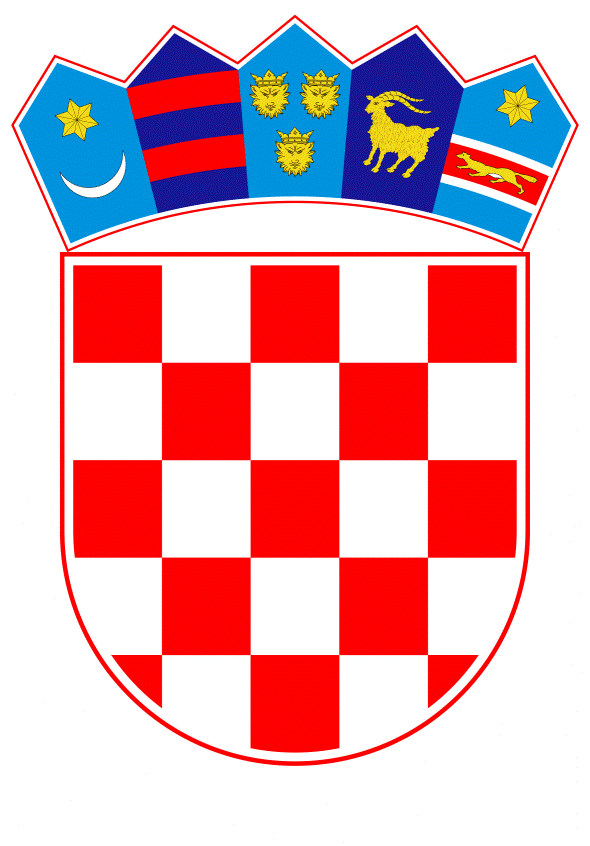 VLADA REPUBLIKE HRVATSKEZagreb, 28. lipnja 2023.Banski dvori | Trg Sv. Marka 2  | 10000 Zagreb | tel. 01 4569 222 | vlada.gov.hrPRIJEDLOG Na temelju članka 7. stavka 6. i članka 88. stavka 1. Zakona o vodnim uslugama („Narodne novine“, broj 66/19.), Vlada Republike Hrvatske je na sjednici održanoj ……… 2023. donijela UREDBU 
o uslužnim područjima Članak 1. Ovom se Uredbom uspostavljaju uslužna područja, određuju njihove granice i društvo preuzimatelj. Članak 2. U Republici Hrvatskoj uspostavljaju se sljedeća uslužna područja: Uslužno područje 1 Uslužno područje 2 Uslužno područje 3 Uslužno područje 4 Uslužno područje 5 Uslužno područje 6 Uslužno područje 7 Uslužno područje 8 Uslužno područje 9 Uslužno područje 10 Uslužno područje 11 Uslužno područje 12 Uslužno područje 13 Uslužno područje 14 Uslužno područje 15 Uslužno područje 16 Uslužno područje 17 Uslužno područje 18 Uslužno područje 19 Uslužno područje 20 Uslužno područje 21 Uslužno područje 22 Uslužno područje 23 Uslužno područje 24 Uslužno područje 25 Uslužno područje 26 Uslužno područje 27 Uslužno područje 28 Uslužno područje 29 Uslužno područje 30 Uslužno područje 31 Uslužno područje 32 Uslužno područje 33 Uslužno područje 34 Uslužno područje 35 Uslužno područje 36 Uslužno područje 37 Uslužno područje 38 Uslužno područje 39 Uslužno područje 40 i Uslužno područje 41. Članak 3. (1) Uslužno područje 1 obuhvaća sve gradove i općine u Međimurskoj županiji. (2) Društvo preuzimatelj na uslužnom području 1 su Međimurske vode d.o.o., Čakovec. Članak 4. (1) Uslužno područje 2 obuhvaća sve gradove i općine u Varaždinskoj županiji. (2) Društvo preuzimatelj na uslužnom području 2 je Varkom d.o.o., Varaždin. Članak 5. (1) Uslužno područje 3 obuhvaća gradove Koprivnica i Križevci te općine Drnje, Đelekovec, Gornja Rijeka, Hlebine, Kalnik, Koprivnički Bregi, Koprivnički Ivanec, Legrad, Peteranec, Rasinja, Sokolovac, Sveti Ivan Žabno i Sveti Petar Orehovec u Koprivničko-križevačkoj županiji. (2) Društvo preuzimatelj na uslužnom području 3 su Koprivničke vode d.o.o., Koprivnica. Članak 6. (1) Uslužno područje 4 obuhvaća gradove Bjelovar, Daruvar, Garešnica i Grubišno Polje te općine Berek, Dežanovac, Đulovac, Hercegovac, Ivanska, Kapela, Končanica, Nova Rača, Rovišće, Severin, Sirač, Šandrovac, Štefanje, Velika Pisanica, Velika Trnovitica, Veliki Grđevac, Veliko Trojstvo i Zrinski Topolovac u Bjelovarsko-bilogorskoj županiji. (2) Iznimno od stavka 1. ovoga članka uslužno područje 4 ne obuhvaća naselja Velika Babina Gora i Mala Babina Gora iz Općine Đulovac. (3) Uslužno područje 4 obuhvaća i Grad Đurđevac i općine Ferdinandovac, Gola, Kalinovac, Kloštar Podravski, Molve, Novigrad Podravski, Novo Virje, Podravske Sesvete i Virje u Koprivničko-križevačkoj županiji. (4) Društvo preuzimatelj na uslužnom području 4 su Vodne usluge d.o.o., Bjelovar. Članak 7. (1) Uslužno područje 5 obuhvaća sve gradove i općine u Virovitičko-podravskoj županiji. (2) Uslužno područje 5 obuhvaća i Općinu Podravska Moslavina u Osječko-baranjskoj županiji. (3) Uslužno područje 5 obuhvaća i naselja Velika Babina Gora i Mala Babina Gora iz Općine Đulovac u Bjelovarsko-bilogorskoj županiji. (4) Društvo preuzimatelj na uslužnom području 5 je Virkom d.o.o., Virovitica. Članak 8. (1) Uslužno područje 6 obuhvaća gradove Đakovo i Našice te općine Donja Motičina, Drenje, Đurđenovac, Feričanci, Gorjani, Levanjska Varoš, Podgorač, Punitovci, Satnica Đakovačka, Semeljci, Strizivojna, Trnava i Viškovci u Osječko-baranjskoj županiji. (2) Društvo preuzimatelj na uslužnom području 6 je Đakovački vodovod d.o.o., Đakovo.Članak 9. (1) Uslužno područje 7 obuhvaća Grad Beli Manastir te općine Čeminac, Draž, Kneževi Vinogradi, Petlovac i Popovac u Osječko-baranjskoj županiji. (2) Društvo preuzimatelj na uslužnom području 7 je Baranjski vodovod d.o.o., Beli Manastir. Članak 10. (1) Uslužno područje 8 obuhvaća gradove Belišće, Donji Miholjac, Osijek i Valpovo te općine Antunovac, Bizovac, Bilje, Čepin, Darda, Erdut, Ernestinovo, Jagodnjak, Koška, Magadenovac, Marijanci, Petrijevci, Šodolovci, Viljevo, Vladislavci i Vuka u Osječko-baranjskoj županiji. (2) Društvo preuzimatelj na uslužnom području 8 je Vodovod - Osijek d.o.o., Osijek. Članak 11. (1) Uslužno područje 9 obuhvaća sve gradove i općine u Krapinsko-zagorskoj županiji. (2) Uslužno područje 9 obuhvaća i Općinu Jakovlje u Zagrebačkoj županiji. (3) Društvo preuzimatelj na uslužnom području 9 je Zagorski vodovod d.o.o., Zabok. Članak 12. (1) Uslužno područje 10 obuhvaća Grad Zaprešić te općine Bistra, Brdovec, Dubravica, Luka, Marija Gorica i Pušća u Zagrebačkoj županiji. (2) Društvo preuzimatelj na uslužnom području 10 je Vodoopskrba i odvodnja Zaprešić d.o.o., Zaprešić. Članak 13. (1) Uslužno područje 11 obuhvaća Grad Zagreb. (2) Iznimno od stavka 1. ovoga članka uslužno područje 11 ne obuhvaća naselje Veliko Polje. (3) Uslužno područje 11 obuhvaća i gradove Jastrebarsko, Samobor i Svetu Nedelju te općine Stupnik, Klinča Sela i Žumberak u Zagrebačkoj županiji. (4) Društvo preuzimatelj na uslužnom području 11 je Vodoopskrba i odvodnja d.o.o., Zagreb. Članak 14. (1) Uslužno područje 12 obuhvaća Grad Veliku Goricu te općine Kravarsko, Orle, Pisarovina i Pokupsko u Zagrebačkoj županiji. (2) Uslužno područje 12 obuhvaća i naselje Veliko Polje iz Grada Zagreba. (3) Društvo preuzimatelj na uslužnom području 12 je VG Vodoopskrba d.o.o., Velika Gorica. Članak 15. (1) Uslužno područje 13 obuhvaća gradove Dugo Selo, Ivanić Grad, Sveti Ivan Zelina i Vrbovec te općine Bedenica, Brckovljani, Dubrava, Farkaševac, Gradec, Kloštar Ivanić, Križ, Preseka, Rakovec i Rugvica u Zagrebačkoj županiji. (2) Uslužno područje 13 obuhvaća i Grad Čazmu iz Bjelovarsko-bilogorske županije. (3) Društvo preuzimatelj na uslužnom području 13 je Vodoopskrba i odvodnja Zagrebačke županije d.o.o., Zagreb. Članak 16. (1) Uslužno područje 14 obuhvaća gradove i općine u Karlovačkoj županiji. (2) Iznimno od stavka 1. ovoga članka uslužno područje 14 ne obuhvaća Općinu Rakovica i naselje Modruš iz Općine Josipdol. (3) Uslužno područje 14 obuhvaća i Općinu Krašić u Zagrebačkoj županiji. (4) Uslužno područje 14 obuhvaća i naselja Crevarska Strana i Slavsko Polje iz Općine Gvozd u Sisačko-moslavačkoj županiji. (5) Društvo preuzimatelj na uslužnom području 14 je Vodovod i kanalizacija d.o.o., Karlovac. Članak 17. (1) Uslužno područje 15 obuhvaća gradove Glina, Hrvatska Kostajnica i Petrinja te općine Donji Kukuruzari, Dvor, Gvozd, Lekenik, Majur i Topusko u Sisačko-moslavačkoj županiji. (2) Iznimno od stavka 1. ovoga članka uslužno područje 15 ne obuhvaća naselja Crevarska Strana i Slavsko Polje iz Općine Gvozd. (3) Društvo preuzimatelj na uslužnom području 15 je Privreda d.o.o., Petrinja. Članak 18. (1) Uslužno područje 16 obuhvaća Grad Sisak i općine Martinska Ves i Sunja u Sisačko- moslavačkoj županiji. (2) Društvo preuzimatelj na uslužnom području 16 je Sisački vodovod d.o.o., Sisak.Članak 19. (1) Uslužno područje 17 obuhvaća gradove Kutina, Novska i Popovača te općine Hrvatska Dubica, Jasenovac, Lipovljani i Velika Ludina u Sisačko-moslavačkoj županiji. (2) Društvo preuzimatelj na uslužnom području 17 je Moslavina d.o.o., Kutina. Članak 20. (1) Uslužno područje 18 obuhvaća sve gradove i općine u Požeško-slavonskoj županiji. (2) Društvo preuzimatelj na uslužnom području 18 je Tekija d.o.o., Požega. Članak 21. (1) Uslužno područje 19 obuhvaća Grad Novu Gradišku te općine Cernik, Davor, Dragalić, Gornji Bogićevci, Nova Kapela, Okučani, Rešetari, Stara Gradiška, Staro Petrovo Selo i Vrbje u Brodsko-posavskoj županiji. (2) Društvo preuzimatelj na uslužnom području 19 je Vodovod Zapadne Slavonije d.o.o., Nova Gradiška. Članak 22. (1) Uslužno područje 20 obuhvaća Grad Slavonski Brod te općine Bebrina, Brodski Stupnik, Bukovlje, Donji Andrijevci, Garčin, Gornja Vrba, Gundinci, Klakar, Oprisavci, Oriovac, Podcrkavlje, Sibinj, Sikirevci, Slavonski Šamac, Velika Kopanica i Vrpolje u Brodsko-posavskoj županiji. (2) Društvo preuzimatelj na uslužnom području 20 je Vodovod d.o.o., Slavonski Brod. Članak 23. (1) Uslužno područje 21 obuhvaća gradove Otok, Vinkovci i Županja te općine Andrijaševci, Babina Greda, Bošnjaci, Cerna, Drenovci, Gradište, Gunja, Ivankovo, Jarmina, Markušica, Nijemci, Nuštar, Privlaka, Stari Jankovci, Stari Mikanovci, Štitar, Tordinci, Tovarnik, Vođinci i Vrbanja u Vukovarsko-srijemskoj županiji. (2) Društvo preuzimatelj na uslužnom području 21 je Vinkovački vodovod i kanalizacija d.o.o., Vinkovci. Članak 24. (1) Uslužno područje 22 obuhvaća gradove Ilok i Vukovar te općine Bogdanovci, Borovo, Lovas, Negoslavci, Tompojevci i Trpinja u Vukovarsko-srijemskoj županiji. (2) Društvo preuzimatelj na uslužnom području 22 je Vodovod grada Vukovara d.o.o., Vukovar. Članak 25. (1) Uslužno područje 23 obuhvaća gradove Buje-Buie, Buzet, Novigrad-Cittanova, Pazin, Poreč-Parenzo, Rovinj-Rovigno i Umag-Umago te općine Bale-Valle, Brtonigla-Verteneglio, Cerovlje, Funtana-Fontane, Gračišće, Grožnjan-Grisignana, Kanfanar, Karojba, Kaštelir-Labinci-Castelliere-S. Domenica, Lanišće, Lupoglav, Motovun-Montona, Oprtalj-Portole, Sv. Lovreč, Sv. Petar u Šumi, Tar-Vabriga-Torre-Abrega, Tinjan, Višnjan-Visignano, Vižinada-Visinada, Vrsar-Orsera i Žminj u Istarskoj županiji. (2) Iznimno od stavka 1. ovoga članka uslužno područje 23 ne obuhvaća naselje Gologorički Dol iz Općine Cerovlje, niti naselje Škopljak i dio naselja Gračišće (Žlepčari) iz Općine Gračišće. (3) Uslužno područje 23 obuhvaća i dijelove naselja Kukurini (Benazići i Tonićevci), dijelove naselja Montovani (Ćopi, Gusterini, Kunici, Marfani, Maršani, Milanovići, Montovani, Rebani, Ribići, Stanišići i Zatkari), dijelove naselja Orič (Jeromela, Jurani, Orič, Stari Grad i Valentići), dijelove naselja Pićan (Ivaninići, Lukeži, Medigi, Papići, Pedrovica, Pićan, Rimanići, Tominčići i Vretenari) i dijelove naselja Sveta Katarina (Sveta Katarina, Andretići, Belušići, Ivšići, Jakovici, Marinjaši, Obrš, Debeli Bajci, Tučići i Benići) iz Općine Pićan u Istarskoj županiji. (4) Društvo preuzimatelj na uslužnom području 23 je Istarski vodovod d.o.o., Buzet.Članak 26. (1) Uslužno područje 24 obuhvaća gradove Labin, Pula-Pola i Vodnjan-Dignano, te općine Barban, Fažana-Fasana, Kršan, Ližnjan-Lisignano, Marčana, Medulin, Pićan, Raša, Sveta Nedjelja i Svetvinčenat u Istarskoj županiji. (2) Iznimno od stavka 1. ovoga članka uslužno područje 24 ne obuhvaća dijelove naselja Kukurini, Montovani, Orič, Pićan i Sveta Katarina iz Općine Pićan, navedena u članku 25. stavku 3. ove Uredbe.(3) Uslužno područje 24 obuhvaća i naselje Škopljak i dio naselja Gračišće (Žlepčari) iz Općine Gračišće te naselje Gologorički Dol iz Općine Cerovlje u Istarskoj županiji. (4) Društvo preuzimatelj na uslužnom području 24 je Vodovod Pula d.o.o., Pula. Članak 27. (1) Uslužno područje 25 obuhvaća gradove Bakar, Čabar, Delnice, Kastav, Kraljevica, Opatija, Rijeka i Vrbovsko te općine Brod Moravice, Čavle, Fužine, Jelenje, Klana, Kostrena, Lokve, Lovran, Matulji, Mošćenička Draga, Mrkopalj, Ravna Gora, Skrad i Viškovo u Primorsko-goranskoj županiji. (2) Društvo preuzimatelj na uslužnom području 25 je KD vodovod i kanalizacija d.o.o., Rijeka. Članak 28. (1) Uslužno područje 26 obuhvaća gradove Cres, Krk i Mali Lošinj te općine Baška, Dobrinj, Malinska-Dubašnica, Omišalj, Punat i Vrbnik u Primorsko-goranskoj županiji. (2) Društvo preuzimatelj na uslužnom području 26 je Ponikve voda d.o.o., Krk. Članak 29. (1) Uslužno područje 27 obuhvaća gradove Crikvenicu i Novi Vinodolski te Općinu Vinodolska općina u Primorsko-goranskoj županiji. (2) Društvo preuzimatelj na uslužnom području 27 je Vodovod i odvodnja Žrnovnica Crikvenica Vinodol d.o.o., Novi Vinodolski. Članak 30. (1) Uslužno područje 28 obuhvaća gradove Novalja i Senj te Općinu Karlobag u Ličko-senjskoj županiji. (2) Uslužno područje 28 obuhvaća i Grad Rab i Općinu Lopar u Primorsko-goranskoj županiji. (3) Uslužno područje 28 obuhvaća i Grad Pag te općine Kolan i Povljana u Zadarskoj županiji. (4) Društvo preuzimatelj na uslužnom području 28 je Vodovod Hrvatsko primorje – južni ogranak d.o.o., Senj. Članak 31. (1) Uslužno područje 29 obuhvaća gradove Gospić i Otočac te općine Brinje, Donji Lapac, Lovinac, Perušić, Plitvička Jezera, Udbina, Vrhovine u Ličko-senjskoj županiji. (2) Iznimno od stavka 1. ovoga članka uslužno područje 29 ne obuhvaća naselje Štikada iz Općine Lovinac. (3) Uslužno područje 29 obuhvaća i Općinu Rakovica i naselje Modruš iz Općine Josipdol u Karlovačkoj županiji. (4) Društvo preuzimatelj na uslužnom području 29 je Usluga d.o.o., Gospić. Članak 32. (1) Uslužno područje 30 obuhvaća gradove Nin, Obrovac i Zadar te općine Bibinje, Galovac, Gračac, Jasenice, Kali, Kukljica, Novigrad, Poličnik, Posedarje, Preko, Privlaka, Ražanac, Sali, Starigrad, Sukošan, Škabrnja, Vir, Vrsi i Zemunik Donji u Zadarskoj županiji. (2) Uslužno područje 30 obuhvaća i naselje Štikada iz Općine Lovinac u Ličko-senjskoj županiji. (3) Društvo preuzimatelj na uslužnom području 30 je Vodovod d.o.o., Zadar. Članak 33. (1) Uslužno područje 31 obuhvaća gradove Biograd na Moru i Benkovac te općine Polača, Lišane Ostrovičke, Sveti Filip i Jakov, Pakoštane, Pašman i Tkon u Zadarskoj županiji. (2) Društvo preuzimatelj na uslužnom području 31 je Komunalac d.o.o., Biograd na Moru. Članak 34. (1) Uslužno područje 32 obuhvaća gradove i općine u Šibensko-kninskoj županiji. (2) Iznimno od stavka 1. ovoga članka uslužno područje 32 ne obuhvaća općine Kijevo i Civljane. (3) Uslužno područje 32 obuhvaća i Općinu Stankovci u Zadarskoj županiji. (4) Uslužno područje 32 obuhvaća i Općinu Primorski Dolac u Splitsko-dalmatinskoj županiji. (5) Uslužno područje 32 obuhvaća i naselja Vinovac, Mitlo, Rastovac, Blizna Donja i Blizna Gornja iz Općine Marina te naselja Sitno i Bogdanovići iz Općine Prgomet u Splitsko-dalmatinskoj županiji. (6) Društvo preuzimatelj na uslužnom području 32 je Vodovod i odvodnja d.o.o., Šibenik. Članak 35. (1) Uslužno područje 33 obuhvaća gradove Kaštela, Solin, Split i Trogir te općine Dugopolje, Klis, Lećevica, Marina, Muć, Okrug, Podstrana, Prgomet, Seget i Šolta u Splitsko-dalmatinskoj županiji. (2) Iznimno od stavka 1. ovoga članka uslužno područje 33 ne obuhvaća naselja Sitno i Bogdanovići iz Općine Prgomet, naselja Vinovac, Mitlo, Rastovac, Blizna Donja i Blizna Gornja iz Općine Marina. (3) Uslužno područje 33 obuhvaća i naselje Dubrava i dio naselja Donji Dolac (Smajići) iz Grada Omiša u Splitsko-dalmatinskoj županiji. (4) Društvo preuzimatelj na uslužnom području 33 je Vodovod i kanalizacija d.o.o., Split. Članak 36. (1) Uslužno područje 34 obuhvaća gradove Sinj, Trilj i Vrlika te općine Dicmo, Hrvace i Otok u Splitsko-dalmatinskoj županiji. (2) Uslužno područje 34 obuhvaća i općine Civljane i Kijevo u Šibensko-kninskoj županiji. (3) Društvo preuzimatelj na uslužnom području 34 je Vodovod i odvodnja Cetinske krajine d.o.o., Sinj. Članak 37. (1) Uslužno područje 35 obuhvaća Grad Omiš te općine Dugi Rat, Šestanovac i Zadvarje. (2) Iznimno od stavka 1. ovoga članka, uslužno područje 35 ne obuhvaća naselje Dubrava i dio naselja Donji Dolac (Smajići) iz Grada Omiša, naselje Grabovac, dio naselja Kreševo (Brdo), dio naselja Katuni (Brdo) i dio naselja Žeževica (Gornja Žeževica) iz Općine Šestanovac. (3) Društvo preuzimatelj na uslužnom području 35 je Vodovod d.o.o., Omiš. Članak 38. (1) Uslužno područje 36 obuhvaća gradove Hvar, Komiža, Stari Grad, Supetar i Vis te općine Bol, Jelsa, Milna, Nerežišća, Postira, Pučišća, Selca, Sućuraj i Sutivan. (2) Društvo preuzimatelj na uslužnom području 36 je Vodovod Brač d.o.o., Supetar. Članak 39. (1) Uslužno područje 37 obuhvaća gradove Imotski i Makarska te općine Baška Voda, Brela, Cista Provo, Lokvičići, Lovreć, Podbablje, Podgora, Proložac, Runovići, Tučepi, Zagvozd i Zmijavci u Splitsko-dalmatinskoj županiji. (2) Iznimno od stavka 1. ovoga članka, uslužno područje 37 ne obuhvaća dio naselja Živogošće (Brikva) iz Općine Podgora te dio naselja Župa Srednja (Turija) iz Općine Zagvozd. (3) Uslužno područje 37 obuhvaća i naselje Žlibina iz Grada Vrgorca, naselja Drvenik i Zaostrog iz Općine Gradac, naselje Grabovac, dio naselja Kreševo (Brdo), dio naselja Katuni (Brdo) i dio naselja Žeževica (Gornja Žeževica) iz Općine Šestanovac u Splitsko-dalmatinskoj županiji. (4) Društvo preuzimatelj na uslužnom području 37 je Vodovod d.o.o., Makarska. Članak 40. (1) Uslužno područje 38 obuhvaća gradove Metković, Opuzen i Ploče te općine Kula Norinska, Pojezerje, Zažablje i Slivno u Dubrovačko-neretvanskoj županiji. (2) Uslužno područje 38 obuhvaća i Grad Vrgorac i Općinu Gradac, osim naselja Drvenik i Zaostrog u Splitsko-dalmatinskoj županiji. (3) Uslužno područje 38 obuhvaća i dio naselja Živogošće (Brikva) iz Općine Podgora te dio naselja Župa Srednja (Turija) iz Općine Zagvozd u Splitsko-dalmatinskoj županiji. (4) Društvo preuzimatelj na uslužnom području 38 je Metković d.o.o., Metković. Članak 41. (1) Uslužno područje 39 obuhvaća Grad Korčulu te općine Blato, Janjina, Lastovo, Lumbarda, Mljet, Orebić, Smokvica, Ston, Trpanj i Vela Luka u Dubrovačko-neretvanskoj županiji. (2) Društvo preuzimatelj na uslužnom području 39 je NPKLM vodovod d.o.o., Korčula. Članak 42. (1) Uslužno područje 40 obuhvaća Grad Dubrovnik i općine Dubrovačko primorje i Župa dubrovačka u Dubrovačko-neretvanskoj županiji. (2) Društvo preuzimatelj na uslužnom području 40 je Vodovod Dubrovnik d.o.o., Dubrovnik. Članak 43. (1) Uslužno područje 41 obuhvaća Općinu Konavle u Dubrovačko-neretvanskoj županiji. (2) Društvo preuzimatelj na uslužnom području 41 je Konavosko komunalno društvo d.o.o., Čilipi. Članak 44. (1) Granice uslužnih područja su vanjske granice jedinica lokalne samouprave koje graniče sa susjednim uslužnim područjem, osim ako je ovom Uredbom drukčije određeno. (2) Kada su u uslužno područje uključena pojedina naselja iz gradova i općina, tada vanjska granica tih naselja čini granicu uslužnog područja. (3) Granica između uslužnih područja temelji se na službenoj evidenciji prostornih jedinica iz Registra prostornih jedinica Državne geodetske uprave, sa stanjem na dan 1. lipnja 2023. Članak 45. (1) Granica između uslužnih područja izrađena je u digitalnom formatu s mogućnošću prikaza u GIS sustavu i pohranjuje se u Hrvatskim vodama. (2) Karta iz stavka 1. ovoga članka objavljuje se na web-stranici ministarstva nadležnog za vodno gospodarstvo. (3) Referentna karta uslužnih područja u mjerilu 1:2.500.000 je prilog ove Uredbe i objavljuje se u „Narodnim novinama“. Članak 46. Danom stupanja na snagu ove Uredbe prestaje važiti Uredba o uslužnim područjima („Narodne novine“, broj 147/21.). Članak 47. Ova Uredba objavit će se u „Narodnim novinama“, a stupa na snagu 15. srpnja 2023. KLASA: URBROJ: Zagreb,         PREDSJEDNIK                                   mr. sc. Andrej Plenković 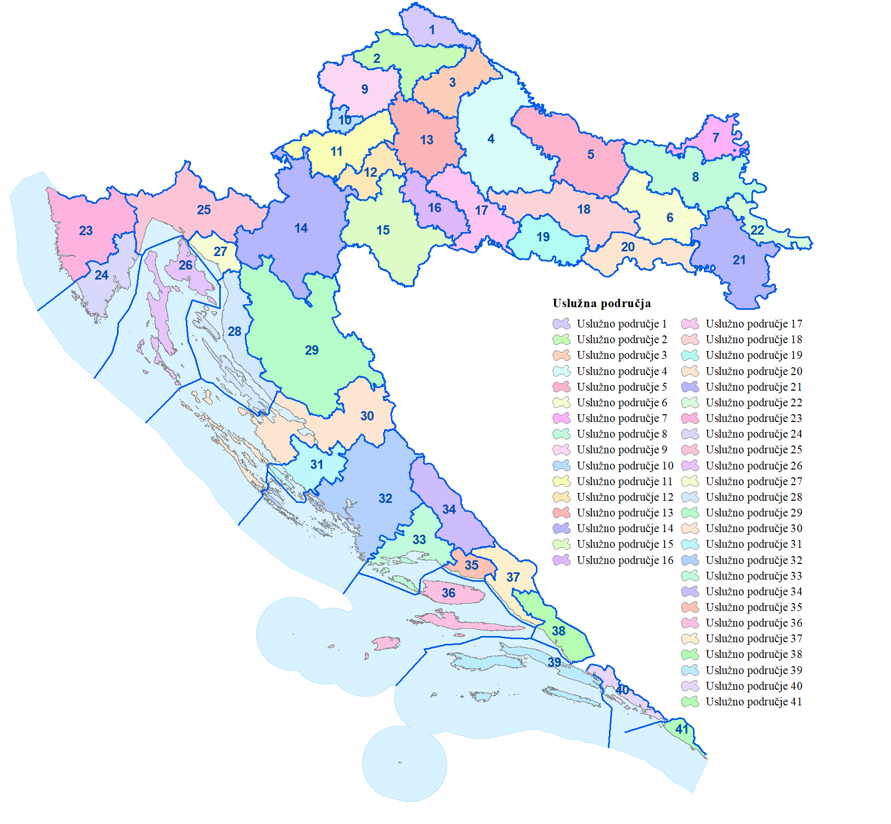 OBRAZLOŽENJEDonošenje Uredbe o uslužnim područjima (u daljnjem tekstu: Uredba) propisano je odredbama članka 7. stavka 6. i članka 88. stavka 1. Zakona o vodnim uslugama (Narodne novine, broj 66/19, u daljnjem tekstu: Zakon). Navedenim odredbama je propisano da Vlada Republike Hrvatske Uredbom uspostavlja uslužna područja, određuje njihove granice i društvo preuzimatelja za svako uslužno područje. Uredba se donosi nakon savjetovanja s jedinicama lokalne samouprave, županijama i javnim isporučiteljima vodnih usluga sukladno članku 7. stavku 6. Zakona. Vlada Republike Hrvatske (u daljnjem tekstu: Vlada) donijela je na sjednici održanoj 30. prosinca 2021. Uredbu o uslužnim područjima koja je objavljena u „Narodnim novinama“ br. 147/21 (u daljnjem tekstu: Uredba) kojom je uspostavljeno 41 uslužno područje s 41 jedinstvenim javnim isporučiteljem u odnosu na tadašnjih 170 isporučitelja vodnih usluga. Za svako uslužno područje određeno je društvo preuzimatelj koji treba biti nositelj integracije. Uredba je stupila na snagu 8. siječnja 2022.Protiv Uredbe podneseno je 4 prijedloga za pokretanje postupka za ocjenu suglasnosti pojedinih njezinih odredbi s Ustavom i zakonom.Ustavni sud je svojim Rješenjem od 29. ožujka 2022. pokrenuo postupak za ocjenu suglasnosti Uredbe s Ustavom i zakonom te je na zahtjev predlagatelja privremeno obustavio izvršenje svih općih i pojedinačnih akata i radnji koje bi se poduzimale na temelju Uredbe obrazlažući to mogućnošću nastanka nepopravljivih posljedica na cjelokupni sustav javne vodoopskrbe ako bi se navodi predlagatelja pokazali osnovanim.Ustavni sud je 7. veljače 2023. donio Odluku kojom se ukida Uredba o uslužnim područjima na način da ta odluka stupa na snagu 15. srpnja 2023. U tom roku Vlada Republike Hrvatske mora donijeti novu Uredbu tako da otkloni nepravilnosti koje je Ustavni sud ustanovio. Naime, prema ocjeni Ustavnog suda: „Vlada, kao donositeljica Uredbe, nije postupila u skladu sa standardima koje nameće Ustav, Kodeks savjetovanja sa zainteresiranom javnošću u postupcima donošenja zakona, drugih propisa i akata i člankom 11. stavkom 4. Zakona o pravu na pristup informacijama, premda isti nije prekršila, s obzirom da je izvješće o provedenom e–savjetovanju objavljeno nakon stupanja Uredbe na snagu.“„Vlada u Uredbi nije navela razloge i nije obrazložila jesu li uspostavom uslužnih područja, formiranih na način propisan Uredbom, ispunjeni kriteriji propisani člankom 7. stavkom 1. Zakona te hoće li se postići primarni legitimni cilj Zakona.“U ostavljenom roku Ministarstvo gospodarstva i održivog razvoja (u daljnjem tekstu: Ministarstvo) kao stručni nositelj izradilo je novi Nacrt prijedloga uredbe s detaljnim obrazloženjem razloga zbog kojih su uslužna područja uspostavljena na način predložen novom Uredbom sve u svrhu ispunjenja ciljeva iz članka 7. stavka 1. Zakona. Ovaj Nacrt prijedloga nove Uredbe usuglašen je sa svim relevantnim dionicima, te je, osim savjetovanja s javnošću u trajanju od 15 dana u razdoblju od 5. do 20. lipnja 2023. putem portala e–savjetovanje, provedeno i ponovljeno savjetovanje s jedinicama lokalne samouprave i područne (regionalne) samouprave i javnim isporučiteljima vodnih usluga u razdoblju od 14.-21. lipnja 2023. sukladno članku 7. stavku 6. Zakona. Izvješće o provedenom e-Savjetovanju je dana 23. lipnja 2023. dostavljeno Vladi Republike Hrvatske uz Prijedlog ove Uredbe.Ovim Nacrtom prijedloga uredbe o uslužnim područjima predlaže se uspostava 41 uslužnog područja. Također se određuju društva preuzimatelji za svako uslužno područje u skladu s kriterijima i ciljevima iz članka 7. Zakona o vodnim uslugama.I. KRITERIJI I CILJEVIU izradi ove Uredbe primijenjeni su svi kriteriji i ciljevi iz članka 7. stavka 1. i 2. Zakona s obzirom da je Ustavni sud 20.12.2022. donio Rješenje kojim se ne prihvaćaju ili odbacuju svi prijedlozi za ocjenu suglasnosti s Ustavom odredbi Zakona. KRITERIJI1. Kriteriji količine isporuke vode, mjerodavna godina je 2018.1.1. Kriterij količine isporuke vode iz članka 7. stavka 2. Zakona:„Uslužno područje uspostavlja se na postojećim vodoopskrbnim područjima na kojim se isporučuje voda za ljudsku potrošnju od najmanje dva milijuna kubnih metara godišnje s mogućim odstupanjem od –10 %.“1.2. Kriterij količine isporuke vode, ranije i buduće priuštivosti cijene vode, sukladno iznimci iz članka 104. stavka. 3. Zakona: „Iznimno od članka 7. stavka 2. ovoga Zakona, uslužno područje može se uspostaviti na području pružanja usluge uspostavljenom prije stupanja na snagu ovoga Zakona, na kojem postojeći javni isporučitelj vodnih usluga, koji nije društvo preuzimatelj, isporučuje više od 800.000 m3, a manje od 1.000.000 m3 vode za ljudsku potrošnju godišnje pod sljedećim pretpostavkama:– da cijena vode, što uključuje cijenu vodnih usluga, naknadu za razvoj, naknadu za korištenje voda i naknadu za zaštitu voda, u godini koja prethodi godini donošenja uredbe iz članka 7. stavka 6. ovoga Zakona, ne prelazi 1,50% neto raspoloživoga godišnjeg dohotka kućanstva i– da nakon provedbe višegodišnjeg programa gradnje na tom uslužnom području, cijena vode, što uključuje cijenu vodnih usluga, naknadu za razvoj, naknadu za korištenje voda i naknadu za zaštitu voda, neće biti veća od 3% neto raspoloživoga godišnjeg dohotka kućanstva.“Iako člankom 7. stavkom 2. Zakona nije određena mjerodavna godina, člankom 104. stavkom 3. Zakona određeno je da se „uslužno područje može se uspostaviti na području pružanja usluge uspostavljenom prije stupanja na snagu ovoga Zakona“. Godina koja prethodi stupanju zakona na snagu je 2018. te je radi jednake primjene oba kriterija (iz članka 7. stavka 2. i iz članka 104. stavka 3.), kao polazna godina uzeta 2018. i za kriterij iz članka 7. stavka 2. Zakona.2. Kriteriji tehničke cjelovitosti sustava2.1. Kriterij obuhvata sustava iz članka 7. st. 3. Zakona:„Uslužno područje mora obuhvatiti sve sustave javne vodoopskrbe, sve sustave javne odvodnje i sve aglomeracije.“2.2. Kriterij nepresijecanja sustava iz članka 7. stavka 4. Zakona:„Granica uslužnog područja ne može presijecati granicu aglomeracije, osim kad je aglomeracija presječena državnom granicom, niti granicu vodoopskrbnog područja.“2.3. Kriterij zaštite vlasništva nad komunalnim vodnim građevinama Kriterij vlasništva nad komunalnim vodnim građevinama proizlazi izravno iz Ustava Republike Hrvatske (u daljnjem tekstu: Ustav). U trenutku izrade Nacrta prijedloga ove Uredbe preko 95% komunalnih vodnih građevina u vlasništvu je postojećih javnih isporučitelja vodnih usluga. Stoga je izrađivač Nacrta prijedloga smatrao da bi izdvajanje dijela ili dijelova komunalnih vodnih građevina u vlasništvu postojećeg javnog isporučitelja s jednog dosadašnjeg područja pružanja usluge i prijenos u vlasništvo društvu preuzimatelju, da bi se ispunili kriteriji tehničke cjelovitosti sustava iz članka 7. stavka 3. i 4. Zakona – predstavljalo kršenje ustavne zaštite vlasništva iz članka 48. Ustava. Zakon, dakle, dopušta da se cijeli sustav javne vodoopskrbe i javne odvodnje s jednog područja pružanja usluge prenese u vlasništvo društva preuzimatelja, ali u cijelosti i posredno tj. putem pripajanja postojećeg isporučitelja vodnih usluga, a ne oduzimanjem dijelova komunalnih vodnih građevina izravno u vlasništvo društva preuzimatelja. Stoga ustavna zaštita prava vlasništva derogira kriterije tehničke cjelovitosti sustava iz članka 7. stavka 3. i 4. Zakona. CILJEVIU skladu s člankom 7. stavkom 1. Zakona uspostavom uslužnog područja moraju se postići sljedeći ciljevi:3.1. Povrat troškova od vodnih usluga i priuštivost cijene vode – kao primarni legitimni cilj, koji je kao takav identificiran i Odlukom Ustavnog suda od 7. veljače 2023.:„Uslužno područje uspostavlja se radi osiguranja povrata troškova od vodnih usluga kako je definirano zakonom kojim se uređuje financiranje vodnoga gospodarstva putem socijalno priuštive cijene vode“. Za ocjenu izvjesnosti ostvarenja ovih ciljeva koriste se rezultati analize izrađene u okviru Završnog izvješća projekta „Potpora reformi sektora vodnih usluga“ – Zadatak A. Efekti udruživanja na predloženim uslužnim područjima, Priuštivost cijene vode na objedinjenim uslužnim područjima (Svjetska banka, siječanj 2022.; u daljnjem tekstu: Završno izvješće). Izvjesnost povrata troškova od vodnih usluga temelji se na analitičkom modelu u okviru navedenog Završnog izvješća. Svi izračuni cijene vode za pojedino uslužno područje odnosno za pojedinog jedinstvenog javnog isporučitelja vodnih usluga izrađeni su na temelju pretpostavke da se svi operativni troškovi pokrivaju iz cijene vodnih usluga, a kapitalni izdaci iz različitih izvora: EU fondovi, državni proračun, financijski plan Hrvatskih voda, proračuni jedinica lokalne samouprave i sredstva javnog isporučitelja vodnih usluga (naknada za razvoj). Navedeno je bilo polazište za izračun socijalne priuštivosti buduće cijene vode nakon provedbe ulaganja kako bi se ispunile obveze iz Ugovora o pristupanju Republike Hrvatske EU na pojedinom uslužnom području.Izvjesnost postizanja cilja povrata troškova od vodnih usluga za 39 uspostavljenih uslužnih područja ocjenjuje kao visoka, a za 2 kao umjerena što je posebno obrazloženo. Ne postoji nijedan analitički model koji može dati ocjenu potpune sigurnosti postizanja ciljeva, jer npr. u uvjetima visoke inflacije države pribjegavaju intervencijama u cijene javnih usluga, kako bi održale standard njihovih korisnika. Priuštivost cijene vode ocjenjuje se na temelju izračuna iz Završnog izvješća o: 3.1.1. budućoj prosječnoj cijeni vode €/m3 (nakon provedbe obveza iz Ugovora o pristupanju) pojedinačnih postojećih isporučitelja vodnih usluga s uslužnog područja (cijena bez integracije isporučitelja vodnih usluga), 3.1.2. budućoj priuštivosti cijene vode iskazane udjelom (%) cijene vode u godišnjem neto raspoloživom dohotku kućanstva (NRD) po pojedinačnim postojećim isporučiteljima vodnih usluga (priuštivost bez integracije isporučitelja), 3.1.3. budućoj prosječnoj cijeni vode €/m3 (nakon provedbe obveza iz Ugovora o pristupanju) jedinstvenog javnog isporučitelja vodnih usluga na uslužnom području, 3.1.4. budućoj priuštivosti cijene vode na razini jedinstvenog javnog isporučitelja vodnih usluga na uslužnom području, iskazane udjelom (%) cijene vode u godišnjem neto raspoloživom dohotku kućanstva (u daljnjem tekstu: NRD).Socijalna priuštivost cijene vode ocjenjuje se i na temelju gornje granice priuštivosti od 3,50% do 4,20% NRD–a (3.1.5) određene specifično za Republiku Hrvatsku uzimajući u obzir visinu našeg NRD–a. Gornja granica priuštivosti nije propisana konkretnim propisom već varira (varijabilna vrijednost) ovisno o financijskoj održivosti pojedinih vodnih projekata sufinanciranih iz kohezijskih fondova Europske unije. Gornja granica je varijabla koja se utvrđuje na temelju studija izvodljivosti od projekta do projekta kada se financijska konstrukcija projekta (kapitalno ulaganje, troškovi održavanja nakon provedbe investicija i cijene vode nakon provedbe investicija) ocjeni izvodljivom putem inicijative JASPERS (zajednička pomoć za potporu projektima u europskim regijama) i naknadnim procedurama odobravanja EU projekata. Vrijednosti kapitalnih izdataka (troškovi materijala, opreme, radne snage i dr.) i troškova održavanja variraju i u uvjetima stabilne inflacije, a u uvjetima visoke inflacije, značajno rastu. Sve to od 2021. (kada je stupila na snagu Uredba o uslužnim područjima) do 2023. povisilo je i granicu priuštivosti od inicijalno koncipiranih 3% do 3,5% NRD–a u raspon od 3,5% do 4,20% NRD–a. Stoga se priuštivost cijene vodnih usluga ocjenjuje kao visoka ako iznosi do 3,5% NRD–a, a umjerenom ako je veća od 3,5%NRD–a i manja od 4,2% NRD–a.3.2. Sposobnost za održivi razvoj i održavanje, uključujući i sposobnost provedbe obveza iz Ugovora o pristupanju: „Uslužno područje uspostavlja se radi uspostave javnog isporučitelja vodnih usluga sposobnog za održivi razvoj i održavanje komunalnih vodnih građevina, uključujući i sposobnost provedbe obveza iz Ugovora o pristupanju na način određen ovim Zakonom te (…)“  (a) Sposobnost za održivi razvoj, uključujući i održavanje građevina izgrađenih unutar investicijskog ciklusa EU mjeri se mjerilom ostvarenja prihoda od cijene vode, koja je socijalno priuštiva, a koji prihodi će se koristiti za kapitalne izdatke EU projekata i operativne izdatke na održavanju u EU projektima izgrađenih vodnih građevina. Ova je sposobnost već jednom ocjenjena kroz element priuštivosti cijene vode, a smatra se da visoku izvjesnost postizanja sposobnosti imaju isporučitelji vodnih usluga koji će zadržati cijenu vode unutar granica 3,5% do 4,20% NRD–a. Sposobnost da se ostvare prihodi od cijene vode koji su dostatni da se pokriju operativni troškovi (troškovi poslovanja i održavanje) i lokalni dio kapitalnih izdataka (udio u EU investiciji), a da cijena ostane priuštiva korisnicima vodnih usluga čini isporučitelja vodnih usluga potencijalno sposobnim za održivi razvoj i održavanje, uključujući i sposobnost provedbe obveza iz Ugovora o pristupanju. Potencijal se pretvara u realnu sposobnost djelovanjem ekonomije razmjera pri objedinjavanju isporučitelja vodnih usluga u jedinstvenog javnog isporučitelja vodnih usluga, u kojem se odvijaju procesi koji se i inače odvijaju pri integracijama poslovnih subjekata: raste količina outputa (in concreto: količine vode u isporuci), rastu prihodi po toj osnovi, padaju rashodi po osnovi racionalizacije troškova, integracije poslovnih procesa, isključenja paralelnih procesa, eliminacije nepotrebnih troškova, itd.(b) Međutim, sposobnost za održivi razvoj i održavanje, bilo je nužno ocijeniti i izvan investicijskog ciklusa EU, tj. neovisno od „sposobnosti provedbe obveza iz Ugovora o pristupanju“. Naime, isporučitelji vodnih usluga moraju zadržati sposobnost razvoja i nakon investicijskog ciklusa EU i sposobnost održavanja komunalnih vodnih građevina izgrađenih izvan investicijskog ciklusa EU. Sposobnost za održivi razvoj i održavanje izvan investicijskog ciklusa EU ocjenjuje mjerilom sposobnosti ostvarenja dodatnih prihoda kroz buduću cijenu vode koja je socijalno priuštiva, a koji prihodi će se koristiti za dodatni razvoj (neovisan o EU investicijama) i održavanje vodnih građevina izgrađenih u tom razvojnom ciklusu. Sposobnost se mjeri kroz: (3.1.5.) razliku između cijene vode koja predstavlja gornju granicu priuštivosti cijene vode i buduće prosječne cijene vode jedinstvenog javnog isporučitelja vodnih usluga na uslužnom području (3.1.5. minus 3.1.4.) nakon integracije. Što je razlika između te dvije vrijednosti veća to isporučitelj vodnih usluga ima veću sposobnost za daljnji razvoj i održavanje. Dodatno, bilo je potrebno ocijeniti koji će isporučitelj vodnih usluga (onaj koji se pripaja u veće uslužno područje ili onaj koji pretendira zadržati samostalno uslužno područje) biti sposobniji za održivi razvoj i održavanje izvan investicijskog ciklusa EU. Stoga je za dio isporučitelja vodnih usluga koji su pretendirali zadržati samostalno uslužno područje (uključujući i one isporučitelje čiji su projekti sufinancirani sredstvima EU, ocjenjeni izvodljivim od inicijative JASPERS i kroz procedure koje su slijedile) ovaj kriterij korišten kao eliminacijski.(c) Sposobnost provedbe obveza iz Ugovora o pristupanju ocjenjuje se i mjerilom kadrovskih kapaciteta isporučitelja vodnih usluga tj. na temelju odnosa između broja zaposlenika u isporučiteljima vodnih usluga i vrijednosti planiranih investicija koje se na predmetnom uslužnom području moraju provesti prema Višegodišnjem programu gradnje komunalnih vodnih građevina za razdoblje do 2030. (Narodne novine br. 147/2021; u daljnjem tekstu: VPGKVG). Smisao je bio ocijeniti kolika je izglednost provedbe EU sufinanciranih projekata s kadrovskim kapacitetima bez integracije i s kadrovskim kapacitetima nakon integracije. U tom smislu stavljen je u omjer broj zaposlenih nakon integracije na pojedinom uslužnom području i vrijednost planiranih investicija na tom uslužnom području. Svi omjeri nakon integracije kreću se u rasponu od 0,57 do 3,29, a većina omjera je u rasponu od 1,00 do 3,29. Omjeri se izračunavaju tako da se broj zaposlenika podijeli s vrijednošću planirane investicije, iskazane u milijunima eura. Provedena je i analiza bez integracije isporučitelja vodnih usluga koja je pokazala da je većina omjera sadašnjeg broja zaposlenika u postojećim javnim isporučiteljima vodnih usluga i vrijednosti planiranih investicija znatno niža. Integracijom isporučitelja vodnih usluga povećava se potencijal ljudskih resursa za upravljanje investicijskim projektima. Sposobnost provedbe obveza iz Ugovora o pristupanju ocjenjuje se visokom ako je omjer između ukupnog broja zaposlenih i vrijednosti planiranih investicija prema VPGKVG veći od 0,5. 3.3. Postizanje poslovne samoodrživosti, financijske stabilnosti i učinkovitosti: „Uslužno područje uspostavlja se radi: 3. poslovne samoodrživosti, financijske stabilnosti i visokog stupnja učinkovitosti javnih isporučitelja vodnih usluga.“ Cilj financijske održivosti javnih isporučitelja vodnih usluga je poslovati na način kako posluju neprofitne organizacije tj. na principu pokrića troškova i ostvarenju eventualne marginalne dobiti (do cca 5%) koja nastaje kao posljedica razlike između planiranih i ostvarenih prihoda i rashoda u jednoj poslovnoj godini, koja se dobit, u skladu s člankom 34. stavkom 1. Zakona o vodnim uslugama, može samo reinvestirati u djelatnosti vodnih usluga.Međutim, javni isporučitelji vodnih usluga ne ponašaju se kao ostala trgovačka društva, na način da promptno reagiraju na različite troškovne udare (pad potrošnje, povećanu inflaciju, energetsku krizu i dr.) i prema njima usklađuju cijene svojih usluga, već uvelike ovise o percepciji svojih članova društva (jedinica lokalne samouprave) o utjecaju izmjene cijena na građane, rjeđe i na poslovne korisnike. Posljedično, zbog nespremnosti jedinica lokalne samouprave da pravodobno reagiraju na porast ulaznih troškova, cijene vodnih usluga ne mijenjaju se deset ili više godina, stvaraju se gubici, a javni isporučitelji vodnih usluga posluju likvidno sve dotad dok god je gubitak manji ili jednak trošku amortizacije. Naime, trošak amortizacije je samo kalkulativni trošak, jer ne postoji propisima određena obveza da se sredstva amortizacije, kalkulirana u cijeni vodnih usluga, akumuliraju u poseban amortizacijski fond radi pokrića troškova investicijskog održavanja. Primjera radi, u 2020. kao godini općeg zatvaranja zbog utjecaja pandemije cijeli javni sektor vodnih usluga poslovao s povećanim financijskim gubitkom od 147 milijuna kuna (u 2019. iznosio je 58 milijuna kuna; u 2021. financijski gubitak iznosio je 109 milijuna kuna). I broj isporučitelja s gubitkom je varirao od 47 u 2019., na 62 u 2020. i 54 u 2021. Financijski gubitak je dakle u 2021. reduciran na 109 milijuna kuna. U odnosu na ukupni prihod javnog dijela sektora financijski gubitak čini svega 3,09% i moguće ga je, s lakoćom, apsorbirati na razini države, ali znatno teže na razini uslužnih područja. Međutim, vodne usluge nisu nacionalna javna služba, već međukomunalne djelatnosti u smislu članka 4. stavka 2. Zakona, čije pružanje osiguravaju jedinice lokalne samouprave na uslužnom području, u smislu članka 4. stavka 3. Zakona. Stoga su i gornje granice potencijala financijske održivosti (PFO) podignute na razinu uslužnih područja (vidjeti niže razmatranje!).Imajući sve navedeno u vidu, pri ocjeni ostvarenja ciljeva poslovne samoodrživosti, financijske stabilnosti i učinkovitosti, kao mjerodavne pokazatelje, bilo je potrebno uzeti: (a) povijesne financijske pokazatelje društava preuzimatelja i ostalih postojećih isporučitelja vodnih usluga na uslužnom području (prema njihovim godišnjim financijskim izvještajima – GFI) – u odnosu na isporučitelje vodnih usluga koji i u uvjetima visoke inflacije postižu financijsku održivost mjerenu standardnim pokazateljem financijske dobiti (FD). Referentni podaci su za 2020. i 2021. godinu, kao godine za koje se raspolaže godišnjim financijskim izvještajima, predanim Financijskoj agenciji (FINA), po skupštinama društva odobrenim i revidiranim po revizorima.(b) izračun potencijala financijske održivosti (PFO) – u odnosu na isporučitelje vodnih usluga koji ne postižu financijsku održivost mjerenu standardnim pokazateljem financijske dobiti (FD). Za ovu je potrebu izrađena dodatna interna analiza.Naime, za dio uslužnih područja koji je nakon pandemijskih uvjeta u kojima povećanje cijene vodnih usluga nije bilo svima prihvatljiva opcija iz razloga socijalne nepriuštivosti, bilo je potrebno izračunati potencijal financijske održivosti (PFO) identifikacijom prihvatljivog financijskog gubitka (PFG). Ratio je bio odrediti koliko bi u uvjetima stabilnog poslovnog okruženja (inflacija u granicama Konvergencijskih kriterija EU ili uravnotežena inflacija, izostanak energetske krize ili nastavak državnog subvencioniranja troškova električne energije) bilo potrebno ostvariti minimalnih dodatnih prihoda, da bi se uz jednake količine isporuke vode (zbrojene na uslužnom području) postiglo poslovanje na razini marginalne dobiti ili tzv. pozitivne nule. U tom kontekstu, prihvatljivi financijski gubitak (PFG), je onaj koji se može nadoknaditi povećanim prihodima na većem uslužnom području što počiva na tri premise: 1. Objedinjeno uslužno područje ima veće količine vode u isporuci; 2. Cijene vodnih usluga naslanjaju se na povećane količine vode u isporuci na objedinjenom uslužnom području i generiraju veći prihod i 3. Na objedinjenom uslužnom području potrebno je manje povećati cijene vodnih usluga da bi se sanirali gubici, nego na samostalnim područjima pružanja usluge.Prema standardnom pokazatelju financijske dobiti (FD), na temelju povijesnih podataka o uspješnosti poslovanja 17 uslužnih područja pokazuje financijsku samoodrživost, poslovanjem s dobiti (FD) bez povećanja cijene vodnih usluga i pod pretpostavkom stabilnog poslovnog okruženja.Za preostala 24 uslužna područja bilo je potrebno primijeniti dodatni pokazatelj – potencijal financijske održivosti (PFO). Ocjenjuje se da je isporučitelji imaju potencijal financijske održivosti (PFO) ako imaju prihvatljiv financijski gubitak u uvjetima stabilnog poslovnog okruženja (inflacija u granicama Konvergencijskih kriterija EU ili uravnotežena inflacija, izostanak energetske krize ili nastavak državnog subvencioniranja troškova električne energije). Prihvatljivim financijskim gubitkom (PFG), smatra se gubitak koji nije viši od 10% u odnosu na prihode od prodaje (AOP 129) odnosno koji nije viši od 8% u odnosu na ukupne poslovne prihode (AOP 127). Ocjena izvjesnosti postizanja poslovne samoodrživosti, financijske stabilnosti i učinkovitosti bila je višestruko otežana zbog stjecaja različitih vanjskih okolnosti koje su nastupile u 2020. (zdravstvena kriza, vrh pandemijskog vala, potresi u Zagrebu, Sisku i Petrinji, pad potrošnje vode od više od 10 milijuna m3 godišnje) u 2021. (visoka inflacija, početak energetske krize i visok rast većine rashoda, bez povećanja prihoda po osnovi cijene vode), što se produljilo u 2022. Sve ovo je utjecalo na to da su isporučitelji vodnih usluga, čak i najveći, pokazivali znakove smanjene poslovne uspješnosti. Stoga je, u specifičnim slučajevima (UP 11, UP 16, UP 23, UP 24 i UP 40) potencijal financijske održivosti bilo potrebno ocjenjivati u kraćem razdoblju (jednoj godini) i izvlačiti zaključke jesu li financijski gubici rezultat anomalije, što bi predstavljao prihvatljiv gubitak ili kontinuiranog negativnog trenda, što nije prihvatljiv gubitak. Ponovno ističemo da se za najveći broj jedinstvenih javnih isporučitelja vodnih usluga izvjesnost postizanja cilja poslovne samoodrživosti, financijske stabilnosti i učinkovitosti može ocjenjivati samo u uvjetima stabilnog poslovnog okruženja (inflacija u granicama Konvergencijskih kriterija EU ili uravnotežena inflacija, izostanak energetske krize ili nastavak državnog subvencioniranja troškova električne energije, i neovisno o izvanrednim okolnostima – potresi i sl.).U procesu pripajanja potrebno je osigurati da se pripajanje ne reflektira negativno na već sklopljene ugovore o dodjeli bespovratnih EU sredstava. II. KRITERIJI ZA ODREĐIVANJE DRUŠTVA PREUZIMATELJAKriteriji za određivanje društva preuzimatelja na svakom od Uredbom uspostavljenih uslužnih područja propisani su člankom 88. stavkom 2. Zakona koji glasi:„Pripajanje društava kapitalaČlanak 88.(2) Kao društvo preuzimatelj odredit će se javni isporučitelj vodnih usluga koji je na uslužnom području imao najveći ukupni prihod po osnovi cijene vodnih usluga, cijene isporuke vode drugom isporučitelju vodnih usluga i naknade za razvoj u tri godine koje prethode godini stupanja na snagu uredbe iz članka 7. stavka 6. ovoga Zakona ili javni isporučitelj vodnih usluga koji je na uslužnom području u posljednje tri godine koje prethode godini stupanja na snagu uredbe iz članka 7. stavka 6. ovoga Zakona isporučio najveću količinu vode za ljudsku potrošnju korisnicima vodnih usluga i drugim isporučiteljima vodnih usluga (u daljnjem tekstu: primarno društvo preuzimatelj), a ako se započeto pripajanje primarnom društvu preuzimatelju ocijeni neizglednim u rokovima propisanim uredbom iz članka 7. stavka 6. ovoga Zakona, pripajanje će se provesti prema drugom javnom isporučitelju vodnih usluga (u daljnjem tekstu: supsidijarno društvo preuzimatelj) koji se određuje uredbom iz članka 7. stavka 6. ovoga Zakona.“Za određivanje društva preuzimatelja korišteni su sljedeći podaci:– o količinama isporučene vode stanovništvu, gospodarstvu i drugim isporučiteljima, prikupljeni od isporučitelja vodnih usluga za 2020., 2021. i 2022. godinu kao tri godine koje prethode planiranom stupanju na snagu ove Uredbe i verificirani od strane Hrvatskih voda.– što se tiče alternativnog kriterija odnosno najvećeg ukupnog prihoda po osnovi cijene vodnih usluga, cijene isporuke vode drugom isporučitelju vodnih usluga i naknade za razvoj u tri godine koje prethode godini stupanja na snagu ove Uredbe (2020., 2021. i 2022.) u trenutku izrade Nacrta prijedloga ove Uredbe nisu bili raspoloživi podaci o poslovnim prihodima za 2022. godinu, koje po službenoj dužnosti obrađuje FINA pa se ovaj kriterij nije uzeo u razmatranje. III. 	ISPUNJENOST ZAKONSKIH KRITERIJA I IZVJESNOST POSTIZANJA ZAKONSKIH CILJEVA PO POJEDINAČNIM USLUŽNIM PODRUČJIMANumeracija slijedi numeraciju podtočki iz glave I. KRITERIJI I CILJEVI.Uslužno područje 1 (UP 1)UP 1 – uspostavlja se na području postojećeg javnog isporučitelja vodnih usluga Međimurske vode d.o.o., Čakovec.A. Kriteriji i ciljevi za uspostavu uslužnog područjaa) Ispunjenost kriterija 1.1. Kriterij količine isporuke vode iz članka 7. stavka 2. Zakona: ukupna isporučena količina vode u 2018. je 4.406.196 m3 – ispunjen;1.2. Kriterij količine isporuke vode, ranije i buduće priuštivosti cijene vode iz članka 104. stavka 3. Zakona – nije primjenjiv.2.1. Kriterij obuhvata sustava iz članka 7. stavka 3. Zakona: uslužno područje 1 (UP 1) obuhvaća sve sustave javne vodoopskrbe, sve sustave javne odvodnje i sve aglomeracije – ispunjen;2.2. Kriterij nepresijecanja granica iz članka 7. stavka 4. Zakona: granica uslužnog područja ne presijeca granicu aglomeracije, niti granicu vodoopskrbnog područja – ispunjen;2.3. Kriterij zaštite vlasništva nad komunalnim vodnim građevinama: odredbama Uredbe ne stvaraju se pretpostavke za oduzimanje vlasništva dijela ili dijelova komunalnih vodnih građevina od postojećeg isporučitelja vodnih usluga i prijenos u vlasništvo društvu preuzimatelju na drugom uslužnom području da bi se ispunili kriteriji tehničke cjelovitosti sustava iz članka 7. stavka 3. i 4. Zakona – kriterij ispunjen.b) Izvjesnost postizanja zakonskih ciljeva3.1. Cilj – povrat troškova od vodnih usluga i priuštivost cijene vode:– budući udio cijene u NRD–u na UP 1 je 2,08% što je manje od 3,5–4,2%, izvjesnost postizanja cilja povrata troškova od vodnih usluga i priuštivosti cijene vode ocjenjuje se visokom. 3.2. Cilj – sposobnost za održivi razvoj i održavanje i sposobnost provedbe obveza iz Ugovora o pristupanju: (a) za jedinstvenog javnog isporučitelja na UP 1 koji će unutar EU investicijskog ciklusa održati priuštivu buduću cijenu vode – izvjesnost postizanja sposobnosti održivog razvoja i održavanja unutar investicijskog ciklusa EU i ispunjenja obveza iz Ugovora o pristupanju, ocjenjuje se visokom;(b) jedinstvenom javnom isporučitelju na UP 1 preostaje mogućnost prikupljanja financijskih sredstava za investicije i održavanje od 2,08% NRD–a do gornje granice priuštivosti 3,5 – 4,2% NRD–a za razvoj komunalnih vodnih građevina, neovisno o razvoju diktiranom direktivama Europske unije. Izvjesnost postizanja sposobnosti održivog razvoja i održavanja izvan EU ciklusa ocjenjuje visokom;(c) prema VPGKVG na UP 1 do 2030. planiraju se provesti ulaganja u razvoj sustava javne vodoopskrbe i odvodnje u vrijednosti 88 milijuna eura s 150 zaposlenih društva preuzimatelja i ima omjer od 1,70. Izvjesnost postizanja sposobnosti jedinstvenog javnog isporučitelja vodnih usluga za provedbu obveza iz Ugovora o pristupanju ocjenjuje se visokom. 3.3. Cilj – postizanje poslovne samoodrživosti, financijske stabilnosti i učinkovitosti – financijski pokazatelji društva preuzimatelja (koje je ujedno jedini postojeći isporučitelj na UP 1) u mjerodavnim godinama (2020. i 2021.) pokazuju ostvarenu dobit te se izvjesnost postizanja financijske stabilnosti i poslovne samoodrživosti jedinstvenog javnog isporučitelja na uslužnom području ocjenjuje visokom.B. Kriterij za određivanje društva preuzimatelja Društvom preuzimateljem na UP 1 određuje se javni isporučitelj vodnih usluga Međimurske vode d.o.o., Čakovec, kao jedini isporučitelj na tom uslužnom području.Uslužno područje 2 (UP 2)UP 2 uspostavlja se na područjima postojećih javnih isporučitelja vodnih usluga Varkom d.o.o. Varaždin i Ivkom–vode d.o.o. Ivanec.A. Kriteriji i ciljevi za uspostavu uslužnog područjaa) Ispunjenost kriterija1.1. Kriterij količine isporuke vode iz članka 7. stavka 2. Zakona: ukupna isporučena količina vode u 2018. je 7.234.703 m3 – ispunjen;1.2. Kriterij količine isporuke vode, ranije i buduće priuštivosti cijene vode iz članka 104. stavka 3. Zakona – nije primjenjiv.2.1. Kriterij obuhvata sustava iz članka 7. stavka 3. Zakona: uslužno područje 2 (UP 2) obuhvaća sve sustave javne vodoopskrbe, sve sustave javne odvodnje i sve aglomeracije – ispunjen;2.2. Kriterij nepresijecanja granica iz članka 7. stavka 4. Zakona: granica uslužnog područja ne presijeca granicu aglomeracije, niti granicu vodoopskrbnog područja – ispunjen;2.3. Kriterij zaštite vlasništva nad komunalnim vodnim građevinama: odredbama Uredbe ne stvaraju se pretpostavke za oduzimanje vlasništva dijela ili dijelova komunalnih vodnih građevina od postojećeg isporučitelja vodnih usluga i prijenos u vlasništvo društvu preuzimatelju na drugom uslužnom području da bi se ispunili kriteriji tehničke cjelovitosti sustava iz članka 7. stavka 3. i 4. Zakona – kriterij ispunjen.b) Izvjesnost postizanja zakonskih ciljeva3.1. Cilj – povrat troškova od vodnih usluga i priuštivost cijene vode:– budući udio cijene u NRD–u na UP 2 je 2,21% što je manje od 3,5–4,2%, izvjesnost postizanja cilja povrata troškova od vodnih usluga i priuštivosti cijene vode ocjenjuje se visokom. 3.2. Cilj – sposobnost za održivi razvoj i održavanje i sposobnost provedbe obveza iz Ugovora o pristupanju: (a) za jedinstvenog javnog isporučitelja na UP 2 koji će unutar EU investicijskog ciklusa održati priuštivu buduću cijenu vode – izvjesnost postizanja sposobnosti održivog razvoja i održavanja unutar investicijskog ciklusa EU i ispunjenja obveza iz Ugovora o pristupanju, ocjenjuje se visokom;(b) jedinstvenom javnom isporučitelju na UP 2 preostaje mogućnost prikupljanja financijskih sredstava za investicije i održavanje od 2,21% NRD–a do gornje granice priuštivosti 3,5 – 4,2% NRD–a za razvoj komunalnih vodnih građevina, neovisno o razvoju diktiranom direktivama Europske unije. Izvjesnost postizanja sposobnosti održivog razvoja i održavanja izvan EU ciklusa ocjenjuje visokom;(c) prema VPGKVG na UP 2 do 2030. planiraju se provesti ulaganja u razvoj sustava javne vodoopskrbe i odvodnje u vrijednosti 211 milijuna eura s 287 zaposlenih koliko će ih integracijom imati jedinstveni javni isporučitelj vodnih usluga, što je omjer od 1,36. Izvjesnost postizanja sposobnosti budućeg jedinstvenog javnog isporučitelja vodnih usluga za provedbu obveza iz Ugovora o pristupanju ocjenjuje se visokom. 3.3. Cilj – postizanje poslovne samoodrživosti, financijske stabilnosti i učinkovitosti – konsolidirani financijski pokazatelji oba postojeća javna isporučitelja vodnih usluga na UP 2 u mjerodavnim godinama (2020., 2021.) zajedno pokazuju ostvarenu dobit te se izvjesnost postizanja financijske stabilnosti i poslovne samoodrživosti jedinstvenog javnog isporučitelja vodnih usluga ocjenjuje visokom.B. Kriterij za određivanje društva preuzimateljaNa temelju članka 88. st. 2. Zakona, društvom preuzimateljem na UP 2 određuje se Varkom d.o.o., Varaždin po kriteriju najveće količine isporučene vode za ljudsku potrošnju korisnicima vodnih usluga i drugim isporučiteljima vodnih usluga u 2020., 2021. i 2022. godini (3 godine koje prethode godini stupanja na snagu nove Uredbe) od 20.141.849 m3. U trenutku izrade Nacrta prijedloga ove Uredbe godišnji financijski izvještaji za 2022. nisu bili obrađeni u Financijskoj agenciji, pa drugi, alternativni kriterij za određivanje društva (najviši ostvareni prihodi) iz članka 88. st. 2. Zakona nije mogao biti uzet kao mjerodavan. Uslužno područje 3 (UP 3)UP 3 uspostavlja se na područjima postojećih javnih isporučitelja vodnih usluga Vodne usluge d.o.o. Križevci i Koprivničke vode d.o.o. Koprivnica.A. Kriteriji i ciljevi za uspostavu uslužnog područjaa) Ispunjenost kriterija1.1. Kriterij količine isporuke vode iz članka 7. stavka 2.  Zakona: ukupna isporučena količina vode u 2018. je 3.181.439 m3 – ispunjen;1.2. Kriterij količine isporuke vode, ranije i buduće priuštivosti cijene vode iz članka 104. stavka 3. Zakona – nije primjenjiv.2.1. Kriterij obuhvata sustava iz članka 7. stavka 3. Zakona: uslužno područje 3 (UP 3) obuhvaća sve sustave javne vodoopskrbe, sve sustave javne odvodnje i sve aglomeracije – ispunjen;2.2. Kriterij nepresijecanja granica iz članka 7. stavka 4. Zakona: granica uslužnog područja ne presijeca granicu aglomeracije, niti granicu vodoopskrbnog područja – ispunjen;2.3. Kriterij zaštite vlasništva nad komunalnim vodnim građevinama: odredbama Uredbe ne stvaraju se pretpostavke za oduzimanje vlasništva dijela ili dijelova komunalnih vodnih građevina od postojećeg isporučitelja vodnih usluga i prijenos u vlasništvo društvu preuzimatelju na drugom uslužnom području da bi se ispunili kriteriji tehničke cjelovitosti sustava iz članka 7. stavka 3. i 4. Zakona – kriterij ispunjen.b) Izvjesnost postizanja zakonskih ciljeva3.1. Cilj – povrat troškova od vodnih usluga i priuštivost cijene vode:– budući udio cijene u NRD–u na UP 3 je 2,25% što je manje od 3,5–4,2%, izvjesnost postizanja cilja povrata troškova od vodnih usluga i priuštivosti cijene vode ocjenjuje se visokom. 3.2. Cilj – sposobnost za održivi razvoj i održavanje i sposobnost provedbe obveza iz Ugovora o pristupanju: (a) za jedinstvenog javnog isporučitelja na UP 3 koji će unutar EU investicijskog ciklusa održati priuštivu buduću cijenu vode – izvjesnost postizanja sposobnosti održivog razvoja i održavanja unutar investicijskog ciklusa EU i ispunjenja obveza iz Ugovora o pristupanju, ocjenjuje se visokom;(b) jedinstvenom javnom isporučitelju na UP 3 preostaje mogućnost prikupljanja financijskih sredstava za investicije i održavanje od 2,25% NRD–a do gornje granice priuštivosti 3,5 – 4,2% NRD–a za razvoj komunalnih vodnih građevina, neovisno o razvoju diktiranom direktivama Europske unije. Izvjesnost postizanja sposobnosti održivog razvoja i održavanja izvan EU ciklusa ocjenjuje visokom;(c) prema VPGKVG na UP 3 do 2030. planiraju se provesti ulaganja u razvoj sustava javne vodoopskrbe i odvodnje u vrijednosti 138 milijuna eura s 117 zaposlenih koliko će ih integracijom imati jedinstveni javni isporučitelj vodnih usluga, što je omjer od 0,85. Izvjesnost postizanja sposobnosti budućeg jedinstvenog javnog isporučitelja vodnih usluga za provedbu obveza iz Ugovora o pristupanju ocjenjuje se visokom.3.3. Cilj – postizanje poslovne samoodrživosti, financijske stabilnosti i učinkovitosti – konsolidirani financijski pokazatelji oba postojeća javna isporučitelja vodnih usluga na UP 3 u mjerodavnim godinama (2020., 2021.) zajedno pokazuju ostvarenu dobit te se izvjesnost postizanja financijske stabilnosti i poslovne samoodrživosti jedinstvenog javnog isporučitelja vodnih usluga ocjenjuje visokom. B. Kriterij za određivanje društva preuzimatelja Na temelju članka 88. st. 2. Zakona, društvom preuzimateljem na UP 3 određuju se Koprivničke vode d.o.o., Koprivnica po kriteriju najveće količine isporučene vode za ljudsku potrošnju korisnicima vodnih usluga i drugim isporučiteljima vodnih usluga u 2020., 2021. i 2022. godini (3 godine koje prethode godini stupanja na snagu nove Uredbe) od 7.501.956 m3. U trenutku izrade Nacrta prijedloga ove Uredbe godišnji financijski izvještaji za 2022. nisu bili obrađeni u Financijskoj agenciji, pa drugi, alternativni kriterij za određivanje društva (najviši ostvareni prihodi) iz članka 88. st. 2. Zakona nije mogao biti uzet kao mjerodavan.Uslužno područje 4 (UP 4)UP 4 uspostavlja se na područjima postojećih javnih isporučitelja vodnih usluga Kapelakom d.o.o. Kapela, Komunalije Đurđevac d.o.o. Đurđevac, Vodne usluge d.o.o. Bjelovar, Darkom vodoopskrba i odvodnja d.o.o. Daruvar, Vodovod Grubišno Polje d.o.o. Grubišno Polje, Vodovod d.o.o. Veliki Grđevac i Voda Garešnica d.o.o. Garešnica.A. Kriteriji i ciljevi za uspostavu uslužnog područja a) Ispunjenost kriterija 1.1. Kriterij količine isporuke vode iz članka 7. stavka 2. Zakona: ukupna isporučena količina vode u 2018. je 3.250.141 m3 ispunjen;1.2. Kriterij količine isporuke vode, ranije i buduće priuštivosti cijene vode iz članka 104. stavka 3. Zakona – nije primjenjiv.2.1. Kriterij obuhvata sustava iz članka 7. stavka 3. Zakona: uslužno područje 4 (UP 4) obuhvaća sve sustave javne vodoopskrbe, sve sustave javne odvodnje i sve aglomeracije – ispunjen;2.2. Kriterij nepresijecanja granica iz članka 7. stavka 4. Zakona: granica uslužnog područja ne presijeca granicu aglomeracije, niti granicu vodoopskrbnog područja – ispunjen;2.3. Kriterij zaštite vlasništva nad komunalnim vodnim građevinama: odredbama Uredbe ne stvaraju se pretpostavke za oduzimanje vlasništva dijela ili dijelova komunalnih vodnih građevina od postojećeg isporučitelja vodnih usluga i prijenos u vlasništvo društvu preuzimatelju na drugom uslužnom području da bi se ispunili kriteriji tehničke cjelovitosti sustava iz članka 7. stavka 3. i 4. Zakona – kriterij ispunjen.b) Izvjesnost postizanja zakonskih ciljeva3.1. Cilj – povrat troškova od vodnih usluga i priuštivost cijene vode:– budući udio cijene u NRD–u na UP 4 je 2,56% što je manje od 3,5–4,2%, izvjesnost postizanja cilja povrata troškova od vodnih usluga i priuštivosti cijene vode ocjenjuje se visokom.3.2. Cilj – sposobnost za održivi razvoj i održavanje i sposobnost provedbe obveza iz Ugovora o pristupanju: (a) za jedinstvenog javnog isporučitelja na UP 4 koji će unutar EU investicijskog ciklusa održati priuštivu buduću cijenu vode – izvjesnost postizanja sposobnosti održivog razvoja i održavanja unutar investicijskog ciklusa EU i ispunjenja obveza iz Ugovora o pristupanju, ocjenjuje se visokom; (b) jedinstvenom javnom isporučitelju na UP 4 preostaje mogućnost prikupljanja financijskih sredstava za investicije i održavanje od 2,56% NRD–a do gornje granice priuštivosti 3,5 – 4,2% NRD–a za razvoj komunalnih vodnih građevina, neovisno o razvoju diktiranom direktivama Europske unije. Izvjesnost postizanja sposobnosti održivog razvoja i održavanja izvan EU ciklusa ocjenjuje visokom;(c) prema VPGKVG na UP 4 do 2030. planiraju se provesti ulaganja u razvoj sustava javne vodoopskrbe i odvodnje u vrijednosti 151 milijun eura s 152 zaposlena koliko će ih integracijom imati jedinstveni javni isporučitelj vodnih usluga, što je omjer od 1,01. Izvjesnost postizanja sposobnosti budućeg jedinstvenog javnog isporučitelja vodnih usluga za provedbu obveza iz Ugovora o pristupanju ocjenjuje se visokom.3.3. Cilj – postizanje poslovne samoodrživosti, financijske stabilnosti i učinkovitosti – konsolidirani financijski pokazatelji svih postojećih javnih isporučitelja vodnih usluga u mjerodavnim godinama (2020., 2021.) zajedno pokazuju ostvarenu dobit tj. 6 postojećih isporučitelja vodnih usluga, osim jednog, zajedno je ostvarilo u mjerodavnim godinama (2020., 2021.) dobit koja znatno premašuje gubitak jednog od njih te se izvjesnost postizanja financijske stabilnosti i poslovne samoodrživosti jedinstvenog javnog isporučitelja na uslužnom području ocjenjuje visokom.B. Kriterij za određivanje društva preuzimatelja Na temelju članka 88. st. 2. Zakona, društvom preuzimateljem na UP 4 određuju se Vodne usluge d.o.o., Bjelovar po kriteriju najveće količine isporučene vode za ljudsku potrošnju korisnicima vodnih usluga i drugim isporučiteljima vodnih usluga u 2020., 2021. i 2022. godini (3 godine koje prethode godini stupanja na snagu nove Uredbe) od 4.811.657 m3. U trenutku izrade Nacrta prijedloga ove Uredbe godišnji financijski izvještaji za 2022. nisu bili obrađeni u Financijskoj agenciji, pa drugi, alternativni kriterij za određivanje društva (najviši ostvareni prihodi) iz članka 88. st. 2. Zakona nije mogao biti uzet kao mjerodavan.Uslužno područje 5 (UP 5)UP 5 uspostavlja se na područjima postojećih javnih isporučitelja vodnih usluga Komrad d.o.o. Slatina, Virkom d.o.o. Virovitica, Voda d.o.o., Orahovica i Vodakom d.o.o. Pitomača.A. Kriteriji i ciljevi za uspostavu uslužnog područjaa) Ispunjenost kriterija 1.1. Kriterij količine isporuke vode iz članka 7. stavka 2.  Zakona: ukupna isporučena količina vode u 2018. je 2.722.313 m3 – ispunjen;1.2. Kriterij količine isporuke vode, ranije i buduće priuštivosti cijene vode iz članka 104. stavka 3. Zakona – nije primjenjiv.2.1. Kriterij obuhvata sustava iz članka 7. stavka 3. Zakona: uslužno područje 5 (UP 5) obuhvaća sve sustave javne vodoopskrbe, sve sustave javne odvodnje i sve aglomeracije – ispunjen;2.2. Kriterij nepresijecanja granica iz članka 7. stavka 4. Zakona: granica uslužnog područja ne presijeca granicu aglomeracije, niti granicu vodoopskrbnog područja – ispunjen;2.3. Kriterij zaštite vlasništva nad komunalnim vodnim građevinama: odredbama Uredbe ne stvaraju se pretpostavke za oduzimanje vlasništva dijela ili dijelova komunalnih vodnih građevina od postojećeg isporučitelja vodnih usluga i prijenos u vlasništvo društvu preuzimatelju na drugom uslužnom području da bi se ispunili kriteriji tehničke cjelovitosti sustava iz članka 7. stavka 3. i 4. Zakona – kriterij ispunjen.b) Izvjesnost postizanja zakonskih ciljeva3.1. Cilj – povrat troškova od vodnih usluga i priuštivost cijene vode:– budući udio cijene u NRD–u na UP 5 je 3,08% što je manje od 3,5–4,2%, izvjesnost postizanja cilja povrata troškova od vodnih usluga i priuštivosti cijene vode ocjenjuje se kao visoka.3.2. Cilj – sposobnost za održivi razvoj i održavanje i sposobnost provedbe obveza iz Ugovora o pristupanju: (a) za jedinstvenog javnog isporučitelja na UP 5 koji će unutar EU investicijskog ciklusa održati priuštivu buduću cijenu vode – izvjesnost postizanja sposobnosti održivog razvoja i održavanja unutar investicijskog ciklusa EU i ispunjenja obveza iz Ugovora o pristupanju, ocjenjuje se visokom;(b) jedinstvenom javnom isporučitelju na UP 5 preostaje mogućnost prikupljanja financijskih sredstava za investicije i održavanje od 3,08% NRD–a do gornje granice priuštivosti 3,5 – 4,2% NRD–a za razvoj komunalnih vodnih građevina, neovisno o razvoju diktiranom direktivama Europske unije. Izvjesnost postizanja sposobnosti održivog razvoja i održavanja izvan EU ciklusa ocjenjuje visokom;(c) prema VPGKVG na UP 5 do 2030. planiraju se provesti ulaganja u razvoj sustava javne vodoopskrbe i odvodnje u vrijednosti 100 milijuna eura s 91 zaposlena koliko će ih integracijom imati jedinstveni javni isporučitelj vodnih usluga, što je omjer od 0,91. Izvjesnost postizanja sposobnosti budućeg jedinstvenog javnog isporučitelja vodnih usluga za provedbu obveza iz Ugovora o pristupanju ocjenjuje se visokom.3.3. Cilj – postizanje poslovne samoodrživosti, financijske stabilnosti i učinkovitosti – konsolidirani financijski pokazatelji svih postojećih javnih isporučitelja vodnih usluga na UP 5 u mjerodavnim godinama (2020., 2021.) zajedno pokazuju financijski gubitak u visini od 2,6% ostvarenog prihoda od prodaje i 1,6% u odnosu na ukupne poslovne prihode, što je prihvatljiv gubitak odnosno unutar je granice od 10% u odnosu na prihode od prodaje odnosno od 8% u odnosu na ukupne poslovne prihode. Sukladno tome jedinstveni javni isporučitelj, pod pretpostavkom povećanja prihoda, ima potencijal za postizanje potpune financijske stabilnosti i poslovne samoodrživosti.B. Kriterij za određivanje društva preuzimateljaNa temelju članka 88. st. 2. Zakona, društvom preuzimateljem na UP 5 određuju se Virkom d.o.o., Virovitica po kriteriju najveće količine isporučene vode za ljudsku potrošnju korisnicima vodnih usluga i drugim isporučiteljima vodnih usluga u 2020., 2021. i 2022. godini (3 godine koje prethode godini stupanja na snagu nove Uredbe) od 4.722.712 m3. U trenutku izrade Nacrta prijedloga ove Uredbe godišnji financijski izvještaji za 2022. nisu bili obrađeni u Financijskoj agenciji, pa drugi, alternativni kriterij za određivanje društva (najviši ostvareni prihodi) iz članka 88. st. 2. Zakona nije mogao biti uzet kao mjerodavan. Uslužno područje 6 (UP 6)UP 6 uspostavlja se na područjima postojećih javnih isporučitelja vodnih usluga Našički vodovod d.o.o., Našice, Đakovački vodovod d.o.o., Đakovo i Vodorad d.o.o., Đurđenovac.A. Kriteriji i ciljevi za uspostavu uslužnog područja  a) Ispunjenost kriterija 1.1. Kriterij količine isporuke vode iz članka 7. stavka 2. Zakona: ukupna isporučena količina vode u 2018. je 2.511.632 m3 – ispunjen;1.2. Kriterij količine isporuke vode, ranije i buduće priuštivosti cijene vode iz članka 104. stavka 3. Zakona – nije primjenjiv.  2.1. Kriterij obuhvata sustava iz članka 7. stavka 3. Zakona: uslužno područje 6 (UP 6) obuhvaća sve sustave javne vodoopskrbe, sve sustave javne odvodnje i sve aglomeracije – ispunjen;2.2. Kriterij nepresijecanja granica iz članka 7. stavka 4.Zakona: granica uslužnog područja ne presijeca granicu aglomeracije, niti granicu vodoopskrbnog područja – ispunjen;2.3. Kriterij zaštite vlasništva nad komunalnim vodnim građevinama: odredbama Uredbe ne stvaraju se pretpostavke za oduzimanje vlasništva dijela ili dijelova komunalnih vodnih građevina od postojećeg isporučitelja vodnih usluga i prijenos u vlasništvo društvu preuzimatelju na drugom uslužnom području da bi se ispunili kriteriji tehničke cjelovitosti sustava iz članka 7. stavka 3. i 4. Zakona – kriterij ispunjen.b) Izvjesnost postizanja zakonskih ciljeva3.1. Cilj – povrat troškova od vodnih usluga i priuštivost cijene vode:– budući udio cijene u NRD–u na UP 6 je 2,94% što je manje od 3,5–4,2%, izvjesnost postizanja cilja povrata troškova od vodnih usluga i priuštivosti cijene vode ocjenjuje se visokom. 3.2. Cilj – sposobnost za održivi razvoj i održavanje i sposobnost provedbe obveza iz Ugovora o pristupanju: (a) za jedinstvenog javnog isporučitelja na UP 6 koji će unutar EU investicijskog ciklusa održati priuštivu buduću cijenu vode – izvjesnost postizanja sposobnosti održivog razvoja i održavanja unutar investicijskog ciklusa EU i ispunjenja obveza iz Ugovora o pristupanju, ocjenjuje se visokom;(b) jedinstvenom javnom isporučitelju na UP 6 preostaje mogućnost prikupljanja financijskih sredstava za investicije i održavanje od 2,94% NRD–a do gornje granice priuštivosti 3,5–4,2% NRD–a za razvoj komunalnih vodnih građevina, neovisno o razvoju diktiranom direktivama Europske unije. Izvjesnost postizanja sposobnosti održivog razvoja i održavanja izvan EU ciklusa ocjenjuje visokom;(c) prema VPGKVG na UP 6 do 2030. planiraju se provesti ulaganja u razvoj sustava javne vodoopskrbe i odvodnje u vrijednosti 127 milijuna eura s 124 zaposlena koliko će ih integracijom imati jedinstveni javni isporučitelj vodnih usluga, što je omjer od 0,98. Izvjesnost postizanja sposobnosti budućeg jedinstvenog javnog isporučitelja vodnih usluga za provedbu obveza iz Ugovora o pristupanju ocjenjuje se visokom. 3.3. Cilj – postizanje poslovne samoodrživosti, financijske stabilnosti i učinkovitosti – konsolidirani financijski pokazatelji svih postojećih javnih isporučitelja vodnih usluga na UP 6 u mjerodavnim godinama (2020., 2021.) zajedno pokazuju ostvarenu dobit te se izvjesnost postizanja financijske stabilnosti i poslovne samoodrživosti jedinstvenog javnog isporučitelja vodnih usluga ocjenjuje visokom.B. Kriterij za određivanje društva preuzimateljaNa temelju članka 88. st. 2. Zakona, društvom preuzimateljem na UP 6 određuje se Đakovački vodovod d.o.o., Đakovo po kriteriju najveće količine isporučene vode za ljudsku potrošnju korisnicima vodnih usluga i drugim isporučiteljima vodnih usluga u 2020., 2021. i 2022. godini (3 godine koje prethode godini stupanja na snagu nove Uredbe) od 4.857.594 m3. U trenutku izrade Nacrta prijedloga ove Uredbe godišnji financijski izvještaji za 2022. nisu bili obrađeni u Financijskoj agenciji, pa drugi, alternativni kriterij za određivanje društva (najviši ostvareni prihodi) iz članka 88. st. 2. Zakona nije mogao biti uzet kao mjerodavan. Uslužno područje 7 (UP 7)UP 7 uspostavlja se na području postojećeg javnog isporučitelja vodnih usluga Baranjski vodovod d.o.o. Beli Manastir.A. Kriteriji i ciljevi za uspostavu uslužnog područjaa) Ispunjenost kriterija 1.1. Kriterij količine isporuke vode iz članka 7. stavka 2.  Zakona: nije primjenjiv;1.2. Kriteriji količine isporuke vode, ranije i buduće priuštivosti cijene vode iz članka 104. stavka 3. Zakona – ukupna isporučena količina vode u 2018. iznosila je 802.966 m3; ranija priuštivost cijene vode iznosila je 1,45% NRD–a, a buduća priuštivost cijene vode iznosit će 3% NRD–a – sva tri kriterija kumulativno ispunjena.2.1. Kriterij obuhvata sustava iz članka 7. stavka 3. Zakona: uslužno područje 7 (UP 7) obuhvaća sve sustave javne vodoopskrbe, sve sustave javne odvodnje i sve aglomeracije – ispunjen;2.2. Kriterij nepresijecanja granica iz članka 7. stavka 4. Zakona: granica uslužnog područja ne presijeca granicu aglomeracije, niti granicu vodoopskrbnog područja – ispunjen;2.3. Kriterij zaštite vlasništva nad komunalnim vodnim građevinama: odredbama Uredbe ne stvaraju se pretpostavke za oduzimanje vlasništva dijela ili dijelova komunalnih vodnih građevina od postojećeg isporučitelja vodnih usluga i prijenos u vlasništvo društvu preuzimatelju na drugom uslužnom području da bi se ispunili kriteriji tehničke cjelovitosti sustava iz članka 7. stavka 3. i 4. Zakona – kriterij ispunjen.b) Izvjesnost postizanja zakonskih ciljeva3.1. Cilj – povrat troškova od vodnih usluga i priuštivost cijene vode:– budući udio cijene u NRD–u na UP 7 je 3,00% što je manje od 3,5–4,2%, izvjesnost postizanja cilja povrata troškova od vodnih usluga i priuštivosti cijene vode ocjenjuje se visokom.3.2. Cilj – sposobnost za održivi razvoj i održavanje i sposobnost provedbe obveza iz Ugovora o pristupanju: (a) za jedinstvenog javnog isporučitelja na UP 7 koji će unutar EU investicijskog ciklusa održati priuštivu buduću cijenu vode – izvjesnost postizanja sposobnosti održivog razvoja i održavanja unutar investicijskog ciklusa EU i ispunjenja obveza iz Ugovora o pristupanju, ocjenjuje se visokom;(b) jedinstvenom javnom isporučitelju na UP 7 preostaje mogućnost prikupljanja financijskih sredstava za investicije i održavanje od 3,00% NRD–a do gornje granice priuštivosti 3,5 – 4,2% NRD–a za razvoj komunalnih vodnih građevina, neovisno o razvoju diktiranom direktivama Europske unije. Izvjesnost postizanja sposobnosti održivog razvoja i održavanja izvan EU ciklusa ocjenjuje visokom;(c) prema VPGKVG na UP 7 do 2030. planiraju se provesti ulaganja u razvoj sustava javne vodoopskrbe i odvodnje u vrijednosti 33 milijuna eura s 67 zaposlenih društva preuzimatelja, što je omjer od 2,03. Izvjesnost postizanja sposobnosti jedinstvenog javnog isporučitelja vodnih usluga za provedbu obveza iz Ugovora o pristupanju ocjenjuje se visokom.3.3. Cilj – postizanje poslovne samoodrživosti, financijske stabilnosti i učinkovitosti – financijski pokazatelji društva preuzimatelja (koje je ujedno jedini postojeći isporučitelj na UP 7) u mjerodavnim godinama (2020. i 2021.) pokazuju ostvarenu dobit te se izvjesnost postizanja financijske stabilnosti i poslovne samoodrživosti jedinstvenog javnog isporučitelja na uslužnom području ocjenjuje visokom.B. Kriterij za određivanje društva preuzimateljaDruštvom preuzimateljem na UP 7, na temelju članka 104. stavka 3. Zakona, određuje se Baranjski vodovod d.o.o., Beli Manastir.Uslužno područje 8 (UP 8)UP 8 uspostavlja se na područjima postojećih javnih isporučitelja Dvorac d.o.o. Valpovo, Miholjački vodovod d.o.o., Donji Miholjac, Hidrobel d.o.o., Belišće, Urednost d.o.o. Čepin, Vodoopskrba d.o.o., Darda i Vodovod–Osijek d.o.o., Osijek.A. Kriteriji i ciljevi za uspostavu uslužnog područja  a) Ispunjenost kriterija 1.1. Kriterij količine isporuke vode iz članka 7. stavka 2. Zakona: ukupna isporučena količina vode u 2018. je 9.496.004 m3 – ispunjen;1.2. Kriterij količine isporuke vode, ranije i buduće priuštivosti cijene vode iz članka 104. stavka 3. Zakona – nije primjenjiv.2.1. Kriterij obuhvata sustava iz članka 7. stavka 3.  Zakona: uslužno područje 8 (UP 8) obuhvaća sve sustave javne vodoopskrbe, sve sustave javne odvodnje i sve aglomeracije – ispunjen;2.2. Kriterij nepresijecanja granica iz članka 7. stavka 4. Zakona: granica uslužnog područja ne presijeca granicu aglomeracije, niti granicu vodoopskrbnog područja – ispunjen;2.3. Kriterij zaštite vlasništva nad komunalnim vodnim građevinama: odredbama Uredbe ne stvaraju se pretpostavke za oduzimanje vlasništva dijela ili dijelova komunalnih vodnih građevina od postojećeg isporučitelja vodnih usluga i prijenos u vlasništvo društvu preuzimatelju na drugom uslužnom području da bi se ispunili kriteriji tehničke cjelovitosti sustava iz članka 7. stavka 3. i 4. Zakona – kriterij ispunjen.b) Izvjesnost postizanja zakonskih ciljeva3.1. Cilj – povrat troškova od vodnih usluga i priuštivost cijene vode:– budući udio cijene u NRD–u na UP 8 je 2,17% što je manje od 3,5–4,2%, izvjesnost postizanja cilja povrata troškova od vodnih usluga i priuštivosti cijene vode ocjenjuje se visokom; 3.2. Cilj – sposobnost za održivi razvoj i održavanje i sposobnost provedbe obveza iz Ugovora o pristupanju: (a) za jedinstvenog javnog isporučitelja na UP 8 koji će unutar EU investicijskog ciklusa održati priuštivu buduću cijenu vode – izvjesnost postizanja sposobnosti održivog razvoja i održavanja unutar investicijskog ciklusa EU i ispunjenja obveza iz Ugovora o pristupanju, ocjenjuje se visokom;(b) jedinstvenom javnom isporučitelju na UP 8 preostaje mogućnost prikupljanja financijskih sredstava za investicije i održavanje od 2,17% NRD–a do gornje granice priuštivosti 3,5 – 4,2% NRD–a za razvoj komunalnih vodnih građevina, neovisno o razvoju diktiranom direktivama Europske unije. Izvjesnost postizanja sposobnosti održivog razvoja i održavanja izvan EU ciklusa ocjenjuje visokom;(c) prema VPGKVG na UP 8 do 2030. planiraju se provesti ulaganja u razvoj sustava javne vodoopskrbe i odvodnje u vrijednosti 149 milijuna eura s 490 zaposlenih koliko će ih integracijom imati jedinstveni javni isporučitelj vodnih usluga, što je omjer od 3,29. Izvjesnost postizanja sposobnosti budućeg jedinstvenog javnog isporučitelja vodnih usluga za provedbu obveza iz Ugovora o pristupanju ocjenjuje se visokom.3.3. Cilj – postizanje poslovne samoodrživosti, financijske stabilnosti i učinkovitosti– konsolidirani financijski pokazatelji svih postojećih javnih isporučitelja vodnih usluga na UP 8 u mjerodavnim godinama (2020., 2021.) zajedno pokazuju ostvarenu dobit te se izvjesnost postizanja financijske stabilnosti i poslovne jedinstvenog javnog isporučitelja vodnih usluga samoodrživosti ocjenjuje visokom.B. Kriterij za određivanje društva preuzimateljaNa temelju članka 88. st. 2. Zakona, društvom preuzimateljem na UP 8 određuje se Vodovod–Osijek d.o.o. Osijek po kriteriju najveće količine isporučene vode za ljudsku potrošnju korisnicima vodnih usluga i drugim isporučiteljima vodnih usluga u 2020., 2021. i 2022. godini (3 godine koje prethode godini stupanja na snagu nove Uredbe) od 20.706.480 m3. U trenutku izrade Nacrta prijedloga ove Uredbe godišnji financijski izvještaji za 2022. nisu bili obrađeni u Financijskoj agenciji, pa drugi, alternativni kriterij za određivanje društva (najviši ostvareni prihodi) iz članka 88. st. 2. Zakona nije mogao biti uzet kao mjerodavan.Uslužno područje 9 (UP 9)UP 9 uspostavlja se na područjima postojećih javnih isporučitelja Humvio d.o.o., Hum na Sutli, Krakom – vodoopskrba i odvodnja d.o.o., Krapina, VIOP d.o.o. Pregrada i Zagorski vodovod d.o.o., Zabok.A. Kriteriji i ciljevi za uspostavu uslužnog područja a) Ispunjenost kriterija 1.1. Kriterij količine isporuke vode iz članka 7. stavka 2. Zakona: ukupna isporučena količina vode u 2018. je 4.988.452 m3 – ispunjen;1.2. Kriterij količine isporuke vode, ranije i buduće priuštivosti cijene vode iz članka 104. stavka 3. Zakona – nije primjenjiv.2.1. Kriterij obuhvata sustava iz članka 7. stavka 3. Zakona: uslužno područje 9 (UP 9) obuhvaća sve sustave javne vodoopskrbe, sve sustave javne odvodnje i sve aglomeracije – ispunjen;2.2. Kriterij nepresijecanja granica iz članka 7. stavka 4. Zakona: granica uslužnog područja ne presijeca granicu aglomeracije, niti granicu vodoopskrbnog područja – ispunjen;2.3. Kriterij zaštite vlasništva nad komunalnim vodnim građevinama: odredbama Uredbe ne stvaraju se pretpostavke za oduzimanje vlasništva dijela ili dijelova komunalnih vodnih građevina od postojećeg isporučitelja vodnih usluga i prijenos u vlasništvo društvu preuzimatelju na drugom uslužnom području da bi se ispunili kriteriji tehničke cjelovitosti sustava iz članka 7. stavka 3. i 4. Zakona – kriterij ispunjen.b) Izvjesnost postizanja zakonskih ciljeva3.1. Cilj – povrat troškova od vodnih usluga i priuštivost cijene vode:– budući udio cijene u NRD–u na UP 9 je 2,95% što je manje od 3,5–4,2%, izvjesnost postizanja cilja povrata troškova od vodnih usluga i priuštivosti cijene vode ocjenjuje se visokom. 3.2. Cilj – sposobnost za održivi razvoj i održavanje i sposobnost provedbe obveza iz Ugovora o pristupanju: (a) za jedinstvenog javnog isporučitelja na UP 9 koji će unutar EU investicijskog ciklusa održati priuštivu buduću cijenu vode – izvjesnost postizanja sposobnosti održivog razvoja i održavanja unutar investicijskog ciklusa EU i ispunjenja obveza iz Ugovora o pristupanju, ocjenjuje se visokom;(b) jedinstvenom javnom isporučitelju na UP 9 preostaje mogućnost prikupljanja financijskih sredstava za investicije i održavanje od 2,95% NRD–a do gornje granice priuštivosti 3,5 – 4,2% NRD–a za razvoj komunalnih vodnih građevina, neovisno o razvoju diktiranom direktivama Europske unije. Izvjesnost postizanja sposobnosti održivog razvoja i održavanja izvan EU ciklusa ocjenjuje visokom;(c) prema VPGKVG na UP 9 do 2030. planiraju se provesti ulaganja u razvoj sustava javne vodoopskrbe i odvodnje u vrijednosti 110 milijuna eura s 224 zaposlena koliko će ih integracijom imati jedinstveni javni isporučitelj vodnih usluga, što je omjer od 2,04. Izvjesnost postizanja sposobnosti budućeg jedinstvenog javnog isporučitelja vodnih usluga za provedbu obveza iz Ugovora o pristupanju ocjenjuje se visokom. 3.3. Cilj – postizanje poslovne samoodrživosti, financijske stabilnosti i učinkovitosti – konsolidirani financijski pokazatelji svih postojećih javnih isporučitelja vodnih usluga na UP 9 u mjerodavnim godinama (2020., 2021.) zajedno pokazuju financijski gubitak u visini od 0,3% ostvarenog prihoda od prodaje i 0,2% u odnosu na ukupne poslovne prihode, što je prihvatljiv gubitak odnosno unutar je granice od 10% u odnosu na prihode od prodaje odnosno od 8% u odnosu na ukupne poslovne prihode. Sukladno tome jedinstveni javni isporučitelj, pod pretpostavkom povećanja prihoda, ima potencijal za postizanje potpune financijske stabilnosti i poslovne samoodrživosti. B. Kriterij za određivanje društva preuzimateljaNa temelju članka 88. st. 2. Zakona, društvom preuzimateljem na UP 9 određuje se Zagorski vodovod d.o.o., Zabok po kriteriju najveće količine isporučene vode za ljudsku potrošnju korisnicima vodnih usluga i drugim isporučiteljima vodnih usluga u 2020., 2021. i 2022. godini (3 godine koje prethode godini stupanja na snagu nove Uredbe) od 12.452.025 m3. U trenutku izrade Nacrta prijedloga ove Uredbe godišnji financijski izvještaji za 2022. nisu bili obrađeni u Financijskoj agenciji, pa drugi, alternativni kriterij za određivanje društva (najviši ostvareni prihodi) iz članka 88. st. 2. Zakona nije mogao biti uzet kao mjerodavan. Uslužno područje 10 (UP 10)UP 10 uspostavlja se na području postojećeg javnog isporučitelja vodnih usluga Vodoopskrba i odvodnja Zaprešić d.o.o., Zaprešić.A. Kriteriji i ciljevi za uspostavu uslužnog područjaa) Ispunjenost kriterija 1.1. Kriterij količine isporuke vode iz članka 7. stavka 2.  Zakona: ukupna isporučena količina vode u 2018. je 3.306.609 m3 – ispunjen;1.2. Kriterij količine isporuke vode, ranije i buduće priuštivosti cijene vode iz članka 104. stavka 3.– Zakona– nije primjenjiv.2.1. Kriterij obuhvata sustava iz članka 7. stavka 3. Zakona: uslužno područje 10 (UP 10) obuhvaća sve sustave javne vodoopskrbe, sve sustave javne odvodnje i sve aglomeracije – ispunjen;2.2. Kriterij nepresijecanja granica iz članka 7. stavka 4. Zakona: granica uslužnog područja ne presijeca granicu aglomeracije, niti granicu vodoopskrbnog područja – ispunjen;2.3. Kriterij zaštite vlasništva nad komunalnim vodnim građevinama: odredbama Uredbe ne stvaraju se pretpostavke za oduzimanje vlasništva dijela ili dijelova komunalnih vodnih građevina od postojećeg isporučitelja vodnih usluga i prijenos u vlasništvo društvu preuzimatelju na drugom uslužnom području da bi se ispunili kriteriji tehničke cjelovitosti sustava iz članka 7. stavka 3. i 4. Zakona – kriterij ispunjen.b) Izvjesnost postizanja zakonskih ciljeva3.1. Cilj – povrat troškova od vodnih usluga i priuštivost cijene vode:– budući udio cijene u NRD–u na UP 10 je 2,57% što je manje od 3,5–4,2%, izvjesnost postizanja cilja povrata troškova od vodnih usluga i priuštivosti cijene vode ocjenjuje se visokom.3.2. Cilj – sposobnost za održivi razvoj i održavanje i sposobnost provedbe obveza iz Ugovora o pristupanju: (a) za jedinstvenog javnog isporučitelja na UP 10 koji će unutar EU investicijskog ciklusa održati priuštivu buduću cijenu vode – izvjesnost postizanja sposobnosti održivog razvoja i održavanja unutar investicijskog ciklusa EU i ispunjenja obveza iz Ugovora o pristupanju, ocjenjuje se visokom;(b) jedinstvenom javnom isporučitelju na UP 10 preostaje mogućnost prikupljanja financijskih sredstava za investicije i održavanje od 2,57% NRD–a do gornje granice priuštivosti 3,5 – 4,2% NRD–a za razvoj komunalnih vodnih građevina, neovisno o razvoju diktiranom direktivama Europske unije. Izvjesnost postizanja sposobnosti održivog razvoja i održavanja izvan EU ciklusa ocjenjuje visokom;(c) prema VPGKVG na UP 10 do 2030. planiraju se provesti ulaganja u razvoj sustava javne vodoopskrbe i odvodnje u vrijednosti 89 milijuna eura s 51 zaposlenim u društvu preuzimatelju, što je omjer od 0,57. Izvjesnost postizanja sposobnosti jedinstvenog javnog isporučitelja vodnih usluga za provedbu obveza iz Ugovora o pristupanju ocjenjuje se visokom. 3.3. Cilj – postizanje poslovne samoodrživosti, financijske stabilnosti i učinkovitosti – financijski pokazatelji društva preuzimatelja (koje je ujedno jedini postojeći isporučitelj na UP 10) u mjerodavnim godinama (2020. i 2021.) pokazuju ostvarenu dobit, preciznije u 2020. ostvarena je dobit u poslovanju koja značajno premašuje gubitak iskazan u 2021., koji je iznosio samo 0,1% u odnosu na prihod od prodaje. Izvjesnost postizanja financijske stabilnosti i poslovne samoodrživosti jedinstvenog javnog isporučitelja na uslužnom području ocjenjuje se visokom.B. Kriterij za određivanje društva preuzimatelja Društvom preuzimateljem na UP 10 određuje se Vodoopskrba i odvodnja Zaprešić d.o.o., Zaprešić kao jedini isporučitelj na tom uslužnom području.Uslužno područje 11 (UP 11)UP 11 uspostavlja se na područjima postojećih javnih isporučitelja Vodoopskrba i odvodnja d.o.o., Zagreb, Vode Jastrebarsko d.o.o., Jastrebarsko, Vodovod Klinča Sela d.o.o., Donja Zdenčina, Vode Žumberak d.o.o., Kostanjevac i Odvodnja Samobor d.o.o., Samobor.A. Kriteriji i ciljevi za uspostavu uslužnog područja a) Ispunjenost kriterija 1.1. Kriterij količine isporuke vode iz članka 7. stavka 2. Zakona: ukupna isporučena količina vode u 2018. je 58.505.389 m3 – ispunjen;1.2. Kriterij količine isporuke vode, ranije i buduće priuštivosti cijene vode iz članka 104. stavka 3. Zakona – nije primjenjiv.2.1. Kriterij obuhvata sustava iz članka 7. stavka 3. Zakona: uslužno područje 11 (UP 11) obuhvaća sve sustave javne vodoopskrbe, sve sustave javne odvodnje i sve aglomeracije – ispunjen;2.2. Kriterij nepresijecanja granica iz članka 7. stavka 4. Zakona: granica uslužnog područja ne presijeca granicu vodoopskrbnog područja – ispunjen. Na ovom području specifičnost je u tome što javnu vodoopskrbu u Gradu Samoboru pruža Vodoopskrba i odvodnja d.o.o., Zagreb putem komunalnih vodnih građevina u svom vlasništvu, dok će se prihvat i pročišćavanje komunalnih otpadnih voda s područja Grada Samobora, u skladu s EU projektom, pružiti na uređaju za pročišćavanje komunalnih otpadnih voda u Zaprešiću (UP 10), na temelju čl. 52 st. 2. Zakona, odnosno načelu svrsishodnosti i ekonomičnosti. U tom smislu, kriterij nepresijecanja granice vodoopskrbnog područja prevladavajući je kriterij koji je derogirao kriterij nepresijecanja granice aglomeracije;2.3. Kriterij zaštite vlasništva nad komunalnim vodnim građevinama: Da je izrađivač Nacrta prijedloga Uredbe imao namjeru primijeniti oba kriterija iz članka 7. stavka 4. Zakona (nepresijecanja granice vodoopskrbnog područja i granicu aglomeracije) morao bi područje Grada Samobora integrirati u UP 10. U takvom slučaju morali bi se oduzimati dijelovi građevina javne vodoopskrbe, na području Grada Samobora, iz vlasništva Vodoopskrbe i odvodnje d.o.o. Zagreb i prenijeti u vlasništvo društva preuzimatelja na UP 10, Vodoopskrbe i odvodnje Zaprešić d.o.o., da bi se ispunili kriteriji tehničke cjelovitosti sustava iz članka 7. stavka 3. i 4. Zakona. U takvom slučaju odredbe Uredbe bi bile protivne načelu zaštite vlasništva nad komunalnim vodnim građevinama – kriterij je ispunjen.b) Izvjesnost postizanja zakonskih ciljeva3.1. Cilj –  povrat troškova od vodnih usluga i priuštivost cijene vode:– budući udio cijene u NRD–u na UP 11 je 1,48% što je manje od 3,5–4,2%, izvjesnost postizanja cilja povrata troškova od vodnih usluga i priuštivosti cijene vode ocjenjuje se visokom.3.2. Cilj – sposobnost za održivi razvoj i održavanje i sposobnost provedbe obveza iz Ugovora o pristupanju: (a) za jedinstvenog javnog isporučitelja na UP 11 koji će unutar EU investicijskog ciklusa održati priuštivu buduću cijenu vode – izvjesnost postizanja sposobnosti održivog razvoja i održavanja unutar investicijskog ciklusa EU i ispunjenja obveza iz Ugovora o pristupanju, ocjenjuje se visokom;(b) jedinstvenom javnom isporučitelju na UP 11 preostaje mogućnost prikupljanja financijskih sredstava za investicije i održavanje od 1,48% NRD–a do gornje granice priuštivosti 3,5 – 4,2% NRD–a za razvoj komunalnih vodnih građevina, neovisno o razvoju diktiranom direktivama Europske unije. Izvjesnost postizanja sposobnosti održivog razvoja i održavanja izvan EU ciklusa ocjenjuje visokom;(c) prema VPGKVG na UP 11 do 2030. planiraju se provesti ulaganja u razvoj sustava javne vodoopskrbe i odvodnje u vrijednosti 725 milijuna eura s 1154 zaposlena koliko će ih integracijom imati jedinstveni javni isporučitelj vodnih usluga, što je omjer od 1,59. Izvjesnost postizanja sposobnosti budućeg jedinstvenog javnog isporučitelja vodnih usluga za provedbu obveza iz Ugovora o pristupanju ocjenjuje se visokom. 3.3. Cilj – postizanje poslovne samoodrživosti, financijske stabilnosti i učinkovitosti– UP 11 je specifično sa stajališta postizanja ciljeva poslovne samoodrživosti, financijske stabilnosti i učinkovitosti. Naime, predloženo društvo preuzimatelj –  Vodoopskrba i odvodnja d.o.o., Zagreb nominalno je ostvarilo visoke gubitke i to 61 milijun kn u 2020. te 79 milijuna kuna u 2021. U nalazima revizorskih izvješća za 2021. navodi se: „Najveće povećanje troškova u iznosu od 16 milijuna kuna odnosi se na povećanje troškova rezerviranja za zaposlene po planu kolektivnog zbrinjavanja viška radnika, te rezerviranja za sudske sporove, dok su troškovi vrijednosnog usklađenja potraživanja od povezanih strana i zaliha povećani za 14 milijuna kuna. Ujedno u 2021. godini zabilježen je porast ostalih troškova sa 35 milijuna kuna na 42 milijuna kuna najvećim dijelom zbog porasta troškova otpremnina po osnovi žalbenih i sudskih postupaka.“ Iz navedenog je razvidno da su financijski gubici ostvareni na račun tzv. kalkulativnih troškova (zbrinjavanje radnika, otpremnine, žalbeni i sudski postupci), a ne po osnovi realnih rashoda (materijalnih troškova poslovanja). Da je tako pokazuje već rezultat za 2022. kada je Vodoopskrba i odvodnja d.o.o. Zagreb ostvarilo financijski gubitak od 3,4 milijuna kuna u visini od 0,5% ostvarenog prihoda od prodaje ili 0,8% u odnosu na ukupne poslovne prihode, što je prihvatljiv gubitak odnosno unutar je granice od 10% u odnosu na prihode od prodaje odnosno od 8% u odnosu na ukupne poslovne prihode. Sukladno tome jedinstveni javni isporučitelj, pod pretpostavkom povećanja prihoda, ima potencijal za postizanje potpune financijske stabilnosti i poslovne samoodrživosti.– s obzirom da je isključena mogućnost da se Vodoopskrba i odvodnja d.o.o., Zagreb kao najveći javni isporučitelj vodnih usluga u državi pripoji nekom drugom financijski stabilnijem javnom isporučitelju jer su u njegovom okruženju uspostavljena uslužna područja koja imaju značajno manju isporuku vode i nemaju financijski potencijal koji bi mogao značajno pozitivno utjecati na financijski potencijal jedinstvenog javnog isporučitelja na UP 11, poslovna samoodrživost, financijska stabilnosti i učinkovitost se, iznimno od ostalih društava preuzimatelja, ocjenjivala isključivo prema podacima za 2022. kao mjerodavnoj godini. B. Kriterij za određivanje društva preuzimateljaNa temelju članka 88. st. 2. Zakona, društvom preuzimateljem na UP 11 određuje se Vodoopskrba i odvodnja d.o.o., Zagreb po osnovi najveće količine isporučene vode za ljudsku potrošnju korisnicima vodnih usluga i drugim isporučiteljima vodnih usluga u 2020., 2021. i 2022. godini (3 godine koje prethode godini stupanja na snagu nove Uredbe) od 168.550.587 m3. U trenutku izrade Nacrta prijedloga ove Uredbe godišnji financijski izvještaji za 2022. nisu bili obrađeni u Financijskoj agenciji, pa drugi, alternativni kriterij za određivanje društva (najviši ostvareni prihodi) iz članka 88. st. 2. Zakona nije mogao biti uzet kao mjerodavan. Uslužno područje 12 (UP 12)UP 12 uspostavlja se na područjima postojećih javnih isporučitelja vodnih usluga VG Vodoopskrba i odvodnja d.o.o. Velika Gorica i Vode Pisarovina d.o.o. Pisarovina.A. Kriteriji i ciljevi za uspostavu uslužnog područjaa) Ispunjenost kriterija 1.1 Kriterij količine isporuke vode iz članka 7. stavka 2. Zakona: ukupna isporučena količina vode u 2018. je 9.362.731 m3 – ispunjen;1.2 Kriterij količine isporuke vode, ranije i buduće priuštivosti cijene vode iz članka 104. stavka 3. Zakona – nije primjenjiv.2.1. Kriterij obuhvata sustava iz članka 7. stavka 3. Zakona: uslužno područje 12 (UP 12) obuhvaća sve sustave javne vodoopskrbe, sve sustave javne odvodnje i sve aglomeracije – ispunjen;2.2. Kriterij nepresijecanja granica iz članka 7. stavka 4. Zakona: granica uslužnog područja ne presijeca granicu aglomeracije, niti granicu vodoopskrbnog područja – ispunjen; VG Vodoopskrba i odvodnja d.o.o. isporučuje oko 6,5 mil./m3 vode godišnje na područje Grada Zagreba što je u skladu s odredbom članka 47. Zakona i ne smatra se presijecanjem vodoopskrbnog područja nego javnom vodoopskrbom drugom isporučitelju;2.3. Kriterij zaštite vlasništva nad komunalnim vodnim građevinama: odredbama Uredbe ne stvaraju se pretpostavke za oduzimanje vlasništva dijela ili dijelova komunalnih vodnih građevina od postojećeg isporučitelja vodnih usluga i prijenos u vlasništvo društvu preuzimatelju na drugom uslužnom području da bi se ispunili kriteriji tehničke cjelovitosti sustava iz članka 7. stavka 3. i 4. Zakona – kriterij ispunjen.b) Izvjesnost postizanja zakonskih ciljeva3.1. Cilj – povrat troškova od vodnih usluga i priuštivost cijene vode:– budući udio cijene u NRD–u na UP 12 je 2,13% što je manje od 3,5–4,2%, izvjesnost postizanja cilja povrata troškova od vodnih usluga i priuštivosti cijene vode ocjenjuje se visokom. 3.2. Cilj – sposobnost za održivi razvoj i održavanje i sposobnost provedbe obveza iz Ugovora o pristupanju: (a) za jedinstvenog javnog isporučitelja na UP 12 koji će unutar EU investicijskog ciklusa održati priuštivu buduću cijenu vode – izvjesnost postizanja sposobnosti održivog razvoja i održavanja unutar investicijskog ciklusa EU i ispunjenja obveza iz Ugovora o pristupanju, ocjenjuje se visokom;  (b) jedinstvenom javnom isporučitelju na UP 12 preostaje mogućnost prikupljanja financijskih sredstava za investicije i održavanje od 2,13% NRD–a do gornje granice priuštivosti 3,5 – 4,2% NRD–a za razvoj komunalnih vodnih građevina, neovisno o razvoju diktiranom direktivama Europske unije. Izvjesnost postizanja sposobnosti održivog razvoja i održavanja izvan EU ciklusa ocjenjuje visokom;(c) prema VPGKVG na UP 12 do 2030. planiraju se provesti ulaganja u razvoj sustava javne vodoopskrbe i odvodnje u vrijednosti 94 milijuna eura s 160 zaposlenih koliko će ih integracijom imati jedinstveni javni isporučitelj vodnih usluga, što je omjer od 1,70. Izvjesnost postizanja sposobnosti budućeg jedinstvenog javnog isporučitelja vodnih usluga za provedbu obveza iz Ugovora o pristupanju ocjenjuje se visokom. 3.3. Cilj – postizanje poslovne samoodrživosti, financijske stabilnosti i učinkovitosti – konsolidirani financijski pokazatelji oba postojeća javna isporučitelja vodnih usluga na UP 12 u mjerodavnim godinama (2020., 2021.) zajedno pokazuju financijski gubitak u visini od 2,6% ostvarenog prihoda od prodaje i 1,8% u odnosu na ukupne poslovne prihode, što je prihvatljiv gubitak odnosno unutar je granice od 10% u odnosu na prihode od prodaje odnosno od 8% u odnosu na ukupne poslovne prihode. Sukladno tome jedinstveni javni isporučitelj, pod pretpostavkom povećanja prihoda, ima potencijal za postizanje potpune financijske stabilnosti i poslovne samoodrživosti. B. Kriterij za određivanje društva preuzimateljaNa temelju članka 88. st. 2. Zakona, društvom preuzimateljem na UP 12 određuje se VG Vodoopskrba d.o.o., Velika Gorica po kriteriju najveće količine isporučene vode za ljudsku potrošnju korisnicima vodnih usluga i drugim isporučiteljima vodnih usluga u 2020., 2021. i 2022. godini (3 godine koje prethode godini stupanja na snagu nove Uredbe) od 26.832.948 m3. U trenutku izrade Nacrta prijedloga ove Uredbe godišnji financijski izvještaji za 2022. nisu bili obrađeni u Financijskoj agenciji, pa drugi, alternativni kriterij za određivanje društva (najviši ostvareni prihodi) iz članka 88. st. 2. Zakona nije mogao biti uzet kao mjerodavan. Uslužno područje 13 (UP 13)UP 13 uspostavlja se na područjima postojećih javnih isporučitelja vodnih usluga Vodoopskrba i odvodnja Zagrebačke županije d.o.o., Zagreb i Komunalije vodovod d.o.o., Čazma.A. Kriteriji i ciljevi za uspostavu uslužnog područjaa) Ispunjenost kriterija 1.1. Kriterij količine isporuke vode iz članka 7. stavka 2. Zakona: ukupna isporučena količina vode u 2018. je 4.035.543 m3 – ispunjen;1.2. Kriterij količine isporuke vode, ranije i buduće priuštivosti cijene vode iz članka 104. stavka 3. Zakona – nije primjenjiv.2.1. Kriterij obuhvata sustava iz članka 7. stavka 3. Zakona: uslužno područje 13 (UP 13) obuhvaća sve sustave javne vodoopskrbe, sve sustave javne odvodnje i sve aglomeracije – ispunjen;2.2. Kriterij nepresijecanja granica iz članka 7. stavka 4. Zakona: granica uslužnog područja ne presijeca granicu aglomeracije, niti granicu vodoopskrbnog područja – ispunjen;2.3. Kriterij zaštite vlasništva nad komunalnim vodnim građevinama: odredbama Uredbe ne stvaraju se pretpostavke za oduzimanje vlasništva dijela ili dijelova komunalnih vodnih građevina od postojećeg isporučitelja vodnih usluga i prijenos u vlasništvo društvu preuzimatelju na drugom uslužnom području da bi se ispunili kriteriji tehničke cjelovitosti sustava iz članka 7. stavka 3. i 4. Zakona – kriterij ispunjen.b) Izvjesnost postizanja zakonskih ciljeva3.1. Cilj – povrat troškova od vodnih usluga i priuštivost cijene vode:– budući udio cijene u NRD–u na UP 13 je 2,62% što je manje od 3,5–4,2%, izvjesnost postizanja cilja povrata troškova od vodnih usluga i priuštivosti cijene vode ocjenjuje se visokom. 3.2. Cilj – sposobnost za održivi razvoj i održavanje i sposobnost provedbe obveza iz Ugovora o pristupanju: (a) za jedinstvenog javnog isporučitelja na UP 13 koji će unutar EU investicijskog ciklusa održati priuštivu buduću cijenu vode – izvjesnost postizanja sposobnosti održivog razvoja i održavanja unutar investicijskog ciklusa EU i ispunjenja obveza iz Ugovora o pristupanju, ocjenjuje se visokom;(b) jedinstvenom javnom isporučitelju na UP 13 preostaje mogućnost prikupljanja financijskih sredstava za investicije i održavanje od 2,62% NRD–a do gornje granice priuštivosti 3,5 – 4,2% NRD–a za razvoj komunalnih vodnih građevina, neovisno o razvoju diktiranom direktivama Europske unije. Izvjesnost postizanja sposobnosti održivog razvoja i održavanja izvan EU ciklusa ocjenjuje visokom;(c) prema VPGKVG na UP 13 do 2030. planiraju se provesti ulaganja u razvoj sustava javne vodoopskrbe i odvodnje u vrijednosti 168 milijuna eura s 134 zaposlena koliko će ih integracijom imati jedinstveni javni isporučitelj vodnih usluga, što je omjer od 0,80. Izvjesnost postizanja sposobnosti budućeg jedinstvenog javnog isporučitelja vodnih usluga za provedbu obveza iz Ugovora o pristupanju ocjenjuje se visokom. 3.3. Cilj – postizanje poslovne samoodrživosti, financijske stabilnosti i učinkovitosti – konsolidirani financijski pokazatelji oba postojeća javna isporučitelja vodnih usluga na UP 13 u mjerodavnim godinama (2020., 2021.) zajedno pokazuju ostvarenu dobit te se izvjesnost postizanja financijske stabilnosti i poslovne jedinstvenog javnog isporučitelja vodnih usluga samoodrživosti ocjenjuje visokom. B. Kriterij za određivanje društva preuzimateljaNa temelju članka 88. st. 2. Zakona, društvom preuzimateljem na UP 13 određuje se Vodoopskrba i odvodnja Zagrebačke županije d.o.o., Zagreb po osnovi najveće količine isporučene vode za ljudsku potrošnju korisnicima vodnih usluga i drugim isporučiteljima vodnih usluga u 2020., 2021. i 2022. godini (3 godine koje prethode godini stupanja na snagu nove Uredbe) od 11.644.808 m3. U trenutku izrade Nacrta prijedloga ove Uredbe godišnji financijski izvještaji za 2022. nisu bili obrađeni u Financijskoj agenciji, pa drugi, alternativni kriterij za određivanje društva (najviši ostvareni prihodi) iz članka 88. st. 2. Zakona nije mogao biti uzet kao mjerodavan. Uslužno područje 14 (UP 14)UP 14 uspostavlja se na područjima 7 postojećih javnih isporučitelja Vodovod i kanalizacija d.o.o. Karlovac, Komunalno Duga Resa d.o.o., Duga Resa, Komunalno Ozalj d.o.o., Ozalj, Vode Krašić d.o.o., Krašić, Vodovod i odvodnja Vojnić d.o.o., Vojnić, Vodovod i kanalizacija d.o.o., Ogulin i Komunalac d.o.o., Slunj. A. Kriteriji i ciljevi za uspostavu uslužnog područjaa) Ispunjenost kriterija 1.1. Kriterij količine isporuke vode iz članka 7. stavka 2.  Zakona: ukupna isporučena količina vode u 2018. je 5.894.237 m3 – ispunjen;1.2. Kriterij količine isporuke vode, ranije i buduće priuštivosti cijene vode iz članka 104. stavka 3. Zakona – nije primjenjiv.2.1. Kriterij obuhvata sustava iz članka 7. stavka 3. Zakona: uslužno područje 14 (UP 14) obuhvaća sve sustave javne vodoopskrbe, sve sustave javne odvodnje i sve aglomeracije – ispunjen;2.2. Kriterij nepresijecanja granica iz članka 7. stavka 4. Zakona: granica uslužnog područja ne presijeca granicu aglomeracije, niti granicu vodoopskrbnog područja – ispunjen;2.3. Kriterij zaštite vlasništva nad komunalnim vodnim građevinama: odredbama Uredbe ne stvaraju se pretpostavke za oduzimanje vlasništva dijela ili dijelova komunalnih vodnih građevina od postojećeg isporučitelja vodnih usluga i prijenos u vlasništvo društvu preuzimatelju na drugom uslužnom području da bi se ispunili kriteriji tehničke cjelovitosti sustava iz članka 7. stavka 3. i 4. Zakona – kriterij ispunjen.b) Izvjesnost postizanja zakonskih ciljeva3.1. Cilj – povrat troškova od vodnih usluga i priuštivost cijene vode:– budući udio cijene u NRD–u na UP 14 je 2,90% što je manje od 3,5–4,2%, izvjesnost postizanja cilja povrata troškova od vodnih usluga i priuštivosti cijene vode ocjenjuje se visokom. 3.2. Cilj – sposobnost za održivi razvoj i održavanje i sposobnost provedbe obveza iz Ugovora o pristupanju: (a) za jedinstvenog javnog isporučitelja na UP 14 koji će unutar EU investicijskog ciklusa održati priuštivu buduću cijenu vode – izvjesnost postizanja sposobnosti održivog razvoja i održavanja unutar investicijskog ciklusa EU i ispunjenja obveza iz Ugovora o pristupanju, ocjenjuje se visokom;(b) jedinstvenom javnom isporučitelju na UP 14 preostaje mogućnost prikupljanja financijskih sredstava za investicije i održavanje od 2,90% NRD–a do gornje granice priuštivosti 3,5 – 4,2% NRD–a za razvoj komunalnih vodnih građevina, neovisno o razvoju diktiranom direktivama Europske unije. Izvjesnost postizanja sposobnosti održivog razvoja i održavanja izvan EU ciklusa ocjenjuje visokom;(c) prema VPGKVG na UP 14 do 2030. planiraju se provesti ulaganja u razvoj sustava javne vodoopskrbe i odvodnje u vrijednosti 216 milijuna eura s 266 zaposlenih koliko će ih integracijom imati jedinstveni javni isporučitelj vodnih usluga, što je omjer od 1,23. Izvjesnost postizanja sposobnosti budućeg jedinstvenog javnog isporučitelja vodnih usluga za provedbu obveza iz Ugovora o pristupanju ocjenjuje se visokom. 3.3. Cilj – postizanje poslovne samoodrživosti, financijske stabilnosti i učinkovitosti– konsolidirani financijski pokazatelji svih postojećih javnih isporučitelja vodnih usluga na UP 14 u mjerodavnim godinama (2020., 2021.) zajedno pokazuju financijski gubitak u visini od u visini od 1,6% ostvarenog prihoda od prodaje i 0,4% u odnosu na ukupne poslovne prihode, što je prihvatljiv gubitak odnosno unutar je granice od 10% u odnosu na prihode od prodaje odnosno od 8% u odnosu na ukupne poslovne prihode. Sukladno tome jedinstveni javni isporučitelj, pod pretpostavkom povećanja prihoda, ima potencijal za postizanje potpune financijske stabilnosti i poslovne samoodrživosti.B. Kriterij za određivanje društva preuzimateljaNa temelju članka 88. st. 2. Zakona, društvom preuzimateljem na UP 14 određuje se Vodovod i kanalizacija d.o.o. Karlovac po kriteriju najveće količine isporučene vode za ljudsku potrošnju korisnicima vodnih usluga i drugim isporučiteljima vodnih usluga u 2020., 2021. i 2022. godini (3 godine koje prethode godini stupanja na snagu nove Uredbe) od 10.227.347 m3. U trenutku izrade Nacrta prijedloga ove Uredbe godišnji financijski izvještaji za 2022. nisu bili obrađeni u Financijskoj agenciji, pa drugi, alternativni kriterij za određivanje društva (najviši ostvareni prihodi) iz članka 88. st. 2. Zakona nije mogao biti uzet kao mjerodavan. Uslužno područje 15 (UP 15)UP 15 uspostavlja se na područjima 5 postojećih javnih isporučitelja Privreda d.o.o. Petrinja, JP Komunalac d.o.o., Hrvatska Kostajnica, Komunalac–Dvor d.o.o., Dvor, Vodoopskrba i odvodnja Topusko d.o.o., Topusko i Vodovod Glina d.o.o., Glina.A. Kriteriji i ciljevi za uspostavu uslužnog područjaa) Ispunjenost kriterija 1.1. Kriterij količine isporuke vode iz članka 7. stavka 2. Zakona: ukupna isporučena količina vode u 2018. je 1.900.120 m3 – ispunjen;1.2. Kriterij količine isporuke vode, ranije i buduće priuštivosti cijene vode iz članka 104. stavka 3.Zakona – nije primjenjiv.2.1. Kriterij obuhvata sustava iz članka 7. stavka 3. Zakona: uslužno područje 15 (UP 15) obuhvaća sve sustave javne vodoopskrbe, sve sustave javne odvodnje i sve aglomeracije – ispunjen;2.2. Kriterij nepresijecanja granica iz članka 7. stavka 4. Zakona: granica uslužnog područja ne presijeca granicu aglomeracije, niti granicu vodoopskrbnog područja – ispunjen;2.3. Kriterij zaštite vlasništva nad komunalnim vodnim građevinama: odredbama Uredbe ne stvaraju se pretpostavke za oduzimanje vlasništva dijela ili dijelova komunalnih vodnih građevina od postojećeg isporučitelja vodnih usluga i prijenos u vlasništvo društvu preuzimatelju na drugom uslužnom području da bi se ispunili kriteriji tehničke cjelovitosti sustava iz članka 7. stavka 3. i 4. Zakona; kriterij ispunjen da bi se ispunili kriteriji tehničke cjelovitosti sustava iz članka 7. stavka 3. i 4. Zakona – kriterij ispunjen.b) Izvjesnost postizanja zakonskih ciljeva3.1. Cilj – povrat troškova od vodnih usluga i priuštivost cijene vode:– budući udio cijene u NRD–u na UP 15 je 2,52% što je manje od 3,5–4,2%, izvjesnost postizanja cilja povrata troškova od vodnih usluga i priuštivosti cijene vode ocjenjuje se visokom; 3.2. Cilj – sposobnost za održivi razvoj i održavanje i sposobnost provedbe obveza iz Ugovora o pristupanju: (a) za jedinstvenog javnog isporučitelja na UP 15 koji će unutar EU investicijskog ciklusa održati priuštivu buduću cijenu vode – izvjesnost postizanja sposobnosti održivog razvoja i održavanja unutar investicijskog ciklusa EU i ispunjenja obveza iz Ugovora o pristupanju, ocjenjuje se visokom;  (b) jedinstvenom javnom isporučitelju na UP 15 preostaje mogućnost prikupljanja financijskih sredstava za investicije i održavanje od 2,52% NRD–a do gornje granice priuštivosti 3,5 – 4,2% NRD–a za razvoj komunalnih vodnih građevina, neovisno o razvoju diktiranom direktivama Europske unije. Izvjesnost postizanja sposobnosti održivog razvoja i održavanja izvan EU ciklusa ocjenjuje visokom;(c) prema VPGKVG na UP 15 do 2030. planiraju se provesti ulaganja u razvoj sustava javne vodoopskrbe i odvodnje u vrijednosti 68 milijuna eura s 142 zaposlena koliko će ih integracijom imati jedinstveni javni isporučitelj vodnih usluga, što je omjer od 2,09. Izvjesnost postizanja sposobnosti budućeg jedinstvenog javnog isporučitelja vodnih usluga za provedbu obveza iz Ugovora o pristupanju ocjenjuje se visokom.3.3. Cilj – postizanje poslovne samoodrživosti, financijske stabilnosti i učinkovitosti – konsolidirani financijski pokazatelji svih postojećih javnih isporučitelja vodnih usluga na UP 15 u mjerodavnim godinama (2020., 2021.) zajedno pokazuju financijski gubitak u visini od 1,5% ostvarenog prihoda od prodaje i 1,1% u odnosu na ukupne poslovne prihode, što je prihvatljiv gubitak odnosno unutar je granice od 10% u odnosu na prihode od prodaje odnosno od 8% u odnosu na ukupne poslovne prihode. Sukladno tome jedinstveni javni isporučitelj, pod pretpostavkom povećanja prihoda, ima potencijal za postizanje potpune financijske stabilnosti i poslovne samoodrživosti.B. Kriterij za određivanje društva preuzimateljaNa temelju članka 88. st. 2.  Zakona, društvom preuzimateljem na UP 15 određuje se Privreda d.o.o., Petrinja po kriteriju najveće količine isporučene vode za ljudsku potrošnju korisnicima vodnih usluga i drugim isporučiteljima vodnih usluga u 2020., 2021. i 2022. godini (3 godine koje prethode godini stupanja na snagu nove Uredbe) od 3.334.399 m3. U trenutku izrade Nacrta prijedloga ove Uredbe godišnji financijski izvještaji za 2022. nisu bili obrađeni u Financijskoj agenciji, pa drugi, alternativni kriterij za određivanje društva (najviši ostvareni prihodi) iz članka 88. st. 2. Zakona nije mogao biti uzet kao mjerodavan. Uslužno područje 16 (UP 16)UP 16 uspostavlja se na području postojećeg javnog isporučitelja vodnih usluga Sisački vodovod d.o.o. Sisak.A. Kriteriji i ciljevi za uspostavu uslužnog područjaa) Ispunjenost kriterija 1.1. Kriterij količine isporuke vode iz članka 7. stavka 2. Zakona: ukupna isporučena količina vode u 2018. je 2.538.497 m3 – ispunjen;1.2. Kriterij količine isporuke vode, ranije i buduće priuštivosti cijene vode iz članka 104. stavka 3.– Zakona – nije primjenjiv.2.1. Kriterij obuhvata sustava iz članka 7. stavka 3. Zakona: uslužno područje 16 (UP 16) obuhvaća sve sustave javne vodoopskrbe, sve sustave javne odvodnje i sve aglomeracije – ispunjen;2.2. Kriterij nepresijecanja granica iz članka 7. stavka 4. Zakona: granica uslužnog područja ne presijeca granicu aglomeracije, niti granicu vodoopskrbnog područja – ispunjen;2.3. Kriterij zaštite vlasništva nad komunalnim vodnim građevinama: odredbama Uredbe ne stvaraju se pretpostavke za oduzimanje vlasništva dijela ili dijelova komunalnih vodnih građevina od postojećeg isporučitelja vodnih usluga i prijenos u vlasništvo društvu preuzimatelju na drugom uslužnom području da bi se ispunili kriteriji tehničke cjelovitosti sustava iz članka 7. stavka 3. i 4. Zakona – kriterij ispunjen.b) Izvjesnost postizanja zakonskih ciljeva3.1. Cilj – povrat troškova od vodnih usluga i priuštivost cijene vode:– budući udio cijene u NRD–u na UP 16 je 2,77% što je manje od 3,5–4,2%, izvjesnost postizanja cilja povrata troškova od vodnih usluga i priuštivosti cijene vode ocjenjuje se visokom. 3.2. Cilj – sposobnost za održivi razvoj i održavanje i sposobnost provedbe obveza iz Ugovora o pristupanju: (a) za jedinstvenog javnog isporučitelja na UP 16 koji će unutar EU investicijskog ciklusa održati priuštivu buduću cijenu vode – izvjesnost postizanja sposobnosti održivog razvoja i održavanja unutar investicijskog ciklusa EU i ispunjenja obveza iz Ugovora o pristupanju, ocjenjuje se visokom;  (b) jedinstvenom javnom isporučitelju na UP 16 preostaje mogućnost prikupljanja financijskih sredstava za investicije i održavanje od 2,77% NRD–a do gornje granice priuštivosti 3,5 – 4,2% NRD–a za razvoj komunalnih vodnih građevina, neovisno o razvoju diktiranom direktivama Europske unije. Izvjesnost postizanja sposobnosti održivog razvoja i održavanja izvan EU ciklusa ocjenjuje visokom;(c) prema VPGKVG na UP 16 do 2030. planiraju se provesti ulaganja u razvoj sustava javne vodoopskrbe i odvodnje u vrijednosti 97 milijuna eura s 123 zaposlena u društvu preuzimatelje, što je omjer od 1,27. Izvjesnost postizanja sposobnosti jedinstvenog javnog isporučitelja vodnih usluga za provedbu obveza iz Ugovora o pristupanju ocjenjuje se visokom. 3.3. Cilj – postizanje poslovne samoodrživosti, financijske stabilnosti i učinkovitosti – UP 16 je specifično sa stajališta postizanja ciljeva poslovne samoodrživosti, financijske stabilnosti i učinkovitosti. Naime, predloženo društvo preuzimatelj je u mjerodavnim godinama (2020., 2021.) ostvario gubitak u visini od 18,6% ostvarenog prihoda od prodaje i 12,7% u odnosu na ukupne poslovne prihode, što je nije prihvatljiv gubitak odnosno nije unutar granice od 10% u odnosu na prihode od prodaje odnosno od 8% u odnosu na ukupne poslovne prihode. Međutim, činjenica je da je iskazani gubitak velikim dijelom posljedica razornog potresa iz prosinca 2020. (Petrinjski potres), manjka prihoda zbog oslobođenja korisnika od plaćanja cijene vodnih usluga na područjima pogođenim potresom, isporuke vode na petrinjsko područje koja je sa zakašnjenjima plaćana iz sredstava Fonda solidarnosti EU i velikih troškova ponovnog vraćanja vodnokomunalne infrastrukture u funkcionalno stanje, prvenstveno sustava javne vodoopskrbe, ali i sustava javne odvodnje. Očekuje se da će se financijska stabilnost i poslovna samoodrživost navedenog javnog isporučitelja poboljšati nakon što se uz pomoć države i završetka aktivnosti na sanaciji šteta od potresa na vodnokomunalnoj infrastrukturi iz sredstava FSEU njegovo poslovanje postupno normalizirati. Uz navedeno, predloženo društvo preuzimatelj je u 2021. ostvarilo gubitak od 10,5 milijuna kuna, od čega se 5,9 milijuna kuna odnosilo na povećane troškove električne energije. Uredba o otklanjanju poremećaja na domaćem tržištu energije (Narodne novine, br. 104/22), kojom su limitirane cijene energenata, stupila je na snagu tek 9. rujna 2022. i nije mogla imati utjecaj na povećanja troškova energenata koja su nastupila u 2021. godini. Ostali poslovni rashodi povećali su se za više od 7 milijuna kuna, najvećim dijelom zbog otpisa potraživanja stanovništvu zbog ublažavanja posljedica uzrokovanih potresom. Da se u 2021. nije povećao jedinični i ukupni trošak električne energije (5,9 milijuna kuna) i da se nije proveo otpis tražbina korisnicima vodnih usluga pogođenih potresom (više od 7 milijuna kuna), društvo preuzimatelj bi umjesto gubitka od 10,5 milijuna kuna, imalo dobit od 2,4 milijuna kuna. Sukladno tome, ocjenjuje se da jedinstveni javni isporučitelj, pod pretpostavkom normalizacije poslovanja u uvjetima stabilnog poslovnog okruženja ima potencijal za postizanje potpune financijske stabilnosti i poslovne samoodrživosti.B. Kriterij za određivanje društva preuzimateljaDruštvom preuzimateljem na UP 16 određuje se Sisački vodovod d.o.o., Sisak kao jedini isporučitelj na tom uslužnom području.Uslužno područje 17 (UP 17)UP 17 uspostavlja se na područjima postojećih javnih isporučitelja vodnih usluga Moslavina d.o.o., Kutina, JKP Jasenovačka voda d.o.o., Jasenovac, Lipkom d.o.o., Lipovljani, Vodovod Novska d.o.o., Novska i Vodoopskrba Hrvatska Dubica d.o.o., Hrvatska Dubica.A. Kriteriji i ciljevi za uspostavu uslužnog područjaa) Ispunjenost kriterija 1.1. Kriterij količine isporuke vode iz članka 7. stavka 2. Zakona: ukupna isporučena količina vode u 2018. je 1.832.979 m3 – ispunjen;1.2. Kriterij količine isporuke vode, ranije i buduće priuštivosti cijene vode iz članka 104. stavka 3. Zakona – nije primjenjiv.2.1. Kriterij obuhvata sustava iz članka 7. stavka 3. Zakona: uslužno područje 17 (UP 17) obuhvaća sve sustave javne vodoopskrbe, sve sustave javne odvodnje i sve aglomeracije – ispunjen;2.2. Kriterij nepresijecanja granica iz članka 7. stavka 4. Zakona: granica uslužnog područja ne presijeca granicu aglomeracije, niti granicu vodoopskrbnog područja – ispunjen;2.3. Kriterij zaštite vlasništva nad komunalnim vodnim građevinama: odredbama Uredbe ne stvaraju se pretpostavke za oduzimanje vlasništva dijela ili dijelova komunalnih vodnih građevina od postojećeg isporučitelja vodnih usluga i prijenos u vlasništvo društvu preuzimatelju na drugom uslužnom području da bi se ispunili kriteriji tehničke cjelovitosti sustava iz članka 7. stavka 3. i 4. Zakona – kriterij ispunjen.b) Izvjesnost postizanja zakonskih ciljeva3.1. Cilj – povrat troškova od vodnih usluga i priuštivost cijene vode:– budući udio cijene u NRD–u na UP 17 je 3,29% što je manje od 3,5–4,2%, izvjesnost postizanja cilja povrata troškova od vodnih usluga i priuštivosti cijene vode ocjenjuje se visokom. 3.2. Cilj – sposobnost za održivi razvoj i održavanje i sposobnost provedbe obveza iz Ugovora o pristupanju: (a) za jedinstvenog javnog isporučitelja na UP 17 koji će unutar EU investicijskog ciklusa održati priuštivu buduću cijenu vode – izvjesnost postizanja sposobnosti održivog razvoja i održavanja unutar investicijskog ciklusa EU i ispunjenja obveza iz Ugovora o pristupanju, ocjenjuje se visokom;(b) jedinstvenom javnom isporučitelju na UP 17 preostaje mogućnost prikupljanja financijskih sredstava za investicije i održavanje od 3,29% NRD–a do gornje granice priuštivosti 3,5–4,2% NRD–a za razvoj komunalnih vodnih građevina, neovisno o razvoju diktiranom direktivama Europske unije. Izvjesnost postizanja sposobnosti održivog razvoja i održavanja izvan EU ciklusa ocjenjuje visokom;(c) prema VPGKVG na UP 17 do 2030. planiraju se provesti ulaganja u razvoj sustava javne vodoopskrbe i odvodnje u vrijednosti 113 milijuna eura s 101 zaposlenim koliko će ih integracijom imati jedinstveni javni isporučitelj vodnih usluga, što je omjer od 0,89. Izvjesnost postizanja sposobnosti budućeg jedinstvenog javnog isporučitelja vodnih usluga za provedbu obveza iz Ugovora o pristupanju ocjenjuje se visokom.  3.3. Cilj – postizanje poslovne samoodrživosti, financijske stabilnosti i učinkovitosti – konsolidirani financijski pokazatelji svih postojećih javnih isporučitelja vodnih usluga na UP 17 u mjerodavnim godinama (2020., 2021.) zajedno pokazuju ostvarenu dobit. Naime, četiri isporučitelja od pet koji se integriraju, su pozitivno poslovala u mjerodavnim godinama (2020., 2021.) odnosno ostvarila su dobit koja premašuje gubitak jednoga od njih. Izvjesnost postizanja financijske stabilnosti i poslovne samoodrživosti ocjenjuje se visokom.B. Kriterij za određivanje društva preuzimateljaNa temelju članka 88. st. 2. Zakona, društvom preuzimateljem na UP 17 određuje se Moslavina d.o.o., Kutina po kriteriju najveće količine isporučene vode za ljudsku potrošnju korisnicima vodnih usluga i drugim isporučiteljima vodnih usluga u 2020., 2021. i 2022. godini (3 godine koje prethode godini stupanja na snagu nove Uredbe) od 3.928.413 m3. U trenutku izrade Nacrta prijedloga ove Uredbe godišnji financijski izvještaji za 2022. nisu bili obrađeni u Financijskoj agenciji, pa drugi, alternativni kriterij za određivanje društva (najviši ostvareni prihodi) iz članka 88. st. 2. Zakona nije mogao biti uzet kao mjerodavan. Uslužno područje 18 (UP 18)UP 18 uspostavlja se na područjima postojećih javnih isporučitelja vodnih usluga Tekija d.o.o., Požega i Vode Lipik d.o.o., Pakrac.A. Kriteriji i ciljevi za uspostavu uslužnog područjaa) Ispunjenost kriterija 1.1. Kriterij količine isporuke vode iz članka 7. stavka 2. Zakona: ukupna isporučena količina vode u 2018. je 2.635.052 m3 – ispunjen;1.2. Kriterij količine isporuke vode, ranije i buduće priuštivosti cijene vode iz članka 104. stavka 3. Zakona – nije primjenjiv.2.1. Kriterij obuhvata sustava iz članka 7. stavka 3. Zakona: uslužno područje 18 (UP 18) obuhvaća sve sustave javne vodoopskrbe, sve sustave javne odvodnje i sve aglomeracije – ispunjen;2.2. Kriterij nepresijecanja granica iz članka 7. stavka 4. Zakona: granica uslužnog područja ne presijeca granicu aglomeracije, niti granicu vodoopskrbnog područja – ispunjen;2.3. Kriterij zaštite vlasništva nad komunalnim vodnim građevinama: odredbama Uredbe ne stvaraju se pretpostavke za oduzimanje vlasništva dijela ili dijelova komunalnih vodnih građevina od postojećeg isporučitelja vodnih usluga i prijenos u vlasništvo društvu preuzimatelju na drugom uslužnom području da bi se ispunili kriteriji tehničke cjelovitosti sustava iz članka 7. stavka 3. i 4. Zakona – kriterij ispunjen.b) Izvjesnost postizanja zakonskih ciljeva3.1. Cilj – povrat troškova od vodnih usluga i priuštivost cijene vode:– budući udio cijene u NRD–u na UP 18 je 3,70%, što je između 3,5–4,2%, izvjesnost postizanja cilja povrata troškova od vodnih usluga i priuštivosti cijene vode ocjenjuje se umjerenom. 3.2. Cilj – sposobnost za održivi razvoj i održavanje i sposobnost provedbe obveza iz Ugovora o pristupanju: (a) za jedinstvenog javnog isporučitelja na UP 18 koji će unutar EU investicijskog ciklusa održati priuštivu buduću cijenu vode – izvjesnost postizanja sposobnosti održivog razvoja i održavanja unutar investicijskog ciklusa EU i ispunjenja obveza iz Ugovora o pristupanju, ocjenjuje se visokom;  (b) jedinstvenom javnom isporučitelju na UP 18 preostaje mogućnost prikupljanja financijskih sredstava za investicije i održavanje od 3,7% NRD–a do gornje granice priuštivosti 3,5 – 4,2% NRD–a za razvoj komunalnih vodnih građevina, neovisno o razvoju diktiranom direktivama Europske unije. Izvjesnost postizanja sposobnosti održivog razvoja i održavanja izvan EU ciklusa ocjenjuje umjerenom;(c) prema VPGKVG na UP 18 do 2030. planiraju se provesti ulaganja u razvoj sustava javne vodoopskrbe i odvodnje u vrijednosti 139 milijuna eura s 112 zaposlenih koliko će ih integracijom imati jedinstveni javni isporučitelj vodnih usluga, što je omjer od 0,80. Izvjesnost postizanja sposobnosti budućeg jedinstvenog javnog isporučitelja vodnih usluga za provedbu obveza iz Ugovora o pristupanju ocjenjuje se visokom.3.3. Cilj – postizanje poslovne samoodrživosti, financijske stabilnosti i učinkovitosti – konsolidirani financijski pokazatelji oba postojeća javna isporučitelja vodnih usluga na UP 18 u mjerodavnim godinama (2020., 2021.) zajedno pokazuju ostvarenu dobit. Ostvarena dobit u mjerodavnim godinama (2020., 2021.) znatno premašuje gubitak jednog od isporučitelja (Vode Lipik d.o.o.) u 2020. Izvjesnost postizanja financijske stabilnosti i poslovne samoodrživosti ocjenjuje se visokom.B. Kriterij za određivanje društva preuzimateljaNa temelju članka 88. st. 2. Zakona, društvom preuzimateljem na UP 18 određuje se Tekija d.o.o., Požega po kriteriju najveće količine isporučene vode za ljudsku potrošnju korisnicima vodnih usluga i drugim isporučiteljima vodnih usluga u 2020., 2021. i 2022. godini (3 godine koje prethode godini stupanja na snagu nove Uredbe) od 6.726.993 m3. U trenutku izrade Nacrta prijedloga ove Uredbe godišnji financijski izvještaji za 2022. nisu bili obrađeni u Financijskoj agenciji, pa drugi, alternativni kriterij za određivanje društva (najviši ostvareni prihodi) iz članka 88. st. 2. Zakona nije mogao biti uzet kao mjerodavan. Uslužno područje 19 (UP 19)UP 19 uspostavlja se na području postojećeg javnog isporučitelja vodnih usluga Vodovod zapadne Slavonije d.o.o. Nova Gradiška.A. Kriteriji i ciljevi za uspostavu uslužnog područjaa) Ispunjenost kriterija 1.1. Kriterij količine isporuke vode iz članka 7. stavka 2. Zakona: nije primjenjiv;1.2. Kriteriji količine isporuke vode, ranije i buduće priuštivosti cijene vode iz članka 104. stavka 3.– Zakona ukupna isporučena količina vode u 2018. iznosila je 873.333 m3; ranija priuštivost cijene vode iznosila je 1,5% NRD–a, a buduća priuštivost cijene vode iznosit će 3% NRD–a – sva tri kriterija kumulativno ispunjena.2.1. Kriterij obuhvata sustava iz članka 7. stavka 3.  Zakona : uslužno područje 19 (UP 19) obuhvaća sve sustave javne vodoopskrbe, sve sustave javne odvodnje i sve aglomeracije – ispunjen;2.2. Kriterij nepresijecanja granica iz članka 7. stavka 4. Zakona: granica uslužnog područja ne presijeca granicu aglomeracije, niti granicu vodoopskrbnog područja – ispunjen;2.3. Kriterij zaštite vlasništva nad komunalnim vodnim građevinama: odredbama Uredbe ne stvaraju se pretpostavke za oduzimanje vlasništva dijela ili dijelova komunalnih vodnih građevina od postojećeg isporučitelja vodnih usluga i prijenos u vlasništvo društvu preuzimatelju na drugom uslužnom području da bi se ispunili kriteriji tehničke cjelovitosti sustava iz članka 7. stavka 3. i 4. Zakona – kriterij ispunjen.b) Izvjesnost postizanja zakonskih ciljeva3.1. Cilj – povrat troškova od vodnih usluga i priuštivost cijene vode:– budući udio cijene u NRD–u na UP 19 je 3,48% što je manje od 3,5–4,2%, izvjesnost postizanja cilja povrata troškova od vodnih usluga i priuštivosti cijene vode ocjenjuje se visokom. 3.2. Cilj – sposobnost za održivi razvoj i održavanje i sposobnost provedbe obveza iz Ugovora o pristupanju: (a) za jedinstvenog javnog isporučitelja na UP 19 koji će unutar EU investicijskog ciklusa održati priuštivu buduću cijenu vode – izvjesnost postizanja sposobnosti održivog razvoja i održavanja unutar investicijskog ciklusa EU i ispunjenja obveza iz Ugovora o pristupanju, ocjenjuje se visokom;(b) jedinstvenom javnom isporučitelju na UP 19 preostaje mogućnost prikupljanja financijskih sredstava za investicije i održavanje od 3,48% NRD–a do gornje granice priuštivosti 3,5 – 4,2% NRD–a za razvoj komunalnih vodnih građevina, neovisno o razvoju diktiranom direktivama Europske unije. Izvjesnost postizanja sposobnosti održivog razvoja i održavanja izvan EU ciklusa ocjenjuje visokom;(c) prema VPGKVG na UP 19 do 2030. planiraju se provesti ulaganja u razvoj sustava javne vodoopskrbe i odvodnje u vrijednosti 41 milijun eura s 66 zaposlenih u društvu preuzimatelju, što je omjer od 1,61. Izvjesnost postizanja sposobnosti jedinstvenog javnog isporučitelja vodnih usluga za provedbu obveza iz Ugovora o pristupanju ocjenjuje se visokom.3.3. Cilj – postizanje poslovne samoodrživosti, financijske stabilnosti i učinkovitosti – jedinstveni javni isporučitelj ocjenjuje se kao financijski stabilan i poslovno samoodrživ jer je postojeći javni isporučitelj u mjerodavnim godinama (2020., 2021.) ostvario dobit u poslovanju.B. Kriterij za određivanje društva preuzimateljaDruštvom preuzimateljem na UP 19, na temelju članka 104. stavka 3. Zakona, određuje se Vodovod zapadne Slavonije d.o.o. Nova Gradiška.Uslužno područje 20 (UP 20)UP 20 uspostavlja se na području postojećeg javnog isporučitelja vodnih usluga Vodovod d.o.o. Slavonski Brod.A. Kriteriji i ciljevi za uspostavu uslužnog područjaa) Ispunjenost kriterija 1.1. Kriterij količine isporuke vode iz članka 7. stavka 2. Zakona: ukupna isporučena količina vode u 2018. je 3.872.082 m3 – ispunjen;1.2. Kriterij količine isporuke vode, ranije i buduće priuštivosti cijene vode iz članka 104. stavka 3.– Zakona – nije primjenjiv.2.1. Kriterij obuhvata sustava iz članka 7. stavka 3. Zakona: uslužno područje 20 (UP 20) obuhvaća sve sustave javne vodoopskrbe, sve sustave javne odvodnje i sve aglomeracije – ispunjen;2.2. Kriterij nepresijecanja granica iz članka 7. stavka 4. Zakona: granica uslužnog područja ne presijeca granicu aglomeracije, niti granicu vodoopskrbnog područja – ispunjen;2.3. Kriterij zaštite vlasništva nad komunalnim vodnim građevinama: odredbama Uredbe ne stvaraju se pretpostavke za oduzimanje vlasništva dijela ili dijelova komunalnih vodnih građevina od postojećeg isporučitelja vodnih usluga i prijenos u vlasništvo društvu preuzimatelju na drugom uslužnom području da bi se ispunili kriteriji tehničke cjelovitosti sustava iz članka 7. stavka 3. i 4. Zakona – kriterij ispunjen.b) Izvjesnost postizanja zakonskih ciljeva3.1. Cilj – povrat troškova od vodnih usluga i priuštivost cijene vode:– budući udio cijene u NRD–u na UP 20 je 2,65% što je manje od 3,5–4,2%, izvjesnost postizanja cilja povrata troškova od vodnih usluga i priuštivosti cijene vode ocjenjuje se visokom. 3.2. Cilj – sposobnost za održivi razvoj i održavanje i sposobnost provedbe obveza iz Ugovora o pristupanju: (a) za jedinstvenog javnog isporučitelja na UP 20 koji će unutar EU investicijskog ciklusa održati priuštivu buduću cijenu vode – izvjesnost postizanja sposobnosti održivog razvoja i održavanja unutar investicijskog ciklusa EU i ispunjenja obveza iz Ugovora o pristupanju, ocjenjuje se visokom;(b) jedinstvenom javnom isporučitelju na UP 20 preostaje mogućnost prikupljanja financijskih sredstava za investicije i održavanje od 2,65% NRD–a do gornje granice priuštivosti 3,5 – 4,2% NRD–a za razvoj komunalnih vodnih građevina, neovisno o razvoju diktiranom direktivama Europske unije. Izvjesnost postizanja sposobnosti održivog razvoja i održavanja izvan EU ciklusa ocjenjuje visokom;(c) prema VPGKVG na UP 20 do 2030. planiraju se provesti ulaganja u razvoj sustava javne vodoopskrbe i odvodnje u vrijednosti 101milijuna eura s 166 zaposlenih u društvu preuzimatelju, što je omjer od 1,64. Izvjesnost postizanja sposobnosti jedinstvenog javnog isporučitelja vodnih usluga za provedbu obveza iz Ugovora o pristupanju ocjenjuje se visokom.3.3. Cilj – postizanje poslovne samoodrživosti, financijske stabilnosti i učinkovitosti – financijski pokazatelji društva preuzimatelja (koje je ujedno jedini postojeći isporučitelj na UP 20) u mjerodavnim godinama (2020. i 2021.) pokazuju ostvareni financijski gubitak u visini od 0,2% u odnosu na prihode od prodaje odnosno 0,1% u odnosu na ukupne poslovne prihode što je prihvatljiv gubitak odnosno unutar je granice od 10% u odnosu na prihode od prodaje odnosno od 8% u odnosu na ukupne poslovne prihode. Sukladno tome budući jedinstveni javni isporučitelj, pod pretpostavkom povećanja prihoda, ima potencijal za postizanje potpune financijske stabilnosti i poslovne samoodrživosti.B. Kriterij za određivanje društva preuzimateljaDruštvom preuzimateljem na UP 20 određuje se Vodovod d.o.o., Slavonski Brod kao jedini isporučitelj na tom uslužnom području.Uslužno područje 21 (UP 21)UP 21 uspostavlja se na područjima postojećih javnih isporučitelja vodnih usluga Vinkovački vodovod i kanalizacija d.o.o., Vinkovci, Komunalac d.o.o., Županja, Drenovački vodovod d.o.o., Drenovci i KTD Gunja d.o.o., Gunja.A. Kriteriji i ciljevi za uspostavu uslužnog područjaa) Ispunjenost kriterija 1.1. Kriterij količine isporuke vode iz članka 7. stavka 2. Zakona: ukupna isporučena količina vode u 2018. je 8.281.606 m3 – ispunjen;1.2. Kriterij količine isporuke vode, ranije i buduće priuštivosti cijene vode iz članka 104. stavka 3. Zakona – nije primjenjiv.  2.1. Kriterij obuhvata sustava iz članka 7. stavka 3. Zakona: uslužno područje 21 (UP 21) obuhvaća sve sustave javne vodoopskrbe, sve sustave javne odvodnje i sve aglomeracije – ispunjen;2.2. Kriterij nepresijecanja granica iz članka 7. stavka 4. Zakona: granica uslužnog područja ne presijeca granicu aglomeracije, niti granicu vodoopskrbnog područja – ispunjen;2.3. Kriterij zaštite vlasništva nad komunalnim vodnim građevinama: odredbama Uredbe ne stvaraju se pretpostavke za oduzimanje vlasništva dijela ili dijelova komunalnih vodnih građevina od postojećeg isporučitelja vodnih usluga i prijenos u vlasništvo društvu preuzimatelju na drugom uslužnom području da bi se ispunili kriteriji tehničke cjelovitosti sustava iz članka 7. stavka 3. i 4. Zakona – kriterij ispunjen.b) Izvjesnost postizanja zakonskih ciljeva3.1. Cilj – povrat troškova od vodnih usluga i priuštivost cijene vode:– budući udio cijene u NRD–u na UP 21 je 2,88% što je manje od 3,5–4,2%, izvjesnost postizanja cilja povrata troškova od vodnih usluga i priuštivosti cijene vode ocjenjuje se visokom. 3.2. Cilj – sposobnost za održivi razvoj i održavanje i sposobnost provedbe obveza iz Ugovora o pristupanju: (a) za jedinstvenog javnog isporučitelja na UP 21 koji će unutar EU investicijskog ciklusa održati priuštivu buduću cijenu vode – izvjesnost postizanja sposobnosti održivog razvoja i održavanja unutar investicijskog ciklusa EU i ispunjenja obveza iz Ugovora o pristupanju, ocjenjuje se visokom;  (b) jedinstvenom javnom isporučitelju na UP 21 preostaje mogućnost prikupljanja financijskih sredstava za investicije i održavanje od 2,88% NRD–a do gornje granice priuštivosti 3,5 – 4,2% NRD–a za razvoj komunalnih vodnih građevina, neovisno o razvoju diktiranom direktivama Europske unije. Izvjesnost postizanja sposobnosti održivog razvoja i održavanja izvan EU ciklusa ocjenjuje visokom;(c) prema VPGKVG na UP 21 do 2030. planiraju se provesti  ulaganja u razvoj sustava javne vodoopskrbe i odvodnje u vrijednosti 364 milijuna eura s 274 zaposlena koliko će ih integracijom imati jedinstveni javni isporučitelj vodnih usluga, što je omjer od 0,75. Izvjesnost postizanja sposobnosti budućeg jedinstvenog javnog isporučitelja vodnih usluga za provedbu obveza iz Ugovora o pristupanju ocjenjuje se visokom. 3.3. Cilj – postizanje poslovne samoodrživosti, financijske stabilnosti i učinkovitosti– konsolidirani financijski pokazatelji svih postojećih javnih isporučitelja vodnih usluga na UP 21 u mjerodavnim godinama (2020., 2021.) zajedno pokazuju financijski gubitak u visini od 2,1% u odnosu na prihode od prodaje odnosno 1,3% u odnosu na ukupne poslovne prihode što je prihvatljiv gubitak odnosno unutar je granice od 10% u odnosu na prihode od prodaje odnosno od 8% u odnosu na ukupne poslovne prihode. Sukladno tome jedinstveni javni isporučitelj, pod pretpostavkom povećanja prihoda, ima potencijal za postizanje potpune financijske stabilnosti i poslovne samoodrživosti.B. Kriterij za određivanje društva preuzimateljaNa temelju članka 88. st. 2. Zakona, društvom preuzimateljem na UP 21 određuje se Vinkovački vodovod i kanalizacija d.o.o., Vinkovci. po kriteriju najveće količine isporučene vode za ljudsku potrošnju korisnicima vodnih usluga i drugim isporučiteljima vodnih usluga u 2020., 2021. i 2022. godini (3 godine koje prethode godini stupanja na snagu nove Uredbe) od 15.733.826 m3. U trenutku izrade Nacrta prijedloga ove Uredbe godišnji financijski izvještaji za 2022. nisu bili obrađeni u Financijskoj agenciji, pa drugi, alternativni kriterij za određivanje društva (najviši ostvareni prihodi) iz članka 88. st. 2. Zakona nije mogao biti uzet kao mjerodavan. Uslužno područje 22 (UP 22)UP 22 uspostavlja se na područjima postojećih javnih isporučitelja vodnih usluga Vodovod grada Vukovara d.o.o., Vukovar i Komunalije d.o.o., Ilok.A. Kriteriji i ciljevi za uspostavu uslužnog područjaa) Ispunjenost kriterija 1.1. Kriterij količine isporuke vode iz članka 7. stavka 2. Zakona: ukupna isporučena količina vode u 2018. je 2.027.201 m3 – ispunjen;1.2. Kriterij količine isporuke vode, ranije i buduće priuštivosti cijene vode iz članka 104. stavka 3. Zakona – nije primjenjiv.  2.1. Kriterij obuhvata sustava iz članka 7. stavka 3. Zakona: uslužno područje 22 (UP 22) obuhvaća sve sustave javne vodoopskrbe, sve sustave javne odvodnje i sve aglomeracije – ispunjen;2.2. Kriterij nepresijecanja granica iz članka 7. stavka 4.: granica uslužnog područja ne presijeca granicu aglomeracije, niti granicu vodoopskrbnog područja – ispunjen; 2.3. Kriterij zaštite vlasništva nad komunalnim vodnim građevinama: odredbama Uredbe ne stvaraju se pretpostavke za oduzimanje vlasništva dijela ili dijelova komunalnih vodnih građevina od postojećeg isporučitelja vodnih usluga i prijenos u vlasništvo društvu preuzimatelju na drugom uslužnom području da bi se ispunili kriteriji tehničke cjelovitosti sustava iz članka 7. stavka 3. i 4. Zakona – kriterij ispunjen.b) Izvjesnost postizanja zakonskih ciljeva3.1. Cilj – povrat troškova od vodnih usluga i priuštivost cijene vode:– budući udio cijene u NRD–u na UP 22 je 2,63%, što je manje od 3,5–4,2%, izvjesnost postizanja cilja povrata troškova od vodnih usluga i priuštivosti cijene vode ocjenjuje se visokom.3.2. Cilj – sposobnost za održivi razvoj i održavanje i sposobnost provedbe obveza iz Ugovora o pristupanju: (a) za jedinstvenog javnog isporučitelja na UP 22 koji će unutar EU investicijskog ciklusa održati priuštivu buduću cijenu vode – izvjesnost postizanja sposobnosti održivog razvoja i održavanja unutar investicijskog ciklusa EU i ispunjenja obveza iz Ugovora o pristupanju, ocjenjuje se visokom;(b) jedinstvenom javnom isporučitelju na UP 22 preostaje mogućnost prikupljanja financijskih sredstava za investicije i održavanje od 2,63% NRD–a do gornje granice priuštivosti 3,5 – 4,2% NRD–a za razvoj komunalnih vodnih građevina, neovisno o razvoju diktiranom direktivama Europske unije. Izvjesnost postizanja sposobnosti održivog razvoja i održavanja izvan EU ciklusa ocjenjuje visokom;(c) prema VPGKVG na UP 22 do 2030. planiraju se provesti ulaganja u razvoj sustava javne vodoopskrbe i odvodnje u vrijednosti 49 milijuna eura s 120 zaposlenih koliko će ih integracijom imati jedinstveni javni isporučitelj vodnih usluga, što je omjer od 2,45. Izvjesnost postizanja sposobnosti budućeg jedinstvenog javnog isporučitelja vodnih usluga za provedbu obveza iz Ugovora o pristupanju ocjenjuje se visokom.3.3. Cilj – postizanje poslovne samoodrživosti, financijske stabilnosti i učinkovitosti – konsolidirani financijski pokazatelji oba postojeća javna isporučitelja vodnih usluga na UP 22 u mjerodavnim godinama (2020., 2021.) zajedno pokazuju ostvarenu dobit te se izvjesnost postizanja financijske stabilnosti i poslovne samoodrživosti budućeg jedinstvenog javnog isporučitelja vodnih usluga ocjenjuje visokom. B. Kriterij za određivanje društva preuzimateljaNa temelju članka 88. st. 2. Zakona, društvom preuzimateljem na UP 22 određuje se Vodovod grada Vukovara d.o.o., Vukovar po kriteriju najveće količine isporučene vode za ljudsku potrošnju korisnicima vodnih usluga i drugim isporučiteljima vodnih usluga u 2020., 2021. i 2022. godini (3 godine koje prethode godini stupanja na snagu nove Uredbe) od 5.129.000 m3. U trenutku izrade Nacrta prijedloga ove Uredbe godišnji financijski izvještaji za 2022. nisu bili obrađeni u Financijskoj agenciji, pa drugi, alternativni kriterij za određivanje društva (najviši ostvareni prihodi) iz članka 88. st. 2. Zakona nije mogao biti uzet kao mjerodavan. Uslužno područje 23 (UP 23)UP 23 uspostavlja se na područjima 7 postojećih javnih isporučitelja Istarski vodovod d.o.o., Buzet, 6. maj odvodnja d.o.o., Umag, Odvodnja Poreč d.o.o., Poreč, Odvodnja Rovinj–Rovignio d.o.o., Rovinj, Park odvodnja d.o.o., Buzet, Usluga odvodnja d.o.o., Pazin i IVS Istarski vodozaštitni sustav d.o.o. Buzet te 4 pravne osobe za provedbu vodnokomunalnih projekata: Martinela d.o.o. Kaštelir– Labinci, Kanfanar odvodnja d.o.o., Kanfanar, Usluga Višnjan d.o.o., Višnjan i VSI Vodovod Butoniga d.o.o., Buzet.A. Kriteriji i ciljevi za uspostavu uslužnog područjaa) Ispunjenost kriterija1.1. Kriterij količine isporuke vode iz članka 7. stavka 2.  Zakona: ukupna isporučena količina vode u 2018. je 17.180.578 m3 – ispunjen;1.2. Kriterij količine isporuke vode, ranije i buduće priuštivosti cijene vode iz članka 104. stavka 3. Zakona – nije primjenjiv.2.1. Kriterij obuhvata sustava iz članka 7. stavka 3. Zakona: uslužno područje 24 (UP 24) obuhvaća sve sustave javne vodoopskrbe, sve sustave javne odvodnje i sve aglomeracije – ispunjen;2.2. Kriterij nepresijecanja granica iz članka 7. stavka 4.: granica uslužnog područja ne presijeca granicu aglomeracije, niti granicu vodoopskrbnog područja – ispunjen;2.3. Kriterij zaštite vlasništva nad komunalnim vodnim građevinama: nema oduzimanja vlasništva komunalnih vodnih građevina od postojećeg vlasnika i prijenosa u vlasništvo društvu preuzimatelju na drugom uslužnom području da bi se ispunili kriteriji tehničke cjelovitosti sustava iz članka 7. stavka 3. i 4. Zakona – ispunjen. b) Izvjesnost postizanja zakonskih ciljeva3.1. Cilj – povrat troškova od vodnih usluga i priuštivost cijene vode:– budući udio cijene u NRD–u na UP 23 je 1,87% što je manje od 3,5–4,2%, izvjesnost postizanja cilja povrata troškova od vodnih usluga i priuštivosti cijene vode ocjenjuje se visokom.3.2. Cilj – sposobnost za održivi razvoj i održavanje i sposobnost provedbe obveza iz Ugovora o pristupanju: (a) za jedinstvenog javnog isporučitelja na UP 23 koji će unutar EU investicijskog ciklusa održati priuštivu buduću cijenu vode – izvjesnost postizanja sposobnosti održivog razvoja i održavanja unutar investicijskog ciklusa EU i ispunjenja obveza iz Ugovora o pristupanju, ocjenjuje se visokom;  (b) jedinstvenom javnom isporučitelju na UP 23 preostaje mogućnost prikupljanja financijskih sredstava za investicije i održavanje od 1,87% NRD–a do gornje granice priuštivosti 3,5 – 4,2% NRD–a za razvoj komunalnih vodnih građevina, neovisno o razvoju diktiranom direktivama Europske unije. Izvjesnost postizanja sposobnosti održivog razvoja i održavanja izvan EU ciklusa ocjenjuje visokom;(c) prema VPGKVG na UP 23 do 2030. planiraju se provesti ulaganja u razvoj sustava javne vodoopskrbe i odvodnje u vrijednosti 259 milijuna eura s 407 zaposlenih koliko će ih integracijom imati jedinstveni javni isporučitelj vodnih usluga, što je omjer od 1,57. Izvjesnost postizanja sposobnosti budućeg jedinstvenog javnog isporučitelja vodnih usluga za provedbu obveza iz Ugovora o pristupanju ocjenjuje se visokom. 3.3. Cilj – postizanje poslovne samoodrživosti, financijske stabilnosti i učinkovitosti – UP 23 je specifično sa stajališta postizanja ciljeva poslovne samoodrživosti, financijske stabilnosti i učinkovitosti. U mjerodavnim godinama (2020., 2021.) na UP 23 ostvaren je financijski gubitak od 68,7 milijuna kuna ili u visini od 23,9 % u odnosu na prihode od prodaje odnosno 15,1% u odnosu na ukupne poslovne prihode što nije prihvatljiv gubitak odnosno nije unutar više od 10% u odnosu na prihode od prodaje odnosno od 8% u odnosu na ukupne poslovne prihode. Problem UP 23 je što bi se društvu preuzimatelju (Istarski vodovod d.o.o. Buzet) trebalo pripojiti i jedno društvo za provedbu vodno–komunalnih projekata (koje nije javni isporučitelj vodnih usluga) VSI Vodovod Butoniga d.o.o., Buzet, koje ima u vlasništvu uređaj za kondicioniranje vode za ljudsku potrošnju lociran neposredno ispod akumulacije Butoniga. Ovo društvo vuče financijske pokazatelje cijelog UP 23 u ozbiljniji financijski gubitak. Društvo je poslovalo s financijskim gubitkom od 34,8 milijuna kuna u 2020. te 25,2 milijuna kuna u 2021. U 2021. „Društvo je ostvarilo prihode od državnih potpora – amortizacije u iznosu od 32 milijuna kuna, prihode od prodaje imovine 1,5 milijuna kuna te prihode od najma sustava Butoniga 1,3 milijuna kuna (….). Društvo još uvijek nije prenijelo svoju imovinu na Istarski Vodovod d.o.o. i Vodovod Pula d.o.o. što je bilo predviđeno u 2021. godini, a koji temeljem ugovora o zakupu obavljaju djelatnosti i ostvaruju prihode pa je navedeno društvo nastavilo obračunavati ugovorenu najamninu, što nije dostatno za pokriće troškova poslovanja. Gubitak društva je rezultat visokih, a nepokrivenih troškova amortizacije koji iznose 58,1 milijun kuna.“ Zakonski cilj u ovoj stvari je podjela imovine VSI Vodovod Butoniga d.o.o. između sadašnjih članova društva, prema dosadašnjim poslovnim udjelima, u skladu s člankom 9. stavkom 6. Zakona i time im omogućiti „čisti  početak“ poslovanja kao jedinstvenim javnim isporučiteljima na uslužnom području, bez prijenosa obveze pokrića akumuliranih gubitaka. Neovisno o financijskim gubicima po osnovi neprihodovane amortizacije VSI Vodovod Butoniga d.o.o., Buzet je kontinuirano likvidno i pod pretpostavkom da se ne iznađe drugo rješenje za statusnu promjenu, društvo je moguće likvidirati, a komunalne vodne građevine prenijeti u suvlasništvo članova društva Istarski vodovod d.o.o. i Vodovod Pula d.o.o., u skladu s dosadašnjim poslovnim udjelima, bez prijenosa obveze pokrića akumuliranih gubitaka. Stoga, kada bi se isključio financijski gubitak VSI Vodovod Butoniga d.o.o. zbirno u 2020. i u 2021. od 60 milijuna kuna (34,8 milijuna kuna + 25,2 milijuna kuna), ostvaren po osnovi neprihodovane amortizacije kao kalkulativnog, a ne realnog troška, financijski gubitak svih postojećih isporučitelja vodnih usluga na uslužnom području ne bi iznosio 68,7 milijuna kuna, već 8,7 milijuna kuna, što je 1,92% od ukupnih poslovnih prihoda (gornja granica je 10%) i 3,05% od prihoda od prodaje (gornja granica je 8%). Uvažavajući navedeno i velike količine vode u isporuci na UP 23 od cca 17 milijuna m3 godišnje, na što se naslanjaju prihodi, nema dvojbi da se potencijal financijske održivosti jedinstvenog javnog isporučitelja vodnih usluga može ocijeniti visokim.B. Kriterij za određivanje društva preuzimateljaNa temelju članka 88. st. 2. Zakona, društvom preuzimateljem na UP 23 određuje se Istarski vodovod d.o.o., Buzet po kriteriju najveće količine isporučene vode za ljudsku potrošnju korisnicima vodnih usluga i drugim isporučiteljima vodnih usluga u 2020., 2021. i 2022. godini (3 godine koje prethode godini stupanja na snagu nove Uredbe) od 50.073.176 m3. U trenutku izrade Nacrta prijedloga ove Uredbe godišnji financijski izvještaji za 2022. nisu bili obrađeni u Financijskoj agenciji, pa drugi, alternativni kriterij za određivanje društva (najviši ostvareni prihodi) iz članka 88. st. 2. Zakona nije mogao biti uzet kao mjerodavan. Uslužno područje 24 (UP 24)UP 24 uspostavlja se na područjima 5 postojećih javnih isporučitelja Vodovod Pula d.o.o., Pula, Vodovod Labin d.o.o., Labin, Albanež d.o.o., Medulin i Pragrande d.o.o., Pula (potonji je u postupku pripajanja Vodovodu d.o.o., Pula, na temelju Zakona o trgovačkim društvima tj. neovisno o Zakonu o vodnim uslugama), IVS Istarski vodozaštitni sustav d.o.o., Buzet i VSI Vodovod Butoniga d.o.o., Buzet.A. Kriteriji i ciljevi za uspostavu uslužnog područjaa) Ispunjenost kriterija1.1. Kriterij količine isporuke vode iz članka 7. stavka 2. Zakona: ukupna isporučena količina vode u 2018. je 9.047.635 m3 – ispunjen;1.2. Kriterij količine isporuke vode, ranije i buduće priuštivosti cijene vode iz članka 104. stavka 3. Zakona – nije primjenjiv.2.1. Kriterij obuhvata sustava iz članka 7. stavka 3. Zakona: uslužno područje 24 (UP 24) obuhvaća sve sustave javne vodoopskrbe, sve sustave javne odvodnje i sve aglomeracije – ispunjen;2.2. Kriterij nepresijecanja granica iz članka 7. stavka 4. Zakona: granica uslužnog područja ne presijeca granicu aglomeracije, niti granicu vodoopskrbnog područja – ispunjen;2.3. Kriterij zaštite vlasništva nad komunalnim vodnim građevinama: nema oduzimanja vlasništva komunalnih vodnih građevina od postojećeg vlasnika i prijenosa u vlasništvo društvu preuzimatelju na drugom uslužnom području da bi se ispunili kriteriji tehničke cjelovitosti sustava iz članka 7. stavka 3. i 4. Zakona – ispunjen.b) Izvjesnost postizanja zakonskih ciljeva3.1. Cilj – povrat troškova od vodnih usluga i priuštivost cijene vode:– budući udio cijene u NRD–u na UP 24 je 2,11% što je manje od 3,5–4,2%, izvjesnost postizanja cilja povrata troškova od vodnih usluga i priuštivosti cijene vode ocjenjuje se visokom.3.2. Cilj – sposobnost za održivi razvoj i održavanje i sposobnost provedbe obveza iz Ugovora o pristupanju: (a) za jedinstvenog javnog isporučitelja na UP 24 koji će unutar EU investicijskog ciklusa održati priuštivu buduću cijenu vode – izvjesnost postizanja sposobnosti održivog razvoja i održavanja unutar investicijskog ciklusa EU i ispunjenja obveza iz Ugovora o pristupanju, ocjenjuje se visokom;  (b) jedinstvenom javnom isporučitelju na UP 24 preostaje mogućnost prikupljanja financijskih sredstava za investicije i održavanje od 2,11% NRD–a do gornje granice priuštivosti 3,5–4,2% NRD–a za razvoj komunalnih vodnih građevina, neovisno o razvoju diktiranom direktivama Europske unije. Izvjesnost postizanja sposobnosti održivog razvoja i održavanja izvan EU ciklusa ocjenjuje visokom;(c) prema VPGKVG na UP 24 do 2030. planiraju se provesti ulaganja u razvoj sustava javne vodoopskrbe i odvodnje u vrijednosti 186 milijuna eura s 272 zaposlena koliko će ih integracijom imati jedinstveni javni isporučitelj vodnih usluga, što je omjer od 1,46. Izvjesnost postizanja sposobnosti budućeg jedinstvenog javnog isporučitelja vodnih usluga za provedbu obveza iz Ugovora o pristupanju ocjenjuje se visokom. 3.3. Cilj – postizanje poslovne samoodrživosti, financijske stabilnosti i učinkovitosti UP 24 je specifično sa stajališta postizanja ciljeva poslovne samoodrživosti, financijske stabilnosti i učinkovitosti. Konsolidirani financijski podaci svih postojećih isporučitelja vodnih usluga na uslužnom području za 2020. i 2021. pokazuju financijski gubitak od 26 milijuna kuna, i to za 2020. gubitak od 27,1 milijuna kuna, ali i dobit za 2021. od 760.742,00 kn. Naime, u 2020. riječ je o financijskom gubitku od kojeg je najveći (23 milijuna kuna) ostvario Vodovod Pula d.o.o. ispunjavajući zakonsku obvezu iz članka 86. Zakona o vodnim uslugama koja glasi: „Javni isporučitelji vodnih usluga dužni su u roku od 12 mjeseci od dana stupanja na snagu ovoga Zakona prenijeti sve većinske udjele u trgovačkim društvima odnosno većinska osnivačka prava koje imaju u drugim pravnim osobama na svoje članove društva, dioničare odnosno osnivače ili treće osobe“. Vodovod Pula d.o.o. je tako prenio svoje udjele u Luci Pula d.o.o., u vrijednosti od 23 milijuna kuna bez naknade na svoje osnivače. Da nije bilo ispunjenja ove zakonske obveze i opisanog jednokratnog troška, uslužno područje bi imalo financijski gubitak u 2020., kao godini vršne pandemije, od 3 milijuna kuna i bilo bi u dopuštenoj granici 8% od ostvarenog ukupnog poslovnog prihoda odnosno u granici od 10% od ostvarenog prihoda od prodaje. Uz to je u 2021. cijelo uslužno područje poslovalo s dobiti od 760.742,00 kuna. Stoga se izvjesnost postizanja poslovne samoodrživosti, financijske stabilnosti i učinkovitosti ocjenjuje visokom. B. Kriterij za određivanje društva preuzimateljaNa temelju članka 88. st. 2. Zakona, društvom preuzimateljem na UP 24 određuje se Vodovod Pula d.o.o., Pula po kriteriju najveće količine isporučene vode za ljudsku potrošnju korisnicima vodnih usluga i drugim isporučiteljima vodnih usluga u 2020., 2021. i 2022. godini (3 godine koje prethode godini stupanja na snagu nove Uredbe) od 21.126.030 m3. U trenutku izrade Nacrta prijedloga ove Uredbe godišnji financijski izvještaji za 2022. nisu bili obrađeni u Financijskoj agenciji, pa drugi, alternativni kriterij za određivanje društva (najviši ostvareni prihodi) iz članka 88. st. 2. Zakona nije mogao biti uzet kao mjerodavan. Uslužno područje 25 (UP 25)UP 25 uspostavlja se na područjima 5 postojećih javnih isporučitelja vodnih usluga Komunalno društvo Vodovod i kanalizacija d.o.o. Rijeka, Komunalac–vodoopskrba i odvodnja d.o.o., Delnice, Liburnijske vode d.o.o., Ičići, Komunalno društvo Čabranka d.o.o., Čabar i Vode Vrbovsko d.o.o., Vrbovsko.A. Kriteriji i ciljevi za uspostavu uslužnog područjaa) Ispunjenost kriterija1.1. Kriterij količine isporuke vode iz članka 7. stavka 2. Zakona: ukupna isporučena količina vode u 2018. je 16.434.131 m3 – ispunjen;1.2. Kriterij količine isporuke vode, ranije i buduće priuštivosti cijene vode iz članka 104. stavka 3. Zakona – nije primjenjiv.  2.1. Kriterij obuhvata sustava iz članka 7. stavka 3.  Zakona: uslužno područje 25 (UP 25) obuhvaća sve sustave javne vodoopskrbe, sve sustave javne odvodnje i sve aglomeracije – ispunjen;2.2. Kriterij nepresijecanja granica iz članka 7. stavka 4. Zakona: granica uslužnog područja ne presijeca granicu aglomeracije, niti granicu vodoopskrbnog područja – ispunjen;2.3. Kriterij zaštite vlasništva nad komunalnim vodnim građevinama: odredbama Uredbe ne stvaraju se pretpostavke za oduzimanje vlasništva dijela ili dijelova komunalnih vodnih građevina od postojećeg isporučitelja vodnih usluga i prijenos u vlasništvo društvu preuzimatelju na drugom uslužnom području da bi se ispunili kriteriji tehničke cjelovitosti sustava iz članka 7. stavka 3. i 4. Zakona – kriterij ispunjen.b) Izvjesnost postizanja zakonskih ciljeva3.1. Cilj – povrat troškova od vodnih usluga i priuštivost cijene vode:– budući udio cijene u NRD–u na UP 25 je 2,44% što je manje od 3,5–4,2%, izvjesnost postizanja cilja povrata troškova od vodnih usluga i priuštivosti cijene vode ocjenjuje se visokom. 3.2. Cilj – sposobnost za održivi razvoj i održavanje i sposobnost provedbe obveza iz Ugovora o pristupanju: (a) za jedinstvenog javnog isporučitelja na UP 25 koji će unutar EU investicijskog ciklusa održati priuštivu buduću cijenu vode – izvjesnost postizanja sposobnosti održivog razvoja i održavanja unutar investicijskog ciklusa EU i ispunjenja obveza iz Ugovora o pristupanju, ocjenjuje se visokom;(b) jedinstvenom javnom isporučitelju na UP 25 preostaje mogućnost prikupljanja financijskih sredstava za investicije i održavanje od 2,44% NRD–a do gornje granice priuštivosti 3,5 – 4,2% NRD–a za razvoj komunalnih vodnih građevina, neovisno o razvoju diktiranom direktivama Europske unije. Izvjesnost postizanja sposobnosti održivog razvoja i održavanja izvan EU ciklusa ocjenjuje visokom;(c) prema VPGKVG na UP 25 do 2030. planiraju se provesti ulaganja u razvoj sustava javne vodoopskrbe i odvodnje u vrijednosti 598 milijuna eura s 426 zaposlenih koliko će ih integracijom imati jedinstveni javni isporučitelj vodnih usluga, što je omjer od 0,71. Izvjesnost postizanja sposobnosti budućeg jedinstvenog javnog isporučitelja vodnih usluga za provedbu obveza iz Ugovora o pristupanju ocjenjuje se visokom. 3.3. Cilj – postizanje poslovne samoodrživosti, financijske stabilnosti i učinkovitosti – konsolidirani financijski pokazatelji svih postojećih javnih isporučitelja vodnih usluga na UP 25 u mjerodavnim godinama (2020., 2021.) zajedno pokazuju ostvarenu dobit te se izvjesnost postizanja financijske stabilnosti i poslovne samoodrživosti budućeg jedinstvenog javnog isporučitelja vodnih usluga ocjenjuje visokom. B. Kriterij za određivanje društva preuzimateljaNa temelju članka 88. st. 2. Zakona, društvom preuzimateljem na UP 25 određuje se Komunalno društvo Vodovod i kanalizacija d.o.o. Rijeka  po kriteriju najveće količine isporučene vode za ljudsku potrošnju korisnicima vodnih usluga i drugim isporučiteljima vodnih usluga u 2020., 2021. i 2022. godini (3 godine koje prethode godini stupanja na snagu nove Uredbe) od 42.734.115 m3. U trenutku izrade Nacrta prijedloga ove Uredbe godišnji financijski izvještaji za 2022. nisu bili obrađeni u Financijskoj agenciji, pa drugi, alternativni kriterij za određivanje društva (najviši ostvareni prihodi) iz članka 88. st. 2. Zakona nije mogao biti uzet kao mjerodavan. Uslužno područje 26 (UP 26)UP 26 uspostavlja se na područjima postojećih javnih isporučitelja vodnih usluga Vodoopskrba i odvodnja Cres Lošinj d.o.o. Cres i Ponikve vode d.o.o. Krk.A. Kriteriji i ciljevi za uspostavu uslužnog područjaa) Ispunjenost kriterija1.1. Kriterij količine isporuke vode iz članka 7. stavka 2. Zakona: ukupna isporučena količina vode u 2018. je 4.420.140 m3 – ispunjen;1.2. Kriterij količine isporuke vode, ranije i buduće priuštivosti cijene vode iz članka 104. stavka 3. – nije primjenjiv.  2.1. Kriterij obuhvata sustava iz članka 7. stavka 3. Zakona: uslužno područje 26 (UP 26) obuhvaća sve sustave javne vodoopskrbe, sve sustave javne odvodnje i sve aglomeracije – ispunjen;2.2. Kriterij nepresijecanja granica iz članka 7. stavka 4. Zakona: granica uslužnog područja ne presijeca granicu aglomeracije, niti granicu vodoopskrbnog područja – ispunjen;2.3. Kriterij zaštite vlasništva nad komunalnim vodnim građevinama: odredbama Uredbe ne stvaraju se pretpostavke za oduzimanje vlasništva dijela ili dijelova komunalnih vodnih građevina od postojećeg isporučitelja vodnih usluga i prijenos u vlasništvo društvu preuzimatelju na drugom uslužnom području da bi se ispunili kriteriji tehničke cjelovitosti sustava iz članka 7. stavka 3. i 4. Zakona – kriterij ispunjen.b) Izvjesnost postizanja zakonskih ciljeva3.1. Cilj – povrat troškova od vodnih usluga i priuštivost cijene vode:– budući udio cijene u NRD–u na UP 26 je 2,59%, što je manje od 3,5–4,2%, izvjesnost postizanja cilja povrata troškova od vodnih usluga i priuštivosti cijene vode ocjenjuje se visokom. 3.2. Cilj – sposobnost za održivi razvoj i održavanje i sposobnost provedbe obveza iz Ugovora o pristupanju: (a) za jedinstvenog javnog isporučitelja na UP 26 koji će unutar EU investicijskog ciklusa održati priuštivu buduću cijenu vode – izvjesnost postizanja sposobnosti održivog razvoja i održavanja unutar investicijskog ciklusa EU i ispunjenja obveza iz Ugovora o pristupanju, ocjenjuje se visokom;(b) jedinstvenom javnom isporučitelju na UP 26 preostaje mogućnost prikupljanja financijskih sredstava za investicije i održavanje od 2,59% NRD–a do gornje granice priuštivosti 3,5 – 4,2% NRD–a za razvoj komunalnih vodnih građevina, neovisno o razvoju diktiranom direktivama Europske unije. Izvjesnost postizanja sposobnosti održivog razvoja i održavanja izvan EU ciklusa ocjenjuje visokom;(c) prema VPGKVG na UP 26 do 2030. planiraju se provesti ulaganja u razvoj sustava javne vodoopskrbe i odvodnje u vrijednosti 175 milijuna eura s 159 zaposlenih koliko će ih integracijom imati jedinstveni javni isporučitelj vodnih usluga, što je omjer od 0,91. Izvjesnost postizanja sposobnosti budućeg jedinstvenog javnog isporučitelja vodnih usluga za provedbu obveza iz Ugovora o pristupanju ocjenjuje se visokom. 3.3. Cilj – postizanje poslovne samoodrživosti, financijske stabilnosti i učinkovitosti – konsolidirani financijski pokazatelji oba postojeća javna isporučitelja vodnih usluga na UP 26 u mjerodavnim godinama (2020., 2021.) zajedno pokazuju financijski gubitak u visini od 5,7% u odnosu na prihode od prodaje odnosno 4,2% u odnosu na ukupne poslovne prihode što je prihvatljiv gubitak odnosno unutar je granice od 10% u odnosu na prihode od prodaje odnosno od 8% u odnosu na ukupne poslovne prihode. Sukladno tome budući jedinstveni javni isporučitelj, pod pretpostavkom povećanja prihoda, ima potencijal za postizanje potpune financijske stabilnosti i poslovne samoodrživosti.B. Kriterij za određivanje društva preuzimateljaNa temelju članka 88. st. 2. Zakona, društvom preuzimateljem na UP 26 određuje se Ponikve vode d.o.o. Krk po kriteriju najveće količine isporučene vode za ljudsku potrošnju korisnicima vodnih usluga i drugim isporučiteljima vodnih usluga u 2020., 2021. i 2022. godini (3 godine koje prethode godini stupanja na snagu nove Uredbe) od 8.345.721 m3. U trenutku izrade Nacrta prijedloga ove Uredbe godišnji financijski izvještaji za 2022. nisu bili obrađeni u Financijskoj agenciji, pa drugi, alternativni kriterij za određivanje društva (najviši ostvareni prihodi) iz članka 88. st. 2. Zakona nije mogao biti uzet kao mjerodavan. Uslužno područje 27 (UP 27)UP 27 uspostavlja se na području postojećeg javnog isporučitelja vodnih usluga VIO Žrnovnica Crikvenica Vinodol d.o.o., Novi Vinodolski.A. Kriteriji i ciljevi za uspostavu uslužnog područjaa) Ispunjenost kriterija1.1. Kriterij količine isporuke vode iz članka 7. stavka 2. Zakona: ukupna isporučena količina vode u 2018. je 2.131.737 m3 – ispunjen;1.2. Kriterij količine isporuke vode, ranije i buduće priuštivosti cijene vode iz članka 104. stavka 3. Zakona – nije primjenjiv. 2.1. Kriterij obuhvata sustava iz članka 7. stavka 3. Zakona: uslužno područje 27 (UP 27) obuhvaća sve sustave javne vodoopskrbe, sve sustave javne odvodnje i sve aglomeracije – ispunjen;2.2. Kriterij nepresijecanja granica iz članka 7. stavka 4. Zakona: granica uslužnog područja ne presijeca granicu aglomeracije, niti granicu vodoopskrbnog područja – ispunjen;2.3. Kriterij zaštite vlasništva nad komunalnim vodnim građevinama: odredbama Uredbe ne stvaraju se pretpostavke za oduzimanje vlasništva dijela ili dijelova komunalnih vodnih građevina od postojećeg isporučitelja vodnih usluga i prijenos u vlasništvo društvu preuzimatelju na drugom uslužnom području da bi se ispunili kriteriji tehničke cjelovitosti sustava iz članka 7. stavka 3. i 4. Zakona – kriterij ispunjen.b) Izvjesnost postizanja zakonskih ciljeva3.1. Cilj – povrat troškova od vodnih usluga i priuštivost cijene vode:– budući udio cijene u NRD–u na UP 27 je 2,69% što je manje od 3,5–4,2%, izvjesnost postizanja cilja povrata troškova od vodnih usluga i priuštivosti cijene vode ocjenjuje se visokom. 3.2. Cilj – sposobnost za održivi razvoj i održavanje i sposobnost provedbe obveza iz Ugovora o pristupanju: (a) za jedinstvenog javnog isporučitelja na UP 27 koji će unutar EU investicijskog ciklusa održati priuštivu buduću cijenu vode – izvjesnost postizanja sposobnosti održivog razvoja i održavanja unutar investicijskog ciklusa EU i ispunjenja obveza iz Ugovora o pristupanju, ocjenjuje se visokom;  (b) jedinstvenom javnom isporučitelju na UP 27 preostaje mogućnost prikupljanja financijskih sredstava za investicije i održavanje od 2,69% NRD–a do gornje granice priuštivosti 3,5–4,2% NRD–a za razvoj komunalnih vodnih građevina, neovisno o razvoju diktiranom direktivama Europske unije. Izvjesnost postizanja sposobnosti održivog razvoja i održavanja izvan EU ciklusa ocjenjuje visokom;(c) prema VPGKVG na UP 27 do 2030. planiraju se provesti ulaganja u razvoj sustava javne vodoopskrbe i odvodnje u vrijednosti 92 milijuna eura s 113 zaposlenih u društvu preuzimatelju, što je omjer od 1,23. Izvjesnost postizanja sposobnosti jedinstvenog javnog isporučitelja vodnih usluga za provedbu obveza iz Ugovora o pristupanju ocjenjuje se visokom. 3.3. Cilj – postizanje poslovne samoodrživosti, financijske stabilnosti i učinkovitosti – financijski pokazatelji društva preuzimatelja (koje je ujedno jedini postojeći isporučitelj na UP 27) u mjerodavnim godinama (2020. i 2021.) pokazuju ostvaren gubitak u visini od 0,4% u odnosu na prihode od prodaje odnosno 0,3% u odnosu na ukupne poslovne prihode što je prihvatljiv gubitak odnosno unutar je granice od 10% u odnosu na prihode od prodaje odnosno od 8% u odnosu na ukupne poslovne prihode. Sukladno tome jedinstveni javni isporučitelj, pod pretpostavkom povećanja prihoda, ima potencijal za postizanje potpune financijske stabilnosti i poslovne samoodrživosti.B. Kriterij za određivanje društva preuzimateljaDruštvom preuzimateljem na UP 27 određuje se VIO Žrnovnica Crikvenica Vinodol d.o.o., Novi Vinodolski kao jedini postojeći isporučitelj vodnih usluga na tom uslužnom području.Uslužno područje 28 (UP 28)UP 28 uspostavlja se na područjima 8 postojećih javnih isporučitelja Vodovod Hrvatsko primorje–južni ogranak d.o.o., Senj, Crno vrilo d.o.o., Karlobag, Komunalije d.o.o., Novalja, Komunalno društvo Pag d.o.o., Pag, Vodovod Povljana d.o.o., Povljana, Vodovod i odvodnja d.o.o., Senj, Vrelo d.o.o., Rab, Loparko d.o.o., Lopar. A. Kriteriji i ciljevi za uspostavu uslužnog područjaa) Ispunjenost kriterija1.1. Kriterij količine isporuke vode iz članka 7. stavka 2. Zakona: ukupna isporučena količina vode u 2018. je 6.919.031 m3 – ispunjen;1.2. Kriterij količine isporuke vode, ranije i buduće priuštivosti cijene vode iz članka 104. stavka 3. Zakona – nije primjenjiv.2.1. Kriterij obuhvata sustava iz članka 7. stavka 3. Zakona: uslužno područje 28 (UP 28) obuhvaća sve sustave javne vodoopskrbe, sve sustave javne odvodnje i sve aglomeracije – ispunjen;2.2. Kriterij nepresijecanja granica iz članka 7. stavka 4. Zakona: granica uslužnog područja ne presijeca granicu aglomeracije, niti granicu vodoopskrbnog područja – ispunjen;2.3. Kriterij zaštite vlasništva nad komunalnim vodnim građevinama: odredbama Uredbe ne stvaraju se pretpostavke za oduzimanje vlasništva dijela ili dijelova komunalnih vodnih građevina od postojećeg isporučitelja vodnih usluga i prijenos u vlasništvo društvu preuzimatelju na drugom uslužnom području da bi se ispunili kriteriji tehničke cjelovitosti sustava iz članka 7. stavka 3. i 4. Zakona – kriterij ispunjen.b) Izvjesnost postizanja zakonskih ciljeva3.1. Cilj – povrat troškova od vodnih usluga i priuštivost cijene vode:– budući udio cijene u NRD–u na UP 28 je 3,19% što je manje od 3,5–4,2%, izvjesnost postizanja cilja povrata troškova od vodnih usluga i priuštivosti cijene vode ocjenjuje se visokom.3.2. Cilj – sposobnost za održivi razvoj i održavanje i sposobnost provedbe obveza iz Ugovora o pristupanju: (a) za jedinstvenog javnog isporučitelja na UP 28 koji će unutar EU investicijskog ciklusa održati priuštivu buduću cijenu vode – izvjesnost postizanja sposobnosti održivog razvoja i održavanja unutar investicijskog ciklusa EU i ispunjenja obveza iz Ugovora o pristupanju, ocjenjuje se visokom;  (b) jedinstvenom javnom isporučitelju na UP 28 preostaje mogućnost prikupljanja financijskih sredstava za investicije i održavanje od 3,19% NRD–a do gornje granice priuštivosti 3,5–4,2% NRD–a za razvoj komunalnih vodnih građevina, neovisno o razvoju diktiranom direktivama Europske unije. Izvjesnost postizanja sposobnosti održivog razvoja i održavanja izvan EU ciklusa ocjenjuje visokom;(c) prema VPGKVG na UP 28 do 2030. planiraju se provesti ulaganja u razvoj sustava javne vodoopskrbe i odvodnje u vrijednosti 174 milijuna eura s 173 zaposlena koliko će ih integracijom imati jedinstveni javni isporučitelj vodnih usluga, što je omjer od 0,99. Izvjesnost postizanja sposobnosti budućeg jedinstvenog javnog isporučitelja vodnih usluga za provedbu obveza iz Ugovora o pristupanju ocjenjuje se visokom. 3.3. Cilj – postizanje poslovne samoodrživosti, financijske stabilnosti i učinkovitosti – konsolidirani financijski pokazatelji svih postojećih javnih isporučitelja vodnih usluga na UP 28 u mjerodavnim godinama (2020., 2021.) zajedno pokazuju ostvarenu dobit te se izvjesnost postizanja financijske stabilnosti i poslovne samoodrživosti budućeg jedinstvenog javnog isporučitelja vodnih usluga ocjenjuje visokom.B. Kriterij za određivanje društva preuzimateljaNa temelju članka 88. st. 2. Zakona, društvom preuzimateljem na UP 28 određuje se Vodovod Hrvatsko primorje–južni ogranak d.o.o., Senj po kriteriju najveće količine isporučene vode za ljudsku potrošnju korisnicima vodnih usluga i drugim isporučiteljima vodnih usluga u 2020., 2021. i 2022. godini (3 godine koje prethode godini stupanja na snagu nove Uredbe) od 11.376.535 m3. U trenutku izrade Nacrta prijedloga ove Uredbe godišnji financijski izvještaji za 2022. nisu bili obrađeni u Financijskoj agenciji, pa drugi, alternativni kriterij za određivanje društva (najviši ostvareni prihodi) iz članka 88. st. 2. Zakona nije mogao biti uzet kao mjerodavan. Uslužno područje 29 (UP 29)UP 29 uspostavlja se na područjima 9 postojećih javnih isporučitelja: Kraljevac d.o.o., Udbina, Kaplja d.o.o., Lovinac, Komunalac d.o.o., Otočac, Usluga d.o.o., Gospić, Visočica d.o.o., Donji Lapac, Vodovod d.o.o., Brinje, Vodovod Korenica d.o.o., Korenica, Spelekom d.o.o., Rakovica i Vreline d.o.o., Vrhovine. A. Kriteriji i ciljevi za uspostavu uslužnog područja a) Ispunjenost kriterija1.1. Kriterij količine isporuke vode iz članka 7. stavka 2. Zakona: ukupna isporučena količina vode u 2018. je 2.537.215 m3 – ispunjen;1.2. Kriterij količine isporuke vode, ranije i buduće priuštivosti cijene vode iz članka 104. stavka 3. Zakona – nije primjenjiv.2.1. Kriterij obuhvata sustava iz članka 7. stavka 3. Zakona: uslužno područje 29 (UP 29) obuhvaća sve sustave javne vodoopskrbe, sve sustave javne odvodnje i sve aglomeracije – ispunjen;2.2. Kriterij nepresijecanja granica iz članka 7. stavka 4. Zakona: granica uslužnog područja ne presijeca granicu aglomeracije, niti granicu vodoopskrbnog područja – ispunjen;2.3. Kriterij zaštite vlasništva nad komunalnim vodnim građevinama: odredbama Uredbe ne stvaraju se pretpostavke za oduzimanje vlasništva dijela ili dijelova komunalnih vodnih građevina od postojećeg isporučitelja vodnih usluga i prijenos u vlasništvo društvu preuzimatelju na drugom uslužnom području da bi se ispunili kriteriji tehničke cjelovitosti sustava iz članka 7. stavka 3. i 4. Zakona – kriterij ispunjen.b) Izvjesnost postizanja zakonskih ciljeva3.1. Cilj – povrat troškova od vodnih usluga i priuštivost cijene vode:– budući udio cijene u NRD–u na UP 29 je 4,13% što je manje od 4,2%, izvjesnost postizanja cilja povrata troškova od vodnih usluga i priuštivosti cijene vode ocjenjuje se kao umjerena.3.2. Cilj – sposobnost za održivi razvoj i održavanje i sposobnost provedbe obveza iz Ugovora o pristupanju: (a) za jedinstvenog javnog isporučitelja na UP 29 koji će unutar EU investicijskog ciklusa održati minimalnu priuštivost buduće cijene vode (između 3,5–4,2% NRD–a – izvjesnost postizanja sposobnosti održivog razvoja i održavanja unutar investicijskog ciklusa EU i ispunjenja obveza iz Ugovora o pristupanju ocjenjuje se umjerenom;(b) jedinstvenom javnom isporučitelju na UP 29 preostaje mala mogućnost prikupljanja financijskih sredstava za investicije i održavanje od 4,13% NRD–a do gornje granice priuštivosti 4,2% NRD–a za razvoj komunalnih vodnih građevina, neovisno o razvoju diktiranom direktivama Europske unije. Izvjesnost postizanja sposobnosti održivog razvoja i održavanja izvan EU ciklusa ocjenjuje umjerenom;(c) prema VPGKVG na UP 29 do 2030. planiraju se provesti ulaganja u razvoj sustava javne vodoopskrbe i odvodnje u vrijednosti 153 milijuna eura s 125 zaposlenih koliko će ih integracijom imati jedinstveni javni isporučitelj vodnih usluga, što je omjer od 0,82. Izvjesnost postizanja sposobnosti budućeg jedinstvenog javnog isporučitelja vodnih usluga za provedbu obveza iz Ugovora o pristupanju ocjenjuje se visokom. 3.3. Cilj – postizanje poslovne samoodrživosti, financijske stabilnosti i učinkovitosti – konsolidirani financijski pokazatelji svih postojećih javnih isporučitelja vodnih usluga na UP 29 u mjerodavnim godinama (2020., 2021.) zajedno pokazuju financijski gubitak u visini od 14,1% u odnosu na prihode od prodaje odnosno 10,7% u odnosu na ukupne poslovne prihode, što je iznad granice od 10% u odnosu na prihode od prodaje odnosno iznad granice od 8% u odnosu na ukupne poslovne prihode. Naime, na UP 29 omjer između broja korisnika vodnih usluga i veličine sustava (duljine mreže, broja komunalnih vodnih građevina na sustavu) je vrlo nizak, neto raspoloživi dohodak kućanstava je ispod prosjeka države tako da je udio cijene vode u NRD–u najveći u Republici Hrvatskoj i iznosi 4,13% NRD–a, što znatno premašuje priuštivost cijene vode na ostalim uslužnim područjima. Uslužno područje 29 predstavlja demografski, infrastrukturno i gospodarski nerazvijeno područje odnosno njegove pojedine dijelove čine područja od posebne državne skrbi. Ne postoji mogućnost šireg pripajanja s drugim UP bez narušavanja drugih kriterija propisanih Zakonom. Afirmativna okolnost je što ukupne količine isporučene vode za 2019., 2020. i 2021. na UP 29 iznose cca 6,9 milijuna m3 što je za 267% više od trogodišnjih količina isporučene vode po društvu preuzimatelju (2,6 milijuna m3), čime se stvara osnovica za prikupljanje znatno većega prihoda, pod pretpostavkom što bržeg ujednačavanja cijena vode na uslužnom području. Stoga se ovo UP unatoč manjoj izvjesnosti postizanja ciljeva iz članka 7. stavka 1. predlaže uspostaviti u opisanom obuhvatu. B. Kriterij za određivanje društva preuzimateljaNa temelju kriterija iz članka 88. st. 2. Zakona, društvom preuzimateljem na UP 29 određuje se Usluga d.o.o., Gospić po kriteriju najveće količine isporučene vode za ljudsku potrošnju korisnicima vodnih usluga i drugim isporučiteljima vodnih usluga u 2020., 2021. i 2022. godini (3 godine koje prethode godini stupanja na snagu nove Uredbe) od 2.612.669 m3. U trenutku izrade Nacrta prijedloga ove Uredbe godišnji financijski izvještaji za 2022. nisu bili obrađeni u Financijskoj agenciji, pa drugi, alternativni kriterij za određivanje društva (najviši ostvareni prihodi) iz članka 88. st. 2. Zakona nije mogao biti uzet kao mjerodavan. Uslužno područje 30 (UP 30)UP 30 uspostavlja se na područjima 12 postojećih javnih isporučitelja vodnih usluga Gračac vodovod i odvodnja d.o.o., Gračac, Komunalno društvo Dugi otok i Zverinac d.o.o., Sali, Otok Ugljan d.o.o., Preko, Sabuša d.o.o., Kukljica, Vodovod–Vir d.o.o., Vir, Vodovod d.o.o., Zadar, Odvodnja d.o.o., Zadar, Odvodnja Bibinje–Sukošan d.o.o., Bibinje, Odvodnja Kali d.o.o., Kali, Odvodnja Poličnik d.o.o., Poličnik, Zemunik odvodnja d.o.o., Zemunik Donji i Odvodnja Novigrad d.o.o., Novigrad. A. Kriteriji i ciljevi za uspostavu uslužnog područjaa) Ispunjenost kriterija1.1. Kriterij količine isporuke vode iz članka 7. stavka 2.  Zakona: ukupna isporučena količina vode u 2018. je 10.371.185 m3 – ispunjen;1.2. Kriterij količine isporuke vode, ranije i buduće priuštivosti cijene vode iz članka 104. stavka 3. Zakona – nije primjenjiv.  2.1. Kriterij obuhvata sustava iz članka 7. stavka 3. Zakona: uslužno područje 30 (UP 30) obuhvaća sve sustave javne vodoopskrbe, sve sustave javne odvodnje i sve aglomeracije – ispunjen;2.2. Kriterij nepresijecanja granica iz članka 7. stavka 4.Zakona: granica uslužnog područja ne presijeca granicu aglomeracije, niti granicu vodoopskrbnog područja – ispunjen;2.3. Kriterij zaštite vlasništva nad komunalnim vodnim građevinama: odredbama Uredbe ne stvaraju se pretpostavke za oduzimanje vlasništva dijela ili dijelova komunalnih vodnih građevina od postojećeg isporučitelja vodnih usluga i prijenos u vlasništvo društvu preuzimatelju na drugom uslužnom području da bi se ispunili kriteriji tehničke cjelovitosti sustava iz članka 7. stavka 3. i 4. Zakona – kriterij ispunjen.b) Izvjesnost postizanja zakonskih ciljeva3.1. Cilj – povrat troškova od vodnih usluga i priuštivost cijene vode:– budući udio cijene u NRD–u na UP 30 je 2,36% što je manje od 3,5–4,2%, izvjesnost postizanja cilja povrata troškova od vodnih usluga i priuštivosti cijene vode ocjenjuje se visokom. 3.2. Cilj – sposobnost za održivi razvoj i održavanje i sposobnost provedbe obveza iz Ugovora o pristupanju: (a) za jedinstvenog javnog isporučitelja na UP 30 koji će unutar EU investicijskog ciklusa održati priuštivu buduću cijenu vode – izvjesnost postizanja sposobnosti održivog razvoja i održavanja unutar investicijskog ciklusa EU i ispunjenja obveza iz Ugovora o pristupanju, ocjenjuje se visokom;  (b) jedinstvenom javnom isporučitelju na UP 30 preostaje mogućnost prikupljanja financijskih sredstava za investicije i održavanje od 2,36% NRD–a do gornje granice priuštivosti 3,5–4,2% NRD–a za razvoj komunalnih vodnih građevina, neovisno o razvoju diktiranom direktivama Europske unije. Izvjesnost postizanja sposobnosti održivog razvoja i održavanja izvan EU ciklusa ocjenjuje visokom;(c) prema VPGKVG na UP 30 do 2030. planiraju se provesti ulaganja u razvoj sustava javne vodoopskrbe i odvodnje u vrijednosti 303 milijuna eura s 359 zaposlenih koliko će ih integracijom imati jedinstveni javni isporučitelj vodnih usluga, što je omjer od 1,18. Izvjesnost postizanja sposobnosti budućeg jedinstvenog javnog isporučitelja vodnih usluga za provedbu obveza iz Ugovora o pristupanju ocjenjuje se visokom. 3.3. Cilj – postizanje poslovne samoodrživosti, financijske stabilnosti i učinkovitosti – konsolidirani financijski pokazatelji svih postojećih javnih isporučitelja vodnih usluga na UP 30 u mjerodavnim godinama (2020., 2021.) zajedno pokazuju financijski gubitak u visini od 3,2% u odnosu na prihode od prodaje odnosno 2,1% u odnosu na ukupne poslovne prihode što je prihvatljiv gubitak odnosno unutar je granice od 10% u odnosu na prihode od prodaje odnosno od 8% u odnosu na ukupne poslovne prihode. Sukladno tome budući jedinstveni javni isporučitelj, pod pretpostavkom povećanja prihoda, ima potencijal za postizanje potpune financijske stabilnosti i poslovne samoodrživosti. B. Kriterij za određivanje društva preuzimatelja Na temelju članka 88. st. 2. Zakona, društvom preuzimateljem na UP 30 određuje se Vodovod d.o.o., Zadar po kriteriju najveće količine isporučene vode za ljudsku potrošnju korisnicima vodnih usluga i drugim isporučiteljima vodnih usluga u 2020., 2021. i 2022. godini (3 godine koje prethode godini stupanja na snagu nove Uredbe) od 30.746.379 m3. U trenutku izrade Nacrta prijedloga ove Uredbe godišnji financijski izvještaji za 2022. nisu bili obrađeni u Financijskoj agenciji, pa drugi, alternativni kriterij za određivanje društva (najviši ostvareni prihodi) iz članka 88. st. 2. Zakona nije mogao biti uzet kao mjerodavan. Uslužno područje 31 (UP 31)UP 31 uspostavlja se na područjima postojećih javnih isporučitelja vodnih usluga Komunalac d.o.o. Biograd na Moru i Vodovod i odvodnja d.o.o., Benkovac.A. Kriteriji i ciljevi za uspostavu uslužnog područjaa) Ispunjenost kriterija1.1. Kriterij količine isporuke vode iz članka 7. stavka 2. Zakona: ukupna isporučena količina vode u 2018. je 3.034.950 m3 – ispunjen;1.2. Kriterij količine isporuke vode, ranije i buduće priuštivosti cijene vode iz članka 104. stavka 3. Zakona – nije primjenjiv.  2.1. Kriterij obuhvata sustava iz članka 7. stavka 3. Zakona: uslužno područje 31 (UP 31) obuhvaća sve sustave javne vodoopskrbe, sve sustave javne odvodnje i sve aglomeracije – ispunjen;2.2. Kriterij nepresijecanja granica iz članka 7. stavka 4. Zakona: granica uslužnog područja ne presijeca granicu aglomeracije, niti granicu vodoopskrbnog područja – ispunjen;2.3. Kriterij zaštite vlasništva nad komunalnim vodnim građevinama: odredbama Uredbe ne stvaraju se pretpostavke za oduzimanje vlasništva dijela ili dijelova komunalnih vodnih građevina od postojećeg isporučitelja vodnih usluga i prijenos u vlasništvo društvu preuzimatelju na drugom uslužnom području da bi se ispunili kriteriji tehničke cjelovitosti sustava iz članka 7. stavka 3. i 4. Zakona – kriterij ispunjen.b) Izvjesnost postizanja zakonskih ciljeva3.1. Cilj – povrat troškova od vodnih usluga i priuštivost cijene vode:– budući udio cijene u NRD–u na UP 31 je 2,93%, što je manje od 3,5–4,2%, izvjesnost postizanja cilja povrata troškova od vodnih usluga i priuštivosti cijene vode ocjenjuje se visokom. 3.2. Cilj – sposobnost za održivi razvoj i održavanje i sposobnost provedbe obveza iz Ugovora o pristupanju: (a) za jedinstvenog javnog isporučitelja na UP 31 koji će unutar EU investicijskog ciklusa održati priuštivu buduću cijenu vode – izvjesnost postizanja sposobnosti održivog razvoja i održavanja unutar investicijskog ciklusa EU i ispunjenja obveza iz Ugovora o pristupanju, ocjenjuje se visokom;  (b) jedinstvenom javnom isporučitelju na UP 31 preostaje mogućnost prikupljanja financijskih sredstava za investicije i održavanje od 2,93% NRD–a do gornje granice priuštivosti 3,5–4,2 % NRD–a za razvoj komunalnih vodnih građevina, neovisno o razvoju diktiranom direktivama Europske unije. Izvjesnost postizanja sposobnosti održivog razvoja i održavanja izvan EU ciklusa ocjenjuje visokom;(c) prema VPGKVG na UP 31 do 2030. planiraju se provesti  ulaganja u razvoj sustava javne vodoopskrbe i odvodnje u vrijednosti 49 milijuna eura s 89 zaposlenih koliko će ih integracijom imati jedinstveni javni isporučitelj vodnih usluga, što je omjer od 1,82. Izvjesnost postizanja sposobnosti budućeg jedinstvenog javnog isporučitelja vodnih usluga za provedbu obveza iz Ugovora o pristupanju ocjenjuje se visokom. 3.3. Cilj – postizanje poslovne samoodrživosti, financijske stabilnosti i učinkovitosti – konsolidirani financijski pokazatelji oba postojeća javna isporučitelja vodnih usluga na UP 31 u mjerodavnim godinama (2020., 2021.) zajedno pokazuju ostvaren gubitak u visini od 8,5% u odnosu na prihode od prodaje odnosno 6,2% u odnosu na ukupne poslovne prihode što je prihvatljiv gubitak odnosno unutar je granice od 10% u odnosu na prihode od prodaje odnosno od 8% u odnosu na ukupne poslovne prihode. Sukladno tome jedinstveni javni isporučitelj, pod pretpostavkom povećanja prihoda, ima potencijal za postizanje potpune financijske stabilnosti i poslovne samoodrživosti.B. Kriterij za određivanje društva preuzimatelja Na temelju članka 88. st. 2. Zakona, društvom preuzimateljem na UP 31 određuje se Komunalac d.o.o., Biograd na moru po kriteriju najveće količine isporučene vode za ljudsku potrošnju korisnicima vodnih usluga i drugim isporučiteljima vodnih usluga u 2020., 2021. i 2022. godini (3 godine koje prethode godini stupanja na snagu nove Uredbe) od 5.459.914 m3. U trenutku izrade Nacrta prijedloga ove Uredbe godišnji financijski izvještaji za 2022. nisu bili obrađeni u Financijskoj agenciji, pa drugi, alternativni kriterij za određivanje društva (najviši ostvareni prihodi) iz članka 88. st. 2. Zakona nije mogao biti uzet kao mjerodavan. Uslužno područje 32 (UP 32)UP 32 uspostavlja se na područjima postojećih javnih isporučitelja vodnih usluga Komunalno poduzeće d.o.o., Knin, Rad d.o.o., Drniš, Vodovod i odvodnja d.o.o., Šibenik i Primošten odvodnja d.o.o., Primošten.A. Kriteriji i ciljevi za uspostavu uslužnog područjaa) Ispunjenost kriterija1.1. Kriterij količine isporuke vode iz članka 7. stavka 2. Zakona: ukupna isporučena količina vode u 2018. je 9.056.707 m3 – ispunjen;1.2. Kriterij količine isporuke vode, ranije i buduće priuštivosti cijene vode iz članka 104. stavka 3. Zakona – nije primjenjiv.  2.1. Kriterij obuhvata sustava iz članka 7. stavka 3. Zakona: uslužno područje 32 (UP 32) obuhvaća sve sustave javne vodoopskrbe, sve sustave javne odvodnje i sve aglomeracije – ispunjen;2.2. Kriterij nepresijecanja granica iz članka 7. stavka 4. Zakona: granica uslužnog područja ne presijeca granicu aglomeracije, niti granicu vodoopskrbnog područja – ispunjen;2.3. Kriterij zaštite vlasništva nad komunalnim vodnim građevinama: odredbama Uredbe ne stvaraju se pretpostavke za oduzimanje vlasništva dijela ili dijelova komunalnih vodnih građevina od postojećeg isporučitelja vodnih usluga i prijenos u vlasništvo društvu preuzimatelju na drugom uslužnom području da bi se ispunili kriteriji tehničke cjelovitosti sustava iz članka 7. stavka 3. i 4. Zakona – kriterij ispunjen.b) Izvjesnost postizanja zakonskih ciljeva3.1. Cilj – povrat troškova od vodnih usluga i priuštivost cijene vode:– budući udio cijene u NRD–u na UP 32 je 2,77%, što je manje od 3,5–4,2%, izvjesnost postizanja cilja povrata troškova od vodnih usluga i priuštivosti cijene vode ocjenjuje se visokom.3.2. Cilj – sposobnost za održivi razvoj i održavanje i sposobnost provedbe obveza iz Ugovora o pristupanju: (a) za jedinstvenog javnog isporučitelja na UP 32 koji će unutar EU investicijskog ciklusa održati priuštivu buduću cijenu vode – izvjesnost postizanja sposobnosti održivog razvoja i održavanja unutar investicijskog ciklusa EU i ispunjenja obveza iz Ugovora o pristupanju, ocjenjuje se visokom;  (b) jedinstvenom javnom isporučitelju na UP 32 preostaje mogućnost prikupljanja financijskih sredstava za investicije i održavanje od 2,77% NRD–a do gornje granice priuštivosti 3,5 – 4,2% NRD–a za razvoj komunalnih vodnih građevina, neovisno o razvoju diktiranom direktivama Europske unije. Izvjesnost postizanja sposobnosti održivog razvoja i održavanja izvan EU ciklusa ocjenjuje visokom;(c) prema VPGKVG na UP 32 do 2030. planiraju se provesti  ulaganja u razvoj sustava javne vodoopskrbe i odvodnje u vrijednosti 193 milijuna eura s 286 zaposlenih koliko će ih integracijom imati jedinstveni javni isporučitelj vodnih usluga, što je omjer od 1,48. Izvjesnost postizanja sposobnosti budućeg jedinstvenog javnog isporučitelja vodnih usluga za provedbu obveza iz Ugovora o pristupanju ocjenjuje se visokom. 3.3. Cilj – postizanje poslovne samoodrživosti, financijske stabilnosti i učinkovitosti – konsolidirani financijski pokazatelji svih postojećih javnih isporučitelja vodnih usluga na UP 32 u mjerodavnim godinama (2020., 2021.) zajedno pokazuju ostvaren gubitak u visini od 0,8% u odnosu na prihode od prodaje odnosno 0,5% u odnosu na ukupne poslovne prihode što je prihvatljiv gubitak odnosno unutar je granice od 10% u odnosu na prihode od prodaje odnosno od 8% u odnosu na ukupne poslovne prihode. Sukladno tome jedinstveni javni isporučitelj, pod pretpostavkom povećanja prihoda, ima potencijal za postizanje potpune financijske stabilnosti i poslovne samoodrživosti.B. Kriterij za određivanje društva preuzimatelja Na temelju članka 88. st. 2. Zakona, društvom preuzimateljem na UP 32 određuje se Vodovod i odvodnja d.o.o., Šibenik po kriteriju najveće količine isporučene vode za ljudsku potrošnju korisnicima vodnih usluga i drugim isporučiteljima vodnih usluga u 2020., 2021. i 2022. godini (3 godine koje prethode godini stupanja na snagu nove Uredbe) od 24.367.818 m3. U trenutku izrade Nacrta ove Uredbe godišnji financijski izvještaji za 2022. nisu bili obrađeni u Financijskoj agenciji, pa drugi, alternativni kriterij za određivanje društva (najviši ostvareni prihodi) iz članka 88. st. 2. Zakona nije mogao biti uzet kao mjerodavan. Uslužno područje 33 (UP 33)UP 33 uspostavlja se na području postojećeg javnog isporučitelja vodnih usluga Vodovod i kanalizacija d.o.o., Split.A. Kriteriji i ciljevi za uspostavu uslužnog područjaa) Ispunjenost kriterija1.1. Kriterij količine isporuke vode iz članka 7. stavka 2. Zakona: ukupna isporučena količina vode u 2018. je 19.090.183 m3 – ispunjen;1.2. Kriterij količine isporuke vode, ranije i buduće priuštivosti cijene vode iz članka 104. stavka 3. Zakona – nije primjenjiv.2.1. Kriterij obuhvata sustava iz članka 7. stavka 3. Zakona: uslužno područje 33 (UP 33) obuhvaća sve sustave javne vodoopskrbe, sve sustave javne odvodnje i sve aglomeracije – ispunjen;2.2. Kriterij nepresijecanja granica iz članka 7. stavka 4. Zakona: granica uslužnog područja ne presijeca granicu aglomeracije, niti granicu vodoopskrbnog područja – ispunjen;2.3. Kriterij zaštite vlasništva nad komunalnim vodnim građevinama: odredbama Uredbe ne stvaraju se pretpostavke za oduzimanje vlasništva dijela ili dijelova komunalnih vodnih građevina od postojećeg isporučitelja vodnih usluga i prijenos u vlasništvo društvu preuzimatelju na drugom uslužnom području da bi se ispunili kriteriji tehničke cjelovitosti sustava iz članka 7. stavka 3. i 4. Zakona – kriterij ispunjen.b) Izvjesnost postizanja zakonskih ciljeva3.1. Cilj – povrat troškova od vodnih usluga i priuštivost cijene vode:– budući udio cijene u NRD–u na UP 33 je 2,26% što je manje od 3,5–4,2%, izvjesnost postizanja cilja povrata troškova od vodnih usluga i priuštivosti cijene vode ocjenjuje se visokom. 3.2. Cilj – sposobnost za održivi razvoj i održavanje i sposobnost provedbe obveza iz Ugovora o pristupanju: (a) za jedinstvenog javnog isporučitelja na UP 33 koji će unutar EU investicijskog ciklusa održati priuštivu buduću cijenu vode – izvjesnost postizanja sposobnosti održivog razvoja i održavanja unutar investicijskog ciklusa EU i ispunjenja obveza iz Ugovora o pristupanju, ocjenjuje se visokom;(b) jedinstvenom javnom isporučitelju na UP 33 preostaje mogućnost prikupljanja financijskih sredstava za investicije i održavanje od 2,26% NRD–a do gornje granice priuštivosti 3,5 – 4,2 % NRD–a za razvoj komunalnih vodnih građevina, neovisno o razvoju diktiranom direktivama Europske unije. Izvjesnost postizanja sposobnosti održivog razvoja i održavanja izvan EU ciklusa ocjenjuje visokom;(c) prema VPGKVG na UP 33 do 2030. planiraju se provesti ulaganja u razvoj sustava javne vodoopskrbe i odvodnje u vrijednosti 393 milijuna eura s 454 zaposlena društva preuzimatelja i ima omjer od 1,16. Izvjesnost postizanja sposobnosti jedinstvenog javnog isporučitelja vodnih usluga za provedbu obveza iz Ugovora o pristupanju ocjenjuje se visokom. 3.3. Cilj – postizanje poslovne samoodrživosti, financijske stabilnosti i učinkovitosti – financijski pokazatelji društva preuzimatelja (koje je ujedno jedini postojeći isporučitelj na UP 33) u mjerodavnim godinama (2020. i 2021.) pokazuju ostvarenu dobit te se izvjesnost postizanja financijske stabilnosti i poslovne samoodrživosti jedinstvenog javnog isporučitelja na uslužnom području ocjenjuje visokom.B. Kriterij za određivanje društva preuzimatelja Društvom preuzimateljem na UP 33 određuje se Vodovod i kanalizacija d.o.o., Split kao jedini postojeći isporučitelj vodnih usluga na tom uslužnom području.Uslužno područje 34 (UP 34)UP 34 uspostavlja se na područjima postojećih javnih isporučitelja vodnih usluga: Usluga d.o.o., Vrlika, Komunalno društvo Kijevo d.o.o., Kijevo i Vodovod i odvodnja Cetinske Krajine d.o.o., Sinj.A. Kriteriji i ciljevi za uspostavu uslužnog područjaa) Ispunjenost kriterija1.1. Kriterij količine isporuke vode iz članka 7. stavka 2.  Zakona: ukupna isporučena količina vode u 2018. je 4.535.187 m3 – ispunjen;1.2. Kriterij količine isporuke vode, ranije i buduće priuštivosti cijene vode iz članka 104. stavka 3. Zakona – nije primjenjiv.  2.1. Kriterij obuhvata sustava iz članka 7. stavka 3. Zakona: uslužno područje 34 (UP 34) obuhvaća sve sustave javne vodoopskrbe, sve sustave javne odvodnje i sve aglomeracije – ispunjen;2.2. Kriterij nepresijecanja granica iz članka 7. stavka 4. Zakona: granica uslužnog područja ne presijeca granicu aglomeracije, niti granicu vodoopskrbnog područja – ispunjen;2.3. Kriterij zaštite vlasništva nad komunalnim vodnim građevinama: odredbama Uredbe ne stvaraju se pretpostavke za oduzimanje vlasništva dijela ili dijelova komunalnih vodnih građevina od postojećeg isporučitelja vodnih usluga i prijenos u vlasništvo društvu preuzimatelju na drugom uslužnom području da bi se ispunili kriteriji tehničke cjelovitosti sustava iz članka 7. stavka 3. i 4. Zakona – kriterij ispunjen.b) Izvjesnost postizanja zakonskih ciljeva3.1. Cilj – povrat troškova od vodnih usluga i priuštivost cijene vode:– budući udio cijene u NRD–u na UP 34 je 2,41%, što je manje od 3,5–4,2%, izvjesnost postizanja cilja povrata troškova od vodnih usluga i priuštivosti cijene vode ocjenjuje se visokom.3.2. Cilj – sposobnost za održivi razvoj i održavanje i sposobnost provedbe obveza iz Ugovora o pristupanju: (a) za jedinstvenog javnog isporučitelja na UP 34 koji će unutar EU investicijskog ciklusa održati priuštivu buduću cijenu vode – izvjesnost postizanja sposobnosti održivog razvoja i održavanja unutar investicijskog ciklusa EU i ispunjenja obveza iz Ugovora o pristupanju, ocjenjuje se visokom;  (b) jedinstvenom javnom isporučitelju na UP 34 preostaje mogućnost prikupljanja financijskih sredstava za investicije i održavanje od 2,41% NRD–a do gornje granice priuštivosti 3,5 – 4,2% NRD–a za razvoj komunalnih vodnih građevina, neovisno o razvoju diktiranom direktivama Europske unije. Izvjesnost postizanja sposobnosti održivog razvoja i održavanja izvan EU ciklusa ocjenjuje visokom;(c) prema VPGKVG na UP 34 do 2030. planiraju se provesti ulaganja u razvoj sustava javne vodoopskrbe i odvodnje u vrijednosti 99 milijuna eura s 100 zaposlenih koliko će ih integracijom imati jedinstveni javni isporučitelj vodnih usluga, što je omjer od 1,01. Izvjesnost postizanja sposobnosti budućeg jedinstvenog javnog isporučitelja vodnih usluga za provedbu obveza iz Ugovora o pristupanju ocjenjuje se visokom. 3.3. Cilj – postizanje poslovne samoodrživosti, financijske stabilnosti i učinkovitosti – konsolidirani financijski pokazatelji svih postojećih javnih isporučitelja vodnih usluga na UP 34 u mjerodavnim godinama (2020., 2021.) zajedno pokazuju financijski gubitak u visini od 2,8% u odnosu na prihode od prodaje odnosno 2,1% u odnosu na ukupne poslovne prihode što je prihvatljiv gubitak odnosno unutar je granice od 10% u odnosu na prihode od prodaje odnosno od 8% u odnosu na ukupne poslovne prihode. Sukladno tome jedinstveni javni isporučitelj, pod pretpostavkom povećanja prihoda, ima potencijal za postizanje potpune financijske stabilnosti i poslovne samoodrživosti.B. Kriterij za određivanje društva preuzimatelja Na temelju članka 88. st. 2. Zakona, društvom preuzimateljem na UP 34 određuje se Vodovod i odvodnja Cetinske Krajine d.o.o., Sinj po kriteriju najveće količine isporučene vode za ljudsku potrošnju korisnicima vodnih usluga i drugim isporučiteljima vodnih usluga u 2020., 2021. i 2022. godini (3 godine koje prethode godini stupanja na snagu nove Uredbe) od 11.300.083 m3. U trenutku izrade Nacrta prijedloga ove Uredbe godišnji financijski izvještaji za 2022. nisu bili obrađeni u Financijskoj agenciji, pa drugi, alternativni kriterij za određivanje društva (najviši ostvareni prihodi) iz članka 88. st. 2. Zakona nije mogao biti uzet kao mjerodavan. Uslužno područje 35 (UP 35)UP 35 uspostavlja se na području postojećeg javnog isporučitelja vodnih usluga Vodovod d.o.o., Omiš.A. Kriteriji i ciljevi za uspostavu uslužnog područjaa) Ispunjenost kriterija 1.1. Kriterij količine isporuke vode iz članka 7. stavka 2. Zakona: ukupna isporučena količina vode u 2018. je iznosila 7.346.063 m3 (od čega 1.829.008 m3 na vlastito područje, a 5.517.055 m3 na UP 36 – otoci Brač, Hvar i Vis) – ispunjen;1.2. Kriteriji količine isporuke vode, ranije i buduće priuštivosti cijene vode iz članka 104. stavka 3.Zakona – nije primjenjiv.2.1. Kriterij obuhvata sustava iz članka 7. stavka 3. Zakona : uslužno područje 35 (UP 35) obuhvaća sve sustave javne vodoopskrbe, sve sustave javne odvodnje i sve aglomeracije – ispunjen;2.2. Kriterij nepresijecanja granica iz članka 7. stavka 4.Zakona: granica uslužnog područja ne presijeca granicu aglomeracije, niti granicu vodoopskrbnog područja – ispunjen;2.3. Kriterij zaštite vlasništva nad komunalnim vodnim građevinama: odredbama Uredbe ne stvaraju se pretpostavke za oduzimanje vlasništva dijela ili dijelova komunalnih vodnih građevina od postojećeg isporučitelja vodnih usluga i prijenos u vlasništvo društvu preuzimatelju na drugom uslužnom području da bi se ispunili kriteriji tehničke cjelovitosti sustava iz članka 7. stavka 3. i 4. Zakona – kriterij ispunjen.b) Izvjesnost postizanja zakonskih ciljeva3.1. Cilj – povrat troškova od vodnih usluga i priuštivost cijene vode:– budući udio cijene u NRD–u na UP 35 je 2,34% što je manje od 3,5–4,2%, izvjesnost postizanja cilja povrata troškova od vodnih usluga i priuštivosti cijene vode ocjenjuje se visokom. 3.2. Cilj – sposobnost za održivi razvoj i održavanje i sposobnost provedbe obveza iz Ugovora o pristupanju: (a) za jedinstvenog javnog isporučitelja na UP 35 koji će unutar EU investicijskog ciklusa održati priuštivu buduću cijenu vode – izvjesnost postizanja sposobnosti održivog razvoja i održavanja unutar investicijskog ciklusa EU i ispunjenja obveza iz Ugovora o pristupanju, ocjenjuje se visokom;  (b) jedinstvenom javnom isporučitelju na UP 35 preostaje mogućnost prikupljanja financijskih sredstava za investicije i održavanje od 2,34% NRD–a do gornje granice priuštivosti 3,5–4,2 % NRD–a za razvoj komunalnih vodnih građevina, neovisno o razvoju diktiranom direktivama Europske unije. Izvjesnost postizanja sposobnosti održivog razvoja i održavanja izvan EU ciklusa ocjenjuje visokom;(c) prema VPGKVG na UP 35 do 2030. planiraju se provesti ulaganja u razvoj sustava javne vodoopskrbe i odvodnje u vrijednosti 37 milijuna eura s 64 zaposlena društva preuzimatelja, što je omjer 1,73. Izvjesnost postizanja sposobnosti jedinstvenog javnog isporučitelja vodnih usluga za provedbu obveza iz Ugovora o pristupanju ocjenjuje se visokom. 3.3. Cilj – postizanje poslovne samoodrživosti, financijske stabilnosti i učinkovitosti – financijski pokazatelji društva preuzimatelja (koje je ujedno jedini postojeći isporučitelj na UP 35) u mjerodavnim godinama (2020. i 2021.) pokazuju ostvareni financijski gubitak u visini od 2,1% u odnosu na prihode od prodaje odnosno 1,6% u odnosu na ukupne poslovne prihode što je prihvatljiv gubitak odnosno unutar je granice od 10% u odnosu na prihode od prodaje odnosno od 8% u odnosu na ukupne poslovne prihode. Sukladno tome jedinstveni javni isporučitelj, pod pretpostavkom povećanja prihoda, ima potencijal za postizanje potpune financijske stabilnosti i poslovne samoodrživosti.B. Kriterij za određivanje društva preuzimateljaDruštvom preuzimateljem na UP 35 određuje se Vodovod d.o.o., Omiš kao jedini isporučitelj na tom uslužnom području.Uslužno područje 36 (UP 36)UP 36 uspostavlja se na područjima postojećih javnih isporučitelja vodnih usluga: Vodovod i odvodnja otoka Visa d.o.o., Komiža, Vodovod Brač d.o.o., Supetar, Hvarski vodovod d.o.o., Jelsa i Odvodnja Hvar d.o.o., Hvar.A. Kriteriji i ciljevi za uspostavu uslužnog područjaa) Ispunjenost kriterija1.1. Kriterij količine isporuke vode iz članka 7. stavka 2. Zakona: ukupna isporučena količina vode u 2018. je 6.116.841 m3 – ispunjen;1.2. Kriterij količine isporuke vode, ranije i buduće priuštivosti cijene vode iz članka 104. stavka 3. Zakona – nije primjenjiv.  2.1. Kriterij obuhvata sustava iz članka 7. stavka 3. Zakona: uslužno područje 36 (UP 36) obuhvaća sve sustave javne vodoopskrbe, sve sustave javne odvodnje i sve aglomeracije;2.2. Kriterij nepresijecanja granica iz članka 7. stavka 4. Zakona: granica uslužnog područja ne presijeca granicu aglomeracije, niti granicu vodoopskrbnog područja – ispunjen;Zbog specifičnosti otočnog područja, formirano je zasebno UP 36 iako se isto opskrbljuje vodom koja se dobavlja iz UP 35, osim otoka Visa, koji ima vlastite vodozahvate. Nije riječ o presijecanju granica vodoopskrbnog područja, jer su Vodovod d.o.o. Omiš te Vodovod Brač d.o.o. i Hvarski vodovod d.o.o. stekli ulaganjima u prošlosti, pravo na isporuku ugovorenih količina vode iz područja  Omiša koji pokrivaju njihove potrebe, te u ovoj isporuci ne postoji ograničenje iz članka 47. stavka 2. Zakona, kakvo postoji na UP 23 u isporuci između KD Vodovoda i kanalizacije Rijeka d.o.o. i Liburnijskih voda d.o.o., a koje glasi: „Javni isporučitelj vodnih usluga dužan je pružati uslugu javne vodoopskrbe drugom isporučitelju vodnih usluga ako to ne ugrožava isporuku vode na uslužnom području prvoga isporučitelja (…)“. U ovom slučaju eventualno ograničenje isporuke primjenjivo je na sve, kako na isporuku na kontinentu (Omiš), tako i na isporuku na otocima (Brač i Hvar).2.3. Kriterij zaštite vlasništva nad komunalnim vodnim građevinama: odredbama Uredbe ne stvaraju se pretpostavke za oduzimanje vlasništva dijela ili dijelova komunalnih vodnih građevina od postojećeg isporučitelja vodnih usluga i prijenos u vlasništvo društvu preuzimatelju na drugom uslužnom području da bi se ispunili kriteriji tehničke cjelovitosti sustava iz članka 7. stavka 3. i 4. Zakona – kriterij ispunjen.b) Izvjesnost postizanja zakonskih ciljeva3.1. Cilj – povrat troškova od vodnih usluga i priuštivost cijene vode:– budući udio cijene u NRD–u na UP 36 je 3,01%, što je manje od 3,5–4,2%, izvjesnost postizanja cilja povrata troškova od vodnih usluga i priuštivosti cijene vode ocjenjuje se visokom.3.2. Cilj – sposobnost za održivi razvoj i održavanje i sposobnost provedbe obveza iz Ugovora o pristupanju: (a) za jedinstvenog javnog isporučitelja na UP 36 koji će unutar EU investicijskog ciklusa održati priuštivu buduću cijenu vode – izvjesnost postizanja sposobnosti održivog razvoja i održavanja unutar investicijskog ciklusa EU i ispunjenja obveza iz Ugovora o pristupanju, ocjenjuje se visokom;(b) jedinstvenom javnom isporučitelju na UP 36 preostaje mogućnost prikupljanja financijskih sredstava za investicije i održavanje od 3,01% NRD–a do gornje granice priuštivosti 3,5 – 4,2% NRD–a za razvoj komunalnih vodnih građevina, neovisno o razvoju diktiranom direktivama Europske unije. Izvjesnost postizanja sposobnosti održivog razvoja i održavanja izvan EU ciklusa ocjenjuje visokom;(c) prema VPGKVG na UP 36 do 2030. planiraju se provesti ulaganja u razvoj sustava javne vodoopskrbe i odvodnje u vrijednosti 155 milijuna eura s 113 zaposlenih koliko će ih integracijom imati jedinstveni javni isporučitelj vodnih usluga, što je omjer od 0,73. Izvjesnost postizanja sposobnosti budućeg jedinstvenog javnog isporučitelja vodnih usluga za provedbu obveza iz Ugovora o pristupanju ocjenjuje se visokom. 3.3. Cilj – postizanje poslovne samoodrživosti, financijske stabilnosti i učinkovitosti – konsolidirani financijski pokazatelji svih postojećih javnih isporučitelja vodnih usluga na UP 36 u mjerodavnim godinama (2020., 2021.) zajedno pokazuju ostvarenu dobit te se izvjesnost postizanja financijske stabilnosti i poslovne samoodrživosti budućeg jedinstvenog javnog isporučitelja vodnih usluga ocjenjuje visokom. B. Kriterij za određivanje društva preuzimatelja Na temelju članka 88. st. 2. Zakona, društvom preuzimateljem na UP 36 određuje se Vodovod Brač d.o.o., Supetar po kriteriju najveće količine isporučene vode za ljudsku potrošnju korisnicima vodnih usluga i drugim isporučiteljima vodnih usluga u 2020., 2021. i 2022. godini (3 godine koje prethode godini stupanja na snagu nove Uredbe) od 13.191.349 m3. U trenutku izrade Nacrta prijedloga ove Uredbe godišnji financijski izvještaji za 2022. nisu bili obrađeni u Financijskoj agenciji, pa drugi, alternativni kriterij za određivanje društva (najviši ostvareni prihodi) iz članka 88. st. 2. Zakona nije mogao biti uzet kao mjerodavan. Uslužno područje 37 (UP 37)UP 37 uspostavlja se na područjima postojećih javnih isporučitelja vodnih usluga: Vodovod Imotske krajine d.o.o., Imotski i Vodovod d.o.o., Makarska.A. Kriteriji i ciljevi za uspostavu uslužnog područjaa) Ispunjenost kriterija1.1. Kriterij količine isporuke vode iz članka 7. stavka 2.  Zakona: ukupna isporučena količina vode u 2018. je 4.940.640 m3 – ispunjen;1.2. Kriterij količine isporuke vode, ranije i buduće priuštivosti cijene vode iz članka 104. stavka 3. Zakona – nije primjenjiv.  2.1. Kriterij obuhvata sustava iz članka 7. stavka 3. Zakona: uslužno područje 37 (UP 37) obuhvaća sve sustave javne vodoopskrbe, sve sustave javne odvodnje i sve aglomeracije;2.2. Kriterij nepresijecanja granica iz članka 7. stavka 4. Zakona: granica uslužnog područja ne presijeca granicu aglomeracije, niti granicu vodoopskrbnog područja – ispunjen;2.3. Kriterij zaštite vlasništva nad komunalnim vodnim građevinama: odredbama Uredbe ne stvaraju se pretpostavke za oduzimanje vlasništva dijela ili dijelova komunalnih vodnih građevina od postojećeg isporučitelja vodnih usluga i prijenos u vlasništvo društvu preuzimatelju na drugom uslužnom području da bi se ispunili kriteriji tehničke cjelovitosti sustava iz članka 7. stavka 3. i 4. Zakona – kriterij ispunjen. b) Izvjesnost postizanja zakonskih ciljeva3.1. Cilj – povrat troškova od vodnih usluga i priuštivost cijene vode:– budući udio cijene u NRD–u na UP 37 je 2,27%, što je manje od 3,5–4,2%, izvjesnost postizanja cilja povrata troškova od vodnih usluga i priuštivosti cijene vode ocjenjuje se visokom. 3.2. Cilj – sposobnost za održivi razvoj i održavanje i sposobnost provedbe obveza iz Ugovora o pristupanju: (a) za jedinstvenog javnog isporučitelja na UP 37 koji će unutar EU investicijskog ciklusa održati priuštivu buduću cijenu vode – izvjesnost postizanja sposobnosti održivog razvoja i održavanja unutar investicijskog ciklusa EU i ispunjenja obveza iz Ugovora o pristupanju, ocjenjuje se visokom;(b) jedinstvenom javnom isporučitelju na UP 37 preostaje mogućnost prikupljanja financijskih sredstava za investicije i održavanje od 2,27% NRD–a do gornje granice priuštivosti 3,5–4,2% NRD–a za razvoj komunalnih vodnih građevina, neovisno o razvoju diktiranom direktivama Europske unije. Izvjesnost postizanja sposobnosti održivog razvoja i održavanja izvan EU ciklusa ocjenjuje visokom;(c) prema VPGKVG na UP 37 do 2030. planiraju se provesti ulaganja u razvoj sustava javne vodoopskrbe i odvodnje u vrijednosti 101 milijun eura s 129 zaposlenih koliko će ih integracijom imati jedinstveni javni isporučitelj vodnih usluga, što je omjer od 1,28. Izvjesnost postizanja sposobnosti budućeg jedinstvenog javnog isporučitelja vodnih usluga za provedbu obveza iz Ugovora o pristupanju ocjenjuje se visokom. 3.3. Cilj – postizanje poslovne samoodrživosti, financijske stabilnosti i učinkovitosti – konsolidirani financijski pokazatelji za oba postojeća javna isporučitelja vodnih usluga na UP 37 u mjerodavnim godinama (2020., 2021.) zajedno pokazuju ostvarenu dobit te se izvjesnost postizanja financijske stabilnosti i poslovne samoodrživosti budućeg jedinstvenog javnog isporučitelja vodnih usluga ocjenjuje visokom. B. Kriterij za određivanje društva preuzimateljaNa temelju članka 88. st. 2. Zakona, društvom preuzimateljem na UP 37 određuje se Vodovod d.o.o., Makarska po kriteriju najveće količine isporučene vode za ljudsku potrošnju korisnicima vodnih usluga i drugim isporučiteljima vodnih usluga u 2020., 2021. i 2022. godini (3 godine koje prethode godini stupanja na snagu nove Uredbe) od 11.096.300 m3. U trenutku izrade Nacrta prijedloga ove Uredbe godišnji financijski izvještaji za 2022. nisu bili obrađeni u Financijskoj agenciji, pa drugi, alternativni kriterij za određivanje društva (najviši ostvareni prihodi) iz članka 88. st. 2. Zakona nije mogao biti uzet kao mjerodavan. Uslužno područje 38 (UP 38)UP 38 uspostavlja se na područjima 7 postojećih javnih isporučitelja vodnih usluga Komunalno d.o.o., Vrgorac, Izvor Ploče d.o.o., Ploče, Metković d.o.o., Metković, Vodovod Opuzen d.o.o., Opuzen, Zažablje d.o.o., Mlinište, Odvodnja Opuzen d.o.o., Opuzen, Odvodnja Slivno d.o.o., Slivno. A. Kriteriji i ciljevi za uspostavu uslužnog područjaa) Ispunjenost kriterija 1.1. Kriterij količine isporuke vode iz članka 7. stavka 2. Zakona: ukupna isporučena količina vode u 2018. je 2.057.128 m3 – ispunjen;1.2. Kriterij količine isporuke vode, ranije i buduće priuštivosti cijene vode iz članka 104. stavka 3. Zakona – nije primjenjiv.  2.1. Kriterij obuhvata sustava iz članka 7. stavka 3. Zakona: uslužno područje 38 (UP 38) obuhvaća sve sustave javne vodoopskrbe, sve sustave javne odvodnje i sve aglomeracije – ispunjen;2.2. Kriterij nepresijecanja granica iz članka 7. stavka 4. Zakona: granica uslužnog područja ne presijeca granicu aglomeracije, niti granicu vodoopskrbnog područja – ispunjen;2.3. Kriterij zaštite vlasništva nad komunalnim vodnim građevinama: odredbama Uredbe ne stvaraju se pretpostavke za oduzimanje vlasništva dijela ili dijelova komunalnih vodnih građevina od postojećeg isporučitelja vodnih usluga i prijenos u vlasništvo društvu preuzimatelju na drugom uslužnom području da bi se ispunili kriteriji tehničke cjelovitosti sustava iz članka 7. stavka 3. i 4. Zakona – kriterij ispunjen.b) Izvjesnost postizanja zakonskih ciljeva3.1. Cilj – povrat troškova od vodnih usluga i priuštivost cijene vode:– budući udio cijene u NRD–u na UP 38 je 3,3% što je manje od 3,5–4,2%, izvjesnost postizanja cilja povrata troškova od vodnih usluga i priuštivosti cijene vode ocjenjuje se visokom.3.2. Cilj – sposobnost za održivi razvoj i održavanje i sposobnost provedbe obveza iz Ugovora o pristupanju: (a) za jedinstvenog javnog isporučitelja na UP 38 koji će unutar EU investicijskog ciklusa održati priuštivu buduću cijenu vode – izvjesnost postizanja sposobnosti održivog razvoja i održavanja unutar investicijskog ciklusa EU i ispunjenja obveza iz Ugovora o pristupanju, ocjenjuje se visokom;(b) jedinstvenom javnom isporučitelju na UP 38 preostaje mogućnost prikupljanja financijskih sredstava za investicije i održavanje od 3,3% NRD–a do gornje granice priuštivosti 3,5 – 4,2% NRD–a za razvoj komunalnih vodnih građevina, neovisno o razvoju diktiranom direktivama Europske unije. Izvjesnost postizanja sposobnosti održivog razvoja i održavanja izvan EU ciklusa ocjenjuje visokom;(c) prema VPGKVG na UP 38 do 2030. planiraju se provesti ulaganja u razvoj sustava javne vodoopskrbe i odvodnje u vrijednosti 163 milijuna eura s 117 zaposlenih koliko će ih integracijom imati jedinstveni javni isporučitelj vodnih usluga, što je omjer od 0,72. Izvjesnost postizanja sposobnosti budućeg jedinstvenog javnog isporučitelja vodnih usluga za provedbu obveza iz Ugovora o pristupanju ocjenjuje se visokom.3.3. Cilj – postizanje poslovne samoodrživosti, financijske stabilnosti i učinkovitosti – konsolidirani financijski pokazatelji svih postojećih javnih isporučitelja vodnih usluga na UP 38 u mjerodavnim godinama (2020., 2021.) zajedno pokazuju financijski gubitak u visini od 1,0% u odnosu na prihode od prodaje odnosno 0,7% u odnosu na ukupne poslovne prihode što je prihvatljiv gubitak odnosno unutar je granice od 10% u odnosu na prihode od prodaje odnosno od 8% u odnosu na ukupne poslovne prihode. Sukladno tome jedinstveni javni isporučitelj, pod pretpostavkom povećanja prihoda, ima potencijal za postizanje potpune financijske stabilnosti i poslovne samoodrživosti.B. Kriterij za određivanje društva preuzimateljaNa temelju članka 88. st. 2. Zakona, društvom preuzimateljem na UP 38 određuje se Metković d.o.o., Metković po kriteriju najveće količine isporučene vode za ljudsku potrošnju korisnicima vodnih usluga i drugim isporučiteljima vodnih usluga u 2020., 2021. i 2022. godini (3 godine koje prethode godini stupanja na snagu nove Uredbe) od 2.293.804 m3 u odnosu na Izvor Ploče d.o.o., Ploče koji je u mjerodavnim godinama isporučio 2.250.406 m3 vode. U trenutku izrade Nacrta prijedloga ove Uredbe godišnji financijski izvještaji za 2022. nisu bili obrađeni u Financijskoj agenciji, pa drugi, alternativni kriterij za određivanje društva (najviši ostvareni prihodi) iz članka 88. st. 2. Zakona nije mogao biti uzet kao mjerodavan. Uslužno područje 39 (UP 39)UP 39 uspostavlja se na područjima 7 postojećih javnih isporučitelja vodnih usluga NPKLM vodovod d.o.o., Korčula, Vodovod d.o.o., Blato, Vodovod i odvodnja d.o.o. Orebić, Izvor Orah d.o.o., Trpanj, Voda Mljet d.o.o., Mljet, Komunalac d.o.o., Vela Luka, Mindel odvodnja d.o.o., Lumbarda.A. Kriteriji i ciljevi za uspostavu uslužnog područjaa) Ispunjenost kriterija 1.1. Kriterij količine isporuke vode iz članka 7. stavka 2. Zakona: ukupna isporučena količina vode u 2018. je 3.586.898 m3 – ispunjen;1.2. Kriterij količine isporuke vode, ranije i buduće priuštivosti cijene vode iz članka 104. stavka 3. Zakona – nije primjenjiv.2.1. Kriterij obuhvata sustava iz članka 7. stavka 3. Zakona: uslužno područje 38 (UP 38) obuhvaća sve sustave javne vodoopskrbe, sve sustave javne odvodnje i sve aglomeracije – ispunjen;2.2. Kriterij nepresijecanja granica iz članka 7. stavka 4. Zakona: granica uslužnog područja ne presijeca granicu aglomeracije, niti granicu vodoopskrbnog područja – ispunjen. Vodoopskrbni sustav Grada Stona riješit će se na način opisan u podtočki 2.3.;2.3. Kriterij zaštite vlasništva nad komunalnim vodnim građevinama: odredbama Uredbe ne stvaraju se pretpostavke za oduzimanje vlasništva dijela ili dijelova komunalnih vodnih građevina od postojećeg isporučitelja vodnih usluga i prijenos u vlasništvo društvu preuzimatelju na drugom uslužnom području da bi se ispunili kriteriji tehničke cjelovitosti sustava iz članka 7. stavka 3. i 4. Zakona. Vodovod Dubrovnik d.o.o. namjerava bez naknade predati vodoopskrbni sustav na području Grada Stona, što je dio sustava javne vodoopskrbe Vodovoda Dubrovnik d.o.o., društvu preuzimatelju na ovom uslužnom području NPKLM–u iz Korčule, što je dobrovoljan čin, a ne zakonska obveza – kriterij ispunjen. b) Izvjesnost postizanja zakonskih ciljeva3.1. Cilj – povrat troškova od vodnih usluga i priuštivost cijene vode:– budući udio cijene u NRD–u na UP 39 je 3,15% što je manje od 3,5–4,2%, izvjesnost postizanja cilja povrata troškova od vodnih usluga i priuštivosti cijene vode ocjenjuje se visokom.3.2. Cilj – sposobnost za održivi razvoj i održavanje i sposobnost provedbe obveza iz Ugovora o pristupanju: (a) za jedinstvenog javnog isporučitelja na UP 39 koji će unutar EU investicijskog ciklusa održati priuštivu buduću cijenu vode – izvjesnost postizanja sposobnosti održivog razvoja i održavanja unutar investicijskog ciklusa EU i ispunjenja obveza iz Ugovora o pristupanju, ocjenjuje se visokom;(b) jedinstvenom javnom isporučitelju na UP 39 preostaje mogućnost prikupljanja financijskih sredstava za investicije i održavanje od 3,15% NRD–a do gornje granice priuštivosti 3,5 – 4,2% NRD–a za razvoj komunalnih vodnih građevina, neovisno o razvoju diktiranom direktivama Europske unije. Izvjesnost postizanja sposobnosti održivog razvoja i održavanja izvan EU ciklusa ocjenjuje visokom;(c) prema VPGKVG na UP 39 do 2030. planiraju se provesti ulaganja u razvoj sustava javne vodoopskrbe i odvodnje u vrijednosti 114 milijuna eura s 103 zaposlena koliko će ih integracijom imati jedinstveni javni isporučitelj vodnih usluga, što je omjer od 0,90. Izvjesnost postizanja sposobnosti budućeg jedinstvenog javnog isporučitelja vodnih usluga za provedbu obveza iz Ugovora o pristupanju ocjenjuje se visokom. 3.3. Cilj – postizanje poslovne samoodrživosti, financijske stabilnosti i učinkovitosti – konsolidirani financijski pokazatelji svih postojećih javnih isporučitelja vodnih usluga na UP 39 u mjerodavnim godinama (2020., 2021.) zajedno pokazuju financijski gubitak u visini od 3,7% u odnosu na prihode od prodaje odnosno 2,4% u odnosu na ukupne poslovne prihode što je prihvatljiv gubitak odnosno unutar je granice od 10% u odnosu na prihode od prodaje odnosno od 8% u odnosu na ukupne poslovne prihode. Sukladno tome jedinstveni javni isporučitelj, pod pretpostavkom povećanja prihoda, ima potencijal za postizanje potpune financijske stabilnosti i poslovne samoodrživosti.B. Kriterij za određivanje društva preuzimateljaNa temelju članka 88. st. 2. Zakona, društvom preuzimateljem na UP 39 određuje se NPKLM vodovod d.o.o., Korčula po kriteriju najveće količine isporučene vode za ljudsku potrošnju korisnicima vodnih usluga i drugim isporučiteljima vodnih usluga u 2020., 2021. i 2022. godini (3 godine koje prethode godini stupanja na snagu nove Uredbe) od 6.726.212 m3. U trenutku izrade Nacrta prijedloga ove Uredbe godišnji financijski izvještaji za 2022. nisu bili obrađeni u Financijskoj agenciji, pa drugi, alternativni kriterij za određivanje društva (najviši ostvareni prihodi) iz članka 88. st. 2. Zakona nije mogao biti uzet kao mjerodavan. Uslužno područje 40 (UP 40)UP 40 uspostavlja se na području postojećih javnih isporučitelja vodnih usluga Vodovod Dubrovnik d.o.o., Dubrovnik i Dubrovačko primorje d.o.o., Slano.A. Kriteriji i ciljevi za uspostavu uslužnog područjaa) Ispunjenost kriterija 1.1. Kriterij količine isporuke vode iz članka 7. stavka 2. Zakona: ukupna isporučena količina vode u 2018. godini iznosi: 6.980.291 m3 – ispunjen;1.2. Kriterij količine isporuke vode, ranije i buduće priuštivosti cijene vode iz članka 104. stavka 3. Zakona – nije primjenjiv. 2.1. Kriterij obuhvata sustava iz članka 7. stavka 3. Zakona: uslužno područje 40 (UP 40) obuhvaća sve sustave javne vodoopskrbe, sve sustave javne odvodnje i sve aglomeracije – ispunjen;2.2. Kriterij nepresijecanja granica iz članka 7. stavka 4. Zakona: granica uslužnog područja ne presijeca granicu aglomeracije, niti granicu vodoopskrbnog područja – ispunjen;2.3. Kriterij zaštite vlasništva nad komunalnim vodnim građevinama: odredbama Uredbe ne stvaraju se pretpostavke za oduzimanje vlasništva dijela ili dijelova komunalnih vodnih građevina od postojećeg isporučitelja vodnih usluga i prijenos u vlasništvo društvu preuzimatelju na drugom uslužnom području da bi se ispunili kriteriji tehničke cjelovitosti sustava iz članka 7. stavka 3. i 4. Zakona; kriterij ispunjen. Vodovod Dubrovnik d.o.o. namjerava bez naknade predati vodoopskrbni sustav na području Grada Stona, što je dio sustava javne vodoopskrbe Vodovoda Dubrovnik d.o.o., društvu preuzimatelju na uslužnom području 39 NPKLM–u iz Korčule, što je dobrovoljan čin, a ne zakonska obveza – kriterij ispunjen.b) Izvjesnost postizanja zakonskih ciljeva3.1. Cilj – povrat troškova od vodnih usluga i priuštivost cijene vode:– budući udio cijene u NRD–u na UP 40 je 2,35% što je manje od 3,5–4,2%, izvjesnost postizanja cilja povrata troškova od vodnih usluga i priuštivosti cijene vode ocjenjuje se visokom. 3.2. Cilj – sposobnost za održivi razvoj i održavanje i sposobnost provedbe obveza iz Ugovora o pristupanju: (a) za jedinstvenog javnog isporučitelja na UP 40 koji će unutar EU investicijskog ciklusa održati priuštivu buduću cijenu vode – izvjesnost postizanja sposobnosti održivog razvoja i održavanja unutar investicijskog ciklusa EU i ispunjenja obveza iz Ugovora o pristupanju, ocjenjuje se visokom;(b) jedinstvenom javnom isporučitelju na UP 40 preostaje mogućnost prikupljanja financijskih sredstava za investicije i održavanje od 2,35% NRD–a do gornje granice priuštivosti 3,5 – 4,2% NRD–a za razvoj komunalnih vodnih građevina, neovisno o razvoju diktiranom direktivama Europske unije. Izvjesnost postizanja sposobnosti održivog razvoja i održavanja izvan EU ciklusa ocjenjuje visokom;(c) prema VPGKVG na UP 40 do 2030. planiraju se provesti ulaganja u razvoj sustava javne vodoopskrbe i odvodnje u vrijednosti 160 milijuna eura s 197 zaposlenih koliko će ih integracijom imati jedinstveni javni isporučitelj vodnih usluga, što je omjer od 1,23. Izvjesnost postizanja sposobnosti budućeg jedinstvenog javnog isporučitelja vodnih usluga za provedbu obveza iz Ugovora o pristupanju ocjenjuje se visokom.3.3. Cilj – postizanje poslovne samoodrživosti, financijske stabilnosti i učinkovitosti – konsolidirani financijski pokazatelji svih postojećih javnih isporučitelja vodnih usluga na UP 40 u mjerodavnim godinama (2020., 2021.) zajedno pokazuju financijski gubitak u visini od 19,1% u odnosu na prihode od prodaje odnosno 12,6% u odnosu na ukupne poslovne prihode što je nije prihvatljiv gubitak odnosno iznad je granice od 10% u odnosu na prihode od prodaje i iznad je granice od 8% u odnosu na ukupne poslovne prihode.Međutim, treba uzeti u obzir da je zbog izvanrednih okolnosti uzrokovanih pandemijom COVID–19, isporuka vode turističkom sektoru, koji u 2020. godini i 2021. praktički nije poslovao, isporuka vode na tom UP pala na 60% prosječno isporučene vode u 2018. pa su i prihodi Vodovoda d.o.o. Dubrovnik u 2020. i 2021. bili značajno smanjeni što je rezultiralo financijskim gubitkom. S obzirom na pozitivne rezultate poslovanja u 2018. i 2019. godini, jedinstveni javni isporučitelj  ima potencijal za postizanje potpune financijske stabilnosti i poslovne samoodrživosti s obzirom da se isporuka vode turističkom sektoru ponovo stabilizirala i dosegla količine prije pandemije.B. Kriterij za određivanje društva preuzimateljaNa temelju članka 88. st. 2. Zakona, društvom preuzimateljem na UP 40 određuje se Vodovod Dubrovnik d.o.o., Dubrovnik po kriteriju najveće količine isporučene vode za ljudsku potrošnju korisnicima vodnih usluga i drugim isporučiteljima vodnih usluga u 2020., 2021. i 2022. godini (3 godine koje prethode godini stupanja na snagu nove Uredbe) od 17.564.888 m3. U trenutku izrade Nacrta prijedloga ove Uredbe godišnji financijski izvještaji za 2022. nisu bili obrađeni u Financijskoj agenciji, pa drugi, alternativni kriterij za određivanje društva (najviši ostvareni prihodi) iz članka 88. st. 2. Zakona nije mogao biti uzet kao mjerodavan. Uslužno područje 41 (UP 41)UP 41 uspostavlja se na području postojećeg javnog isporučitelja vodnih usluga Konavosko komunalno društvo d.o.o., Čilipi.A. Kriteriji i ciljevi za uspostavu uslužnog područjaa) Ispunjenost kriterija1.1. Kriterij količine isporuke vode iz članka 7. stavka 2. Zakona: nije primjenjiv;1.2. Kriteriji količine isporuke vode, ranije i buduće priuštivosti cijene vode iz članka 104. stavka 3. Zakona – ukupna isporučena količina vode u 2018. godini iznosi: 865.572 m3; ranija priuštivost cijene vode iznosila je 1,36% NRD–a, a buduća priuštivost cijene vode iznosit će do 2,07% NRD–a – sva tri kriterija kumulativno ispunjena.2.1. Kriterij obuhvata sustava iz članka 7. stavka 3. Zakona: uslužno područje 41 (UP 41) obuhvaća sve sustave javne vodoopskrbe, sve sustave javne odvodnje i sve aglomeracije – ispunjen;2.2. Kriterij nepresijecanja granica iz članka 7. stavka 4. Zakona: granica uslužnog područja ne presijeca granicu aglomeracije, niti granicu vodoopskrbnog područja – ispunjen;2.3. Kriterij zaštite vlasništva nad komunalnim vodnim građevinama: odredbama Uredbe ne stvaraju se pretpostavke za oduzimanje vlasništva dijela ili dijelova komunalnih vodnih građevina od postojećeg isporučitelja vodnih usluga i prijenos u vlasništvo društvu preuzimatelju na drugom uslužnom području da bi se ispunili kriteriji tehničke cjelovitosti sustava iz članka 7. stavka 3. i 4. Zakona – kriterij ispunjen.b) Izvjesnost postizanja zakonskih ciljeva3.1. Cilj – povrat troškova od vodnih usluga i priuštivost cijene vode:– budući udio cijene u NRD–u na UP 41 je 2,07% što je manje od 3,5–4,2%, izvjesnost postizanja cilja povrata troškova od vodnih usluga i priuštivosti cijene vode ocjenjuje se visokom. 3.2. Cilj – sposobnost za održivi razvoj i održavanje i sposobnost provedbe obveza iz Ugovora o pristupanju: (a) za jedinstvenog javnog isporučitelja na UP 41 koji će unutar EU investicijskog ciklusa održati priuštivu buduću cijenu vode – izvjesnost postizanja sposobnosti održivog razvoja i održavanja unutar investicijskog ciklusa EU i ispunjenja obveza iz Ugovora o pristupanju, ocjenjuje se visokom;(b) jedinstvenom javnom isporučitelju na UP 41 preostaje mogućnost prikupljanja financijskih sredstava za investicije i održavanje od 2,07% NRD–a do gornje granice priuštivosti 3,5–4,2% NRD–a za razvoj komunalnih vodnih građevina, neovisno o razvoju diktiranom direktivama Europske unije. Izvjesnost postizanja sposobnosti održivog razvoja i održavanja izvan EU ciklusa ocjenjuje visokom;(c) prema VPGKVG na UP 41 do 2030. planiraju se provesti ulaganja u razvoj sustava javne vodoopskrbe i odvodnje u vrijednosti 17 milijuna eura s 20 zaposlenih koliko ih ima društvo preuzimatelj, što je omjer od 1,18. Izvjesnost postizanja sposobnosti jedinstvenog javnog isporučitelja vodnih usluga za provedbu obveza iz Ugovora o pristupanju ocjenjuje se visokom.3.3. Cilj – postizanje poslovne samoodrživosti, financijske stabilnosti i učinkovitosti – financijski pokazatelji društva preuzimatelja (koje je ujedno jedini postojeći isporučitelj na UP 41) u mjerodavnim godinama (2020. i 2021.) pokazuju ostvaren financijski gubitak u visini od 3,5% u odnosu na prihode od prodaje odnosno 3,2% u odnosu na ukupne poslovne prihode što je prihvatljiv gubitak odnosno unutar je granice od 10% u odnosu na prihode od prodaje odnosno od 8% u odnosu na ukupne poslovne prihode. Sukladno tome jedinstveni javni isporučitelj, pod pretpostavkom povećanja prihoda, ima potencijal za postizanje potpune financijske stabilnosti i poslovne samoodrživosti.B. Kriterij za određivanje društva preuzimateljaDruštvom preuzimateljem na UP 41, na temelju članka 104. stavka 3. Zakona, određuje se Konavosko komunalno društvo d.o.o., Čilipi.Slijedom navedenog, u namjeri da otkloni razloge zbog kojih je Ustavni sud svojom Odlukom od 7. veljače 2023. ukinuo važeću Uredbu o uslužnim područjima iz 2021. godine s danom 15. srpnja 2023. te da u ostavljenom roku donese novu Uredbu, Vlada Republike Hrvatske donosi ovu Uredbu o uslužnim područjima s detaljnim obrazloženjem razloga, načina primjene propisanih kriterija i obrazloženjem izvjesnosti postizanja propisanih ciljeva reforme u sektoru vodnih usluga.Cilj integracije sukladno ovoj Uredbi je ojačati javne isporučitelje vodnih usluga radi bolje i učinkovitije provedbe investicija posebice EU investicija, postići ravnomjeran razvoj cijele države u pogledu javne vodoopskrbe i javne odvodnje, osigurati i nakon provedbe EU investicija socijalnu priuštivost cijene vode građanima i poslovnim korisnicima. Također će se osigurati preuzimanje cca 200 malih lokalnih nereguliranih vodovoda bez adekvatne kontrole zdravstvene ispravnosti vode za ljudsku potrošnju u sustav javne vodoopskrbe te će se stvoriti pretpostavke da preostalih 73 jedinice lokalne samouprave pristupe u temeljni kapital društva preuzimatelja na uslužnom području i time njihov razvoj u pogledu javne vodoopskrbe i odvodnje postane obveza integriranog javnog isporučitelja vodnih usluga.U Smjernicama Ureda povjerenika za informiranje o provedbi članka 11. Zakona o pravu na pristup informacijama od 21. prosinca 2016., navode se razlozi za skraćeno trajanje e–savjetovanja u trajanju od 15 dana koji su primijenjeni i u ovom slučaju. Naime, Ured za zakonodavstvo Vlade Republike Hrvatske je u svojem očitovanju od 24. svibnja 2023. naveo da su razlozi, koje je stručni nositelj u svom zahtjevu za odobrenje skraćenog e–savjetovanja naveo, argumentirani i dostatni za provođenje skraćenog e–savjetovanja u trajanju 15 dana.Razlozi su sljedeći:broj i granice uslužnih područja nije se promijenio u odnosu na broj i granice uslužnih područja koja su uspostavljena važećom Uredbom o uslužnim područjima („Narodne novine“ br. 147/21) koja je bila na e–savjetovanju 30 dana, već se radi o provedbi Odluke Ustavnog suda od 7. veljače 2023. kojom se traži da se detaljno obrazlože razlozi zbog kojih su uslužna područja uspostavljena na način predložen Uredbom odnosno ispunjenje ciljeva reforme sektora vodnih usluga propisanih Zakonomza navedenu Uredbu dodatno je provedeno savjetovanje s relevantnim dionicima: gradovima, općinama, županijama i javnim isporučiteljima vodnih usluga sukladno odredbi članka 7. stavka 6. Zakona kroz 20 sastanaka na kojima su predstavnici dionika mogli postavljati pitanja, izjaviti primjedbe i prijedloge te dobiti odgovore od Stručnog radnog tijela koje je pripremalo Nacrt prijedloga Uredbe;dionici su bili upoznati s kriterijima za uspostavu uslužnih područja kao i s ciljevima reforme sektora vodnih usluga koje je nužno postići i koji su propisani Zakonom, a koje je Ustavni sud svojim rješenjem od 20. prosinca 2022. ocijenio suglasnim s Ustavnom;važeća Uredba je u najvećem dijelu bila usklađena s primjedbama relevantnih tijela državne uprave i drugih relevantnih dionika koje su mogle biti prihvaćene, a ostale su bile detaljno obrazložene;obrazloženje uz Uredbu i postupak e–savjetovanja, koji se ponavlja u trajanju od 15 dana, se usklađuje sa stajalištima iznesenim u Odluci Ustavnog suda od 7. veljače 2023.Nadalje, Nacionalnim planom oporavka i otpornosti 2021.–2026., (u daljnjem tekstu: NPOO) koji je odobren Provedbenom odlukom Vijeća o odobrenju ocjene Plana za oporavak i otpornost Hrvatske, u poglavlju C1.3. Unaprjeđenje vodnog gospodarstva i gospodarenja otpadom, C1.3.R1 Provedba programa vodnog gospodarstva planirane su investicije u sektor vodnoga gospodarstva u vrijednosti od 697 milijuna eura, a od čega je 539 milijuna eura planirano za projekte vodnokomunalnog sektora. Sukladno odobrenom NPOO–u, navedene investicije povezane su s provedbom reforme u sektoru vodnih usluga odnosno navedena reforma predstavlja preduvjet za provedbu ulaganja u vodno gospodarstvo sredstvima iz NPOO–a. Uslužna područja  uspostavljena važećom Uredbom iz prosinca 2021. koja je na snazi do 15. srpnja 2023. i ovom Uredbom, upravo predstavljaju teritorijalnu osnovu za provedbu reforme u sektoru vodnih usluga te je stoga ista jedan od ključnih reformskih pokazatelja uspješnosti provedbe NPOO–a.S obzirom na sve naprijed navedeno te na nužnost donošenja ove Uredbe najkasnije do 15. srpnja 2023., e–savjetovanje za novu Uredbu provodi se u trajanju od 15 dana.Uredba o uslužnim područjima je propis koji, uz Zakon o vodnim uslugama (Narodne novine, broj 66/19), predstavlja ključni propis na temelju kojeg će se provesti reforma u sektoru vodnih usluga u Republici Hrvatskoj. Predlagatelj:Ministarstvo gospodarstva i održivog razvojaPredmet:Prijedlog uredbe o  uslužnim područjima